Godišnje izvješćeGradska i sveučilišna knjižnica Osijek2018.GRADSKA I SVEUČILIŠNA KNJIŽNICA OSIJEKGradska i sveučilišna knjižnica Osijek najveća je knjižnica istočne Hrvatske koja broji  537.918 svezaka knjiga, 14.333 korisnika i 52 djelatnika. Djeluje kao knjižnica s dvojnom funkcijom: središnja gradska, odnosno narodna knjižnica grada Osijeka i županijska matična narodna knjižnica Osječko-baranjske županije  te matična sveučilišna knjižnica Sveučilišta Josipa Jurja Strossmayera u Osijeku. Osim Nacionalne i sveučilišne knjižnice u Zagrebu,  jedina je knjižnica u kontinentalnom dijelu Hrvatske koja prima Obvezni primjerak RH.Povijesni pregledGradska i sveučilišna knjižnica Osijek svečano je otvorena u nedjelju 6. veljače 1949. godine, a s radom je započela u utorak, 8. veljače. Osnovana je odlukom Gradskog narodnog odbora grada Osijeka kao Gradska knjižnica, nastavljajući tradiciju javnih, pučkih knjižnica i čitaonica grada Osijeka te Knjižnice Gradskog narodnog odbora Gornji Grad, koja djeluje od prosinca 1947. godine. U sastav Knjižnice ulazi i Knjižnica Gradskog narodnog odbora Donji Grad, osnovana 1948. godine, kao Područni odjel Donji Grad.Knjižnica je nekoliko puta mijenjala adresu, a 1957. godine seli u spomenik kulture iz razdoblja secesije, gradsku vilu u kojoj je prije Drugog svjetskog rata živio osječki gradonačelnik Vjekoslav Hengl, gdje je Središnja knjižnica smještena i danas. Osim već spomenutog Ogranka u Donjem Gradu, Knjižnica je 1971. otvorila Ogranak u Industrijskoj četvrti, 1980. u Retfali, 1996. godine na Jugu II, a 2017. Ogranak Novi Grad.Za razvoj Knjižnice značajne su: 1954. godina, kada se otvara u sklopu Knjižnice zaseban Dječji odjel te se uspostavlja nova organizacijska struktura sa zasebnim posudbenim odjelima; godina 1961. kada je, kao narodna, Knjižnica dobila Obavezni primjerak RH, godina 1975., kada osnivanjem Sveučilišta u Osijeku Gradska knjižnica, kao jedan od osnivača, proširuje svoju djelatnost i preuzima funkciju i zadatke središnje sveučilišne knjižnice te mijenja naziv u  Gradska i sveučilišna knjižnica Osijek;  godina 1982., kada je osnovana Regionalna matična služba za potrebe knjižnica Slavonije i Baranje, kao druga u Hrvatskoj.Sredinom 1992. godine pristupilo se obnovi Knjižnice, kada je, u sklopu posjete predstavnika Ministarstva vanjskih poslova Republike Austrije, dogovorena pomoć Republike Austrije u obnovi, uređenju i opremanju Austrijske čitaonice, kao i otklanjanju dijela drugih šteta nastalih tijekom ratnih razaranja koja su zadesila središnju zgradu Knjižnice. Austrijska je čitaonica svečano otvorena 1996. godine, a Gradska i sveučilišna knjižnica Osijek od tada obavlja zadaću Središnje knjižnice Austrijanaca u Republici Hrvatskoj. Ulazak u novo tisućljeće, osim pokretanja Bibliobusne službe u 2001. godini, obilježio je početak rada Kluba za mlade 2003. godine, American Cornera Osijek, koji je, kao prvi u Hrvatskoj, otvoren u svibnju 2005. godine, te Medioteke, "najmlađeg" odjela Knjižnice, otvorenog 2006. godine.Od 2006. godine Gradska i sveučilišna knjižnica intenzivno radi na poboljšanju uvjeta rada i kvaliteti usluga na svim odjelima. Tako u 2012. godini ogranci Retfala  i Industrijska četvrt počinju raditi cijeli dan. Iste godine Ogranak Industrijska četvrt dobio je rampu za invalide, a 2013., godine rampa za invalide izgrađena je i u Ogranku Retfala.U 2013. godini  klimatiziran je prvi kat Središnje knjižnice, a u 2014. prizemlje zgrade, čime je korisnicima omogućen ugodniji rad i boravak u svim prostorima tijekom ljetnih mjeseci.U 2015. godini privremeno je zbog starosti i učestalih kvarova vozila ugašena bibliobusna služba. Iste je godine reorganizirana Medioteka te ona prestaje postojati kao zaseban odjel unutar glavne zgrade knjižnice, a građa se raspoređuje na sve, kako vanjske, tako i na odjele unutar središnje zgrade. U dotadašnji prostor Medioteke, koji je sredstvima Američkog veleposlanstva preuređen u suvremeni multimedijalni prostor, preseljen je American Corner Gradske i sveučilišne knjižnice Osijek. Knjižnica je u postupku razdvajanja i osamostaljivanja navedenih funkcija do potpunog fizičkog odvajanja na dvije zasebne ustanove: Gradsku knjižnicu kao javnu narodnu knjižnicu općeznanstvenog tipa i Sveučilišnu knjižnicu na novoj lokaciji sveučilišnog kampusa. Sukladno tome 14. srpnja 2015. položen je temeljni kamen za izgradnju buduće zgrade nove Sveučilišne knjižnice i multimedijalnog centra (SKIMCO).  Krajem 2016. godine izvršena je primopredaja radova na I. fazi izgradnje zgrade Sveučilišne knjižnice i multimedijskog centra Osijek. Radovi na izgradnji nove knjižnice su nastavljeni kroz 2017. i tijekom 2018. godine.Tijekom 2017. godine obavljeno je nakoliko građevinskih zahvata (sanacija krova i stubišta, kapije i vanjske ograde)  u vrijednosti od oko 600.000,00 kn, a i u 2018. godini planirane su i realizirane investicije u vrijednosti od 500.000,00 kn. Završena je obnovna vanjske, ulične ograde matične zgrade Knjižnice (Europska avenije 24, koja je zaštićeni spomenik kulture), a sredstva za sanaciju ograde osigurao je Grad Osijek iz Spomeničke rente te Ministarstvo kulture, koje je financiralo i promjenu stolarije u ogranku Retfala. Također je zamijenjena, vlastitim sredstvima Knjižnice, stolarija u ogranku Industrijska četvrt. KNJIŽNICA S DVOJNOM FUNKCIJOMGradska i sveučilišna knjižnica Osijek (GISKO) djeluje kao knjižnica s dvojnom funkcijom:središnja gradska narodna knjižnica Grada Osijeka i matična narodna knjižnica Osječko-baranjske županije (matična djelatnost za narodne i školske knjižnice Osječko-baranjske županije); matična sveučilišna knjižnica Sveučilišta Josipa Jurja Strossmayera u Osijeku (matična djelatnost za visokoškolske i specijalne knjižnice u sastavu sveučilišta, matična djelatnost, za svoje područje djelovanja, za samostalne općeznanstvene knjižnice i specijalne knjižnice te za knjižnice i za druge pravne i fizičke osobe čije su knjižne zbirke ili njihovi dijelovi registrirani kao kulturno dobro) UNUTARNJE USTROJSTVO:URED RAVNATELJATAJNIŠTVO / pododsjek kadrovskih, stučnih i pomoćnih poslovaRAČUNOVODSTVENO-FINANCIJSKA SLUŽBA / pododsjek za računovodstvo / pododsjek za knjigovodstvoSLUŽBA ZA INFORMATIČKU POTPORUSLUŽBA NABAVESLUŽBA OBRADE odsjek kataložne obrade / odsjek sadržajne obrade	RAZVOJNA/ MATIČNA SLUŽBAODJEL ZA RAD S DJECOM I MLADIMA odsjek igraonice i igroteke/ odsjek klub za mladePOSUDBENI ODJEL odsjek za odrasle / odsjek za djecu / odsjek medioteke / odsjek knjigovežniceODJEL STUDIJSKE ČITAONICE odsjek zavičajne zbirke i ostalih zbirki / odsjek periodike /odsjek međuknjižnične posudbe / odsjek za pretraživanje baza podataka/ odsjek reprografskih usluga / odsjek Austrijske čitaonice/ odsjek American CornerPosudbeni odjel Knjižnice – odsjek za odrasle i odsjek za djecu - djeluje na sljedećim lokacijama:Središnjica Gornji grad, Europska avenija 24, Ogranak Donji grad, Trg bana J. Jelačića 24 a, Ogranak Retfala, Lj. Posavskog 30, Ogranak Industrijska četvrt, Vinkovačka 66 d, Ogranak Jug II, Opatijska 26 f i Ogranak Novi grad, Martina Divalta 132.Ogranci Knjižnice ustrojeni su prema Standardima za narodne knjižnice i nisu podružnice u smislu Zakona o ustanovama.STANJE ZBIRKIKnjižnica raspolaže ukupnim knjižničnim zbirkama od (stanje 31.12.2018.):537.918 knjiga1.348 naslova tekuće periodike (238 naslova novina; 1.108 naslova časopisa)4.464 primjeraka DVD-a10.676 primjeraka CD-a1.363 CD ROM-a854 igre i igračke43 zvučna uređaja / playaway59 Blu-ray izdanja60.429 primjeraka ostale građe (sitni tisak, zemljopisne karte, note i izložbeni katalozi)Knjižnica posjeduje 99 e-knjiga (tookbook) i 60 micro:bit kompletaPosebne zbirke:• Zavičajna zbirka Grada Osijeka Mursiana:  	 	5.691 sv.• Zbirka knjiga s autografima:		      	   553 sv.• Spomenička zbirka:	           	   306 sv.• Legati (ostavštine):		   oko 11.500 sv. • Grafička zbirka: 	            	   222 sv.• Obvezni primjerak RH:  159.962 sv. knj.;11.141 jed. neknj. građe• Zbirka magistarskih radova i doktorskih disertacija:	3.560 sv.• Austrijska čitaonica:            7.969 sv. knj.; 290 jedinica AV građe• American Corner:                1.579 sv. knj.; 123 jedinica AV građe• Medioteka: 	                    567 jedinica • Bibliotekarstvo - dokumentacija – informacija:	2.019 sv.LEGATIZbirka Viktora D. Sonnenfelda (filozofija, sociologija, povijest);Zbirka Rudolfa F. Magjera (književnost, grafike, fotografije);Zbirka Miroslava Pollaka (religija, društvene znanosti); Zbirka Pavla M. Rakoša (književnost); Zbirka Danice i Ante Pinterovića (književnost, povijest,zemljopis);Zbirka Vjekoslava i Matilde Hengl (književnost, povijest umjetnosti, povijest);Legat Huge Gottschalka.Obvezni primjerak RHSvi nakladnici dužni su, besplatno, o svom trošku, dostaviti Nacionalnoj i sveučilišnoj knjižnici u Zagrebu devet primjeraka građe. Zakonskim propisima osigurava se redovito i potpuno dostavljanje obveznog primjerka građe. Temelj zakonskim propisima povijesna je i kulturološka obveza hrvatskog naroda da očuva svoje kulturno naslijeđe. Zakon o knjižnicama u odredbama o obveznom primjerku propisuje redovito, besplatno i ažurno dostavljanje devet primjeraka svih tiskanih i netiskanih publikacija odnosno knjižne i neknjižne, audiovizualne i elektroničke građe. Knjižnica prima obvezni primjerak od 1961. godine kao jedina knjižnica u kontinentalnom dijelu Hrvatske, osim Zagreba. Obveznici su dostavljanja nakladnici te proizvođači audiovizualnih i elektroničkih publikacija, dakle pravne i fizičke osobe koje izdaju ili proizvode građu za javnost, bez obzira je li namijenjena prodaji ili besplatnom raspačavanju.Zbirka magistarskih radova i doktorskih disertacijaZbirka magistarskih radova i doktorskih disertacija okuplja magistarske radove i doktorske disertacije obranjene na Sveučilištu Josipa Jurja Strossmayera u Osijeku i na drugim sveučilištima u Republici Hrvatskoj i broji 3.560 jedinica građe. Primarna je zadaća Zbirke, sustavno od 1975. godine, prikupljati, obrađivati, davati na korištenje te trajno pohranjivati i čuvati magistarske radove i doktorske disertacije obranjene na matičnom sveučilištu – Sveučilištu Josipa Jurja Strossmayera u Osijeku.Zavičajna zbirka MursianaZavičajna zbirka Mursiana okuplja knjižničnu građu od značaja za grad Osijek: građu objavljenu u Osijeku, građu čiji su autori rođeni u Osijeku, jedno vrijeme živjeli ili su svojim radom doprinijeli njegovom razvoju) te građu o Osijeku i Osječanima izdanu bilo gdje u svijetu. Zbirka broji ukupno 6.244 jedinica knjižne građe i u 2018. godini uvećana je za 248 naslova.Jedna od glavnih zadaća zavičajne zbirke je informativno-promidžbena uloga putem izložbi, digitalizacije građe, raznih predavanja te izrada obavijesnih pomagala. U Mjesecu hrvatske knjige 2016. pokrenute su Zavičajne priče - ciklus izložbi, predavanja i drugih aktivnosti posvećenih zavičajnim autorima i temama. Prvi predstavljeni autor u tom ciklusu je osječki književnik Anto Gardaš, sljedeće godine predstavljeno je književno stvaralaštvo Stjepana Tomaša, a u Mjesecu hrvatske knjige 2018. priređena je tematska izložba pod nazivom „Kazališni život Osijeka“.U promociju zavičajnih pisaca, novim programom naziva „Zavičajna pričaonica“ uključio se i Odjel za rad s djecom i mladima.BDI zbirkaBDI zbirka (Bibliotekarstvo-Dokumentacija-Informacija) zbirka je knjižnične građe s područja knjižničarstva, informacijskih i srodnih znanosti, namijenjena knjižničarima, studentima knjižničarstva i drugim stručnjacima s područja knjižničarstva i informacijskih znanosti, ali i svim zainteresiranim korisnicima Knjižnice. U sklopu Zbirke, sustavno od 80-ih godina 20. stoljeća, prikuplja se sva domaća stručna literatura s područja knjižničarstva i informacijskih znanosti, najznačajnija djela s područja arhivistike i muzeologije te značajna literatura na stranim jezicima, pretežno engleskom i njemačkom.IZGRADNJA ZBIRKI - NABAVA KNJIŽNIČNE GRAĐEIzgradnja zbirki Knjižnice i nabava nove građe odvijala se u 2018. godini u skladu s temeljnim zadaćama Knjižnice u njezinoj dvojnoj misiji gradske, odnosno narodne i sveučilišne knjižnice:Nabava knjiga, periodike i druge tiskane građe, kao i građe na drugim medijima (AV, CD, CD-ROM i dr.) u skladu sa zahtjevima Standarda za narodne knjižnice u Republici Hrvatskoj s ciljem zadovoljavanja različitih informacijskih potreba korisnika Knjižnice – građana Grada Osijeka i Osječko-baranjske županije, kao i drugih korisnika. Nabava građe i osiguravanje pristupa informacijama i knjižničnoj građi za potrebe visokoškolske naobrazbe i znanstveno istraživačke djelatnosti Sveučilišta Josipa Jurja Strossmayera u Osijeku.PODACI O PRINOVLJENOJ GRAĐI Revizija i otpisVezano uz izgradnju i stručno sređivanje zbirki Knjižnice u 2018. godini provedena je revizija Odjela za rad s djecom i mladima. Također je proveden redovan tekući otpis u Posudbenom odjelu Gornji grad, Zatvorenom spremištu i Odjela za rad s djecom i mladima.PRINOVLJENA GRAĐA PO NAČINIMA NABAVETijekom 2018. godine pribavljeno je 46 naslova lektire u 591 primjerka. Za lektirnu građu utrošeno je 46.361,84 kn.OSTALA GRAĐA U 2018. godini  pribavljeno je 65 novih igračaka na koje je utrošeno 15.436,23 kn.I tijekom 2018. godine Gradska i sveučilišna knjižnica je, preko Službe nabave, prikupljala darove fizičkih i pravnih osoba. Dio darovanih knjiga uvršten je u zbirke Knjižnice, a prekobrojni primjerci proslijeđeni su pojedinim osnovnoškolskim i srednjoškolskim knjižnicama i uključeni u posudbu putem Bookcroosing-a.Knjižnica je sudjelovala u akciji "Čitam, dam, sretan sam - svoju knjigu daruj i tuđa srca obraduj!" povodom Međunarodnog dana darivanja knjiga - 14. veljače 2018. u okviru nacionalne kampanje poticanja čitanja „Čitaj mi". Putem medija Knjižnica je uputila poziv djeci i roditeljima na sudjelovanje u razmjeni i darivanju knjiga. Tijekom mjesec dana, koliko je trajala akcija, na Odjelu za rad s djecom i mladima prikupljeno je preko 200 slikovnica i knjiga za djecu, koje su proslijeđene dječjim odjelima bolnica u svrhu humanizacije hospitalizacije djece, osnovnim školama i dječjim vrtićima.STRUKTURA NOVIH NASLOVA KUPLJENIH KNJIGASukladno Standardima za narodne knjižnice u RH, Gradska i sveučilišna knjižnica Osijek nabavu je knjižne i neknjižne građe u 2018. izvršila u okviru preporučenih postotnih parametara.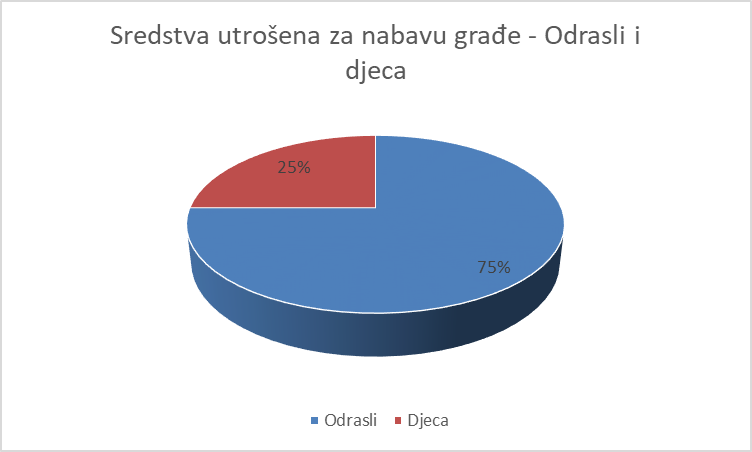 U 2018. godini građa je nabavljana od 86 različitih izdavača / dobavljača.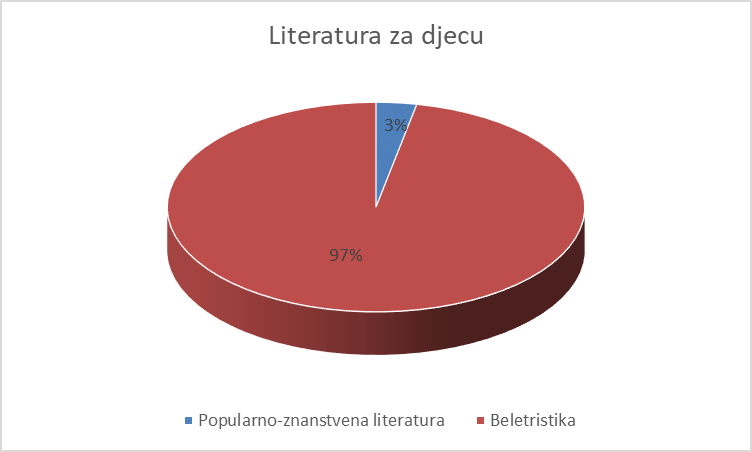 STRUKTURA PRIBAVLJANE GRAĐE - PERIODIKAOBRADA GRAĐEOsim redovnih poslova formalne i sadržajne obrade prinovljene građe naročita pozornost je posvećena održavanju lokalne, normativne i bibliografske baze (GISKO OPAC i SKOBŽ OPAC), ujednačavanju kataloške prakse u Knjižnici za sve vrste građe, analizi CROLIST programa s ciljem utvrđivanja zahtjeva za izmjenama i dopunama programa, upoznavanju s građom na suvremenim medijima, kao i obradi građe na stranim jezicima pribavljenim kupnjom ili darom. Knjižnica je aktivno uključena u sustav kooperativne katalogizacije Udruge knjižnica "Konzorcij CROLIST".Knjižnica izrađuje CIP zapise za područje Slavonije i Baranje te Sveučilište J.J. Strossmayera u Osijeku od 1986. godine.U 2018. godini pojačano i sustavno se istraživao mrežni nakladnički prostor te se prikupljala i formalno i stručno obrađivala elektronička građa. Sve ubrzanijim razvojem ICT-a i pojačanim interesom korisnika Knjižnica je sustavno prikupljala elektroničku građu namijenjenu korištenju s udaljenih radnih  mjesta. Elektroničke publikacije pohranjene su u mrežnom katalogu Gradske i sveučilišne knjižnice Osijek te dostupne svim zainteresiranim građanima preko mrežne stranice. http://161.53.208.100/cgi-bin/zelko?bib_bibmenu Nadalje, elektronička građa tookbook nalazi se na radnim stranicma (iPad) u Studijskoj čitaonici te je mjesno dostupna korisnicima za rad u Knjižnici:  http://161.53.208.100/bib/116/ Osim monografskih elektroničkih publikacija, Knjižnica je prikupila mrežno dostupnu elektroničku građu periodičkih publikacija. Korisnicima je građa dostupna kroz mrežni katalog GISKO.Odjel obrade izrađuje biltene prinova za sve vrste građe, na svim medijima te HTML kataloge Zavičajne zbirke, DVD-a i CD-a. TEHNIČKI OBRAĐENA I INVENTARIZIRANA GRAĐA  ZAPRIMLJENA SVIM VIDOVIMA NABAVEKatalogizirano je 19.671 jedinica građe, a u sklopu sadržajne obrade izrađeno je 8.445 predmetnica.STANJE CROLIST BAZE SKUPNOG KATALOGA KNJIŽNICA OSJEČKO-BARANJSKE ŽUPANIJE  U 2018.ZAŠTITA KNJIŽNIČNE GRAĐEU okviru zaštite knjižnične građe obavljali su se poslovi preventivne i kurativne zaštite.Prioritet u zaštiti imala je građa obveznog primjerka, prvenstveno novine, te građa namijenjena posudbi izvan Knjižnice.Radi zaštite od krađe knjižnica raspolaže dvama uređajima za fizičku zaštitu.KORISNICI I KORIŠTENJE KNJIŽNIČNE GRAĐEUsluge knjižnice tijekom 2018. godine koristilo je 14.333 korisnika. Tijekom 2018. godine korisnici Knjižnice pročitali su u čitaonicama 7.941 primjerak časopisa i 38.116 primjeraka novina. U čitaonicama je zabilježeno 15.033 posjeta korisnika.Visina upisnine i u 2018. godini  iznosila je 80,00 kn za odrasle korisnike, 60,00 kn za djecu, srednjoškolce, studente i umirovljenike te 100,00 za obiteljske korisnike. Osim upisa na razdoblje od godinu dana Knjižnica omogućuje upis i na kraće razdoblje – mjesec dana i jedan dan. Tijekom 2018. godine korisnici su se u nekoliko navrata mogli upisivati i po sniženim cijenama. 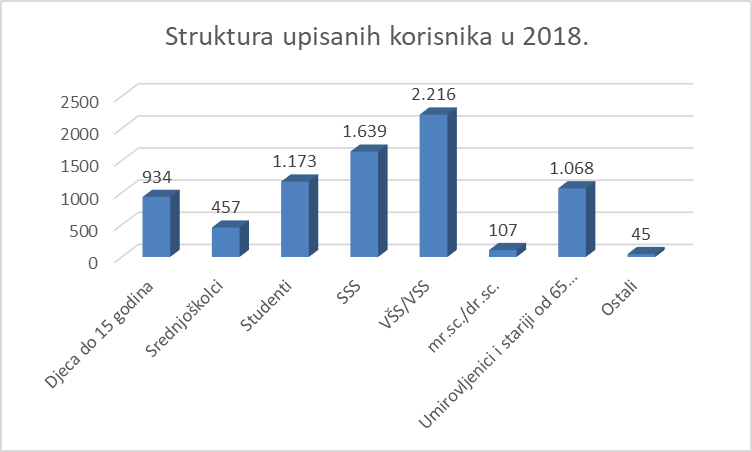 Tijekom 2018. godine u Knjižnicu se upisalo 7.639 korisnika, a kako članstvo vrijedi godinu dana od dana upisa, usluge Knjižnice koristilo je 10.404 korisnika s važećim iskaznicama.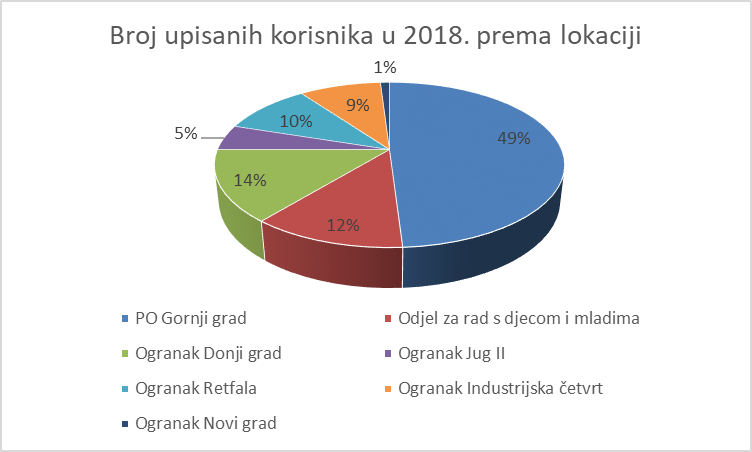 Stvarni broj korisnika Knjižnice u 2018. godini je 14.333, budući da obiteljsku iskaznicu koriste bar dva člana iste obitelji.  Tijekom 2018. godine korisnici Knjižnice posudili su ili koristili u čitaoničkim prostorima 294.481 jedinica knjižnične građe.U čitaoničkim prostorima korišteno je 67.830 jedinica knjižnične građe. Od toga 36.212 (53%) korišteno je u Studijskoj čitaonici, dok je u čitaoničkim prostorima ogranaka korišteno je 31.618 (47%) jedinica knjižnične građe. U Studijskoj čitaonici korištene se uglavnom monografske publikacije (knjige), a u ogranicima pretežito dnevni i tjedni tisak.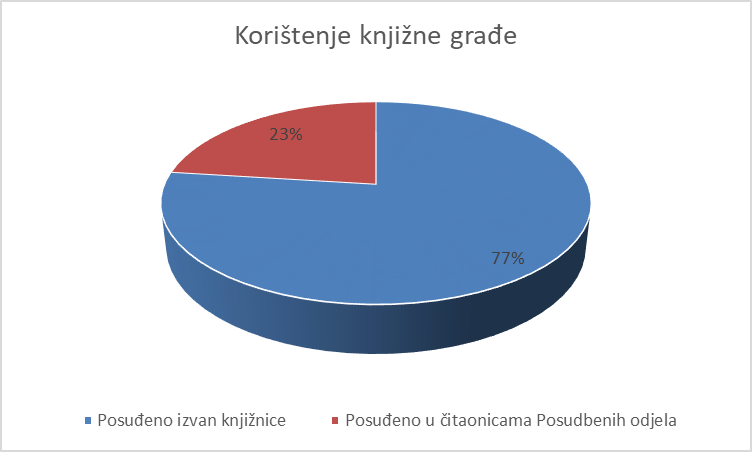 MEĐUKNJIŽNIČNA POSUDBAGrađu koju ne posjeduje u vlastitim zbirkama, Knjižnica za potrebe svojih korisnika, putem međuknjižnične posudbe može nabaviti  iz drugih knjižnica u Hrvatskoj i svijetu.U 2018. godini obrađeno je 537 zahtjeva za međuknjižničnu posudbu, zadovoljeno je i međuknjižničnom posudbom posuđeno 511 jedinica građe. Iz Knjižnice je zatraženo 513 jedinica građe, a drugim knjižnicama poslana su 34 zahtjeva.Na nacionalnoj razini knjižnica je surađivala s drugim knjižnicama u sklopu hrvatskog knjižničnog sustava, a naročito s knjižnicama  iz sustava Konzorcij Crolist, drugim sveučilišnim i znanstvenim knjižnicama, te Nacionalnom i sveučilišnom knjižnicom.Na međunarodnoj razini međuknjižnična posudba se odvijala pretežito putem sustava Subito (SR Njemačka), te, prema potrebi, direktnim kontaktima s pojedinim inozemnim knjižnicama (UB Basel).FOTOKOPIRANJE I DRUGE REPROGRAFSKE USLUGEKnjižnica pruža usluge fotokopiranja svoje građe prema zahtjevu korisnika. Usluge fotokopiranja obavljaju se u skladu s propisima o zaštiti autorskih prava. U 2018. ukupno je zaprimljeno 893 zahtjeva i izrađeno 15.792 kopija.OPREMA ZA SLIJEPE I SLABOVIDNEOprema za slijepe i slabovidne obuhvaća: Magnifier - program za uvećanje sadržaja na zaslonu računala; Plextalk – CD player za zvučne knjige na CD-ima; Magni Link Zip – elektronično autofokusno vizualno pomagalo koje se sastoji od 17“ zaslona, kamere i površine za čitanje; a služi za povećanje klasično tiskane građe, omogućava prilagođavanje kontrasta jasnoće i oštrine prikaza te sadrži višebojni način korištenja.Sva oprema za slijepe i slabovidne nalazi se u ogranku Knjižnice u Donjem gradu.Slijepi i slabovidni korisnici mogu posuditi izvan Knjižnice zvučne knjige koje su dostupne na posudbenom odjelu Gornji grad.INFORMATIVNO - REFERALNA DJELATNOSTPružanje informacijskih usluga najznačajnija je aktivnost korisničkih službi. Informacijski su zahtjevi korisnika različiti i pokrivaju sva područja interesa, kako u odnosu na korisnike gradske, tako i korisnike sveučilišne djelatnosti Knjižnice. Analiza informacijskih upita pokazuje da korisnici od knjižničnog osoblja najčešće traže pomoć u tematskim pretraživanjima. U 2018. godini korisnicima je pružen velik broj stručnih (faktografskih, bibliografskih i drugih) informacija s različitih područja. Informativno-referalnu djelatnost obavljali su diplomirani knjižničari, informatori specijalizirani za određena stručna područja prirodnih, primijenjenih i društvenih znanosti te informatori pedagozi. Korisnicima je za samostalno pretraživanje osigurano 6 radnih mjesta (PC radnih stanica) u sklopu Studijske čitaonice, 7 radnih mjesta u American Corneru, 6 radnih mjesta u Ogranku Donji grad, 3 radna mjesto u Ogranku Industrijska četvrt, 2 radna mjesta u Ogranku Retfala i jedno radno mjesto u Ogranku Jug 2. Korisnicima su na raspolaganju i 5 tableta te 6 prijenosnih računala u American Corneru.Referati, seminari, diplomski radovi …http://www.gskos.unios.hr/referati/ „Referati, seminari, diplomski radovi, …“  je online informacijska usluga tematskog pretraživanja izvora informacija, prvenstveno zbirki knjižnične građe Knjižnice, ali i kataloga drugih knjižnica, interneta, baza podataka.U 2018. godini odgovoreno je na 1.075 upita korisnika. Arhiva odgovora, strukturiranih prema Univerzalnoj decimalnoj klasifikaciji, na dan 31. prosinca 2018. sadrži 10.810 odgovora. Svi odgovori, prije uvrštavanja u arhivu, prolaze redakciju i u arhivi se nalaze najrelevantniji odgovori koji postaju dostupni svima preko mrežne stranice Knjižnice.Dobro uređena arhiva vodi smanjivanju broja novih upita, budući da nudi čitav niz već postojećih, kvalitetnih i odmah dostupnih odgovora kako korisnicima Knjižnice tako i svima drugima.Uslugu su najčešće koristili studenti (oko 70%) za izradu seminarskih  (oko 54%), završnih (17%) i diplomskih (19,5%) radova. Čak 84,7% korisnika zadovoljno je, a 14,7% djelomično zadovoljno pruženom uslugom, a njih 76%  smatra da će uslugu koristiti ponovo. Korisnici za ovu uslugu najčešće saznaju u samoj Knjižnici (52%), a koliko je važna usmena preporuka, govori podatak da je 36,5% korisnika za uslugu saznalo od prijatelja.Upite najčešće postavljaju studenti osječkog Sveučilišta, ali velik broj upita postavljaju studenti ostalih hrvatskih sveučilišta i veleučilišta te studenti iz Bosne i Hercegovine.Stručni djelatnici Knjižnice uključeni su i u projekt narodnih knjižnica u RH „Pitajte knjižničare“ i u navedenom razdoblju su odgovorili na 114 pitanja.Na upite pristigle kroz Facebook stranicu (u 2018. odgovoreno je na 83 upita), na adresu gisko@gskos.hr (odgovoreno je na 140 upita) te kroz usluge „Referati, seminari, diplomski radovi, ...“ i „Pitajte knjižničare“ odgovori se daju i korisnicima koji nisu izravno članovi Knjižnice.WEBPAC STATISTIKA: BROJ UPITA PO MJESECIMA ( 31.12.2018.)BAZE PODATAKAPristup bazama podataka u Knjižnici osiguran je preko Portala elektroničkih izvora za hrvatsku akademsku i znanstvenu zajednicu. Preko ovoga Portala osiguran je mrežni pristup komercijalnim bazama podataka, kao i onima u slobodnom pristupu, za sve članove znanstvene i istraživačke zajednice Republike Hrvatske (istraživače, nastavnike i studente). Pri izboru baza podataka nastoji se osigurati pristup najvažnijim bazama iz pojedinog znanstvenog područja (iz prirodnih, tehničkih, društvenih, humanističkih i biotehničkih znanosti, biomedicine i zdravstva). Uz redovan pristup bazama podataka dostupnim preko Portala elektroničkih izvora za hrvatsku akademsku i znanstvenu zajednicu, tijekom 2018. godine korisnici Knjižnice su u više navrata imali mogućnost pretraživanja i probnoga pristupa drugim bazama podataka. Tijekom 2018. godine izrađena je na mrežnom sjedištu Gradske i sveučilišne knjižnice rubrika vezana uz mrežne baze podataka dostupne u Gradskoj i sveučilišnoj knjižnici Osijek, a koja je u testnoj fazi.  INFORMATIZACIJABudući da je gotovo cjelokupno poslovanje knjižnice automatizirano, Služba za informatičku potporu brine se za sigurnost informatičkog sustava, logistiku tj. osiguravanje informatičke potpore poslovanju – nabavu potrebne opreme, njeno održavanje, uvođenje novih i poboljšavanje postojećih programskih rješenja.U 2018. godini izvršena je djelomična zamjena zastarjelih radnih stanica, pisača, telefonskih aparata, UPS uređaja i drugih uređaja. Kupljeno je 11 računala, 2 monitora,  1 prijenosno računalo, 1 printer za ispis računa, 3 čitača bar koda, 6 multifunkcijskih  printera, 1 router, 2 projektora, 4 uređaja za neprekidno napajanje i projekcijsko platno. Kupljen je program Edius PRO 9  za obradu videa.Aplikacija za evidentiranje korištenja čitaoničkih prostora izrađena je 2015. godine u Gradskoj i sveučilišnoj knjižnici Osijek, a za evidentiranje korištenja prostora, knjižnične građe te rada na računalima u Studijskoj čitaonici. Od 1. srpnja 2015. godine do 1. srpnja 2016. godine aplikacija je testirana u svakodnevnom radu Studijske čitaonice. Temeljem uočenih nedostataka tijekom 2017. godine izvršena je nadogradnja kako bi aplikacija bila funkcionalnija i jednostavnija za uporabu. Osim u Studijskoj čitaonici, aplikacija je implementirana i u ograncima Knjižnice (ogranci Donji grad, Jug 2, Industrijska četvrt, Retfala) te u Austrijskoj čitaonici i American Corneru, a od 1. siječnja 2018. godine su objedinjeni podaci o tome koliko i na koji način sve čitaoničke prostore Knjižnice upotrebljavaju korisnici. Na 43. skupšini HKD-a, održanoj u Opatiji u listopadu 2018., Svjetlana Mokriš je predstavila  aplikaciju posterskim izlaganjem.            I u 2018. godini nastavljeno je s probnim korištenjem OPAC-a treće generacije Vero i Andy pretraživanje kataloga Knjižnice. Vero ima konceptualni relacijski model podataka koji u potpunosti poštuje IFLA-in FRBR i FRAD standard te spada među rijetke OPAC-e treće generacije koji radi prikazivanja sličnih radova, odnosno drugih izdanja ili izdanja na drugom mediju, imaju u modelu podataka ugrađenu relaciju FRBR Prva skupina odnosa entiteta – DJELO IZRAZ MANIFESTACIJA. Andy je OPAC treće generacije i servisna platforma integrirana s knjižničnim sustavom Crolist.  Vlastita tražilica s Crolistom dijeli jedinstvenu bazu podataka, tako da su svi podaci iz modula posudbe i nabave knjižnične građe dostupni u realnom vremenu. To se u prvom redu odnosi na podatke o raspoloživosti primjeraka građe te mogućnosti online obnove zaduženja i rezervacije primjeraka.Korisnicima je omogućeno  povezivanje kataloga s digitalnim sadržajima koji postaju izravno dostupni onima koji pretražuju katalog digitalne knjižnice (engleski: Resource Management).Vero rangira rezultate pretraživanja po relevantnosti putem vrlo učinkovitog vlastitog algoritma razvijenog na bazi provedenog istraživanja zabilježenih korisničkih upita kao i analize najpoznatijih srodnih sustava u svijetu. Svaki naslov rangira se po više čimbenika što  olakšava pretraživanje velikih baza podataka.Nastavljena je suradnju s Institutom  za razvoj i inovativnost mladih (IRIM), koji je najpoznatiji po programu Croatian Makers i koji je u veljači 2018. godine donirao Knjižnici još 40 micro:bit setova za posudbu korisnicima. S 20 već postojećih micro:bit setova Katica Rakovac, voditeljca  Službe za informatičku potporu GISKO, održala je za knjižničare  26. i 27. ožujka, a u travnju, kolovozu i studenom održane su i radionice za korisnike. Digitalna knjižnicaDigitalna knjižnica sadrži vrijednu i rijetku građu našega kraja, pohranjenu u zbirkama i odjelima Knjižnice. Time su riješeni problemi nedovoljne dostupnosti građe, zaštite (kontroliranog pristupa različitim izvorima sadržaja) te problem interaktivnog rada korisnika, grupa znanstvenika i svih zainteresiranih na dokumentima i zbirkama, bez obzira na lokaciju u svijetu. Digitalizirana građa je podijeljena u nekoliko cjelina čiji se sadržaji redovito dopunjavaju: zavičajna periodika, zavičajne monografije, razglednice grada Osijeka, katalozi, grafike, fotografije, zemljopisne karte, književna baština Rudolfa F. Magjera.Tijekom 2018. godine digitalna je knjižnica obogaćena elektroničkom inačicom dnevnih novina Glas Slavonije. Korisnicima Knjižnice, a u prostoru Studijske čitaonice, trenutačno je omogućeno pregledavanje svih brojeva Glasa Slavonije iz 1991. i 1992. godine. Digitalizirane su i serijske publikacije s početka 20. stoljeća, a koje uglavnom čine dio zavičajne i spomeničke zbirke Gradske i sveučilišne knjižnice Osijek. Započeo je i rad na digitalizaciji građe koja će činiti sastavni dio Repozitorija Gradske i sveučilišne knjižnice Osijek u kojemu će biti pohranjeni radovi njezinih djelatnika te sva građa koja se odnosi na djelovanje ove ustanove od njezina osnivanja do danas.  Na mrežnim stranicama knjižnice postavljena je virtualna polica na kojoj su izložena i dostupna izdanja Knjižnice u elektroničkom obliku  URL: https://www.gskos.unios.hr/index.php/nasa-izdanja/KULTURNO - PROMOTIVNA DJELATNOST	U okviru kulturno promotivne djelatnosti za odrasle korisnike Knjižnice postavljeno je 30 velikih izložbi knjižnične i druge građe te mnoštvo manjih prigodnih izložbi, održana su 23 književna susreta i 51 predavanje,  provedeno je 6 radionica te 13 ostalih aktivnosti.Obilježene su sve značajne obljetnice hrvatske i svjetske povijesti, kulture i umjetnosti. Kulturnim programima Knjižnica je nastojala promovirati sve oblike i mogućnosti svoje djelatnosti cjelokupnom građanstvu Osijeka i regije s ciljem oživljavanja kulturnih zbivanja u gradu. Posebna pozornost posvećena je obilježavanju Međunarodnog dana materinskog jezika (21. veljače), Dana dječje knjige (2. travnja), Noći knjige (23. travnja), Mjeseca hrvatske knjige 2018. god. (od 15. listopada do 15. studenoga), Dana grada Osijeka (2. prosinca) te svih drugih značajnijih datuma. U vrijeme 9. dana austrijske kulture, uz ostale ustanove kulture, nizom aktivnosti sudjelovala je i Austrijska čitaonica Knjižnice. Mala galerija GISKOSuradnja knjižnice i lokalne zajednice izuzetno je važna, kako za pokretanje potencijala zajednice, tako i za prepoznavanje uloge knjižnice kao jednog od kulturnih središta grada.Projekt „Mala galerija GISKO“ – izložbeni prostor posvećen umjetnosti, pokrenut je s namjerom da Knjižnicu učini jednom od referentnih točaka kulturne ponude grada Osijeka. Knjižnica želi biti mjesto okupljanja kako afirmiranih umjetnika, tako i umjetnika amatera i njihovih udruga. U „Maloj galeriji GISKO“ autori imaju i mogućnost aktivnog sudjelovanja u kreiranju postava.U 2018. u Ogranku Industrijska četvrt Gradske i sveučilišne knjižnice Osijek postavljene su 2 izložbe. U ožujku su svoje radove izložile članice udruge „Likar“, a u studenom su izloženi slikarski radovi članova likovne udruge „Petar Smajić“.PEDAGOŠKO-ANIMATORSKE AKTIVNOSTI S DJECOM I MLADIMANa Odjelu za rad s djecom i mladima svakodnevno se provode različite aktivnosti namijenjene do 15 godine života. Osim svakodnevnih aktivnosti organiziraju se i prigodne akcije i manifestacije, najčešće vezane uz obilježavanje značajnih datuma. Cilj je ovih programa, koji se provode kroz čitav niz djeci zanimljivih aktivnosti, poticanje ljubavi prema knjizi i čitanju te zadovoljavanje potreba i prava djece i mladih na informaciju, učenje, kulturu, zabavu i osobni razvoj.Osim na matičnom odjelu aktivnosti se provode i u područnim odjelima knjižnice. PROVEDENO JE UKUPNO 477 RAZLIČITIH AKTIVNOSTIU KOJE JE BILO UKLJUČENO 9.179 DJECE I MLADIH.IGRAONICA: Posebno osmišljen program namijenjen djeci predškolske dobi u prostoru Knjižnice  u kojem se djeca uz nazočnost stručne osobe igraju i druže. Za organizirani  posjet vrtića i sudjelovanje u radu Igraonice potrebno je prethodno se najaviti i rezervirati termin.Osnova rada u Igraonici je igra obogaćena raznim aktivnostima.  U Igraonici djeca mogu u dogovoru s knjižničarkama izabrati igračke, listati i razgledavati slikovnice, slušati, prepričavati ili izmišljati priče i pjesme. Za djecu se, uz ove, organiziraju i različite kreativne aktivnosti (dramske, likovne, glazbene, plesne , druženje s kućnim ljubimcima i druge). U rad Igraonice mogu se uključiti roditelji ili drugi odrasli koji djecu dovode u Igraonicu. Igraonicu je posjetilo 2.095 djece.PRSTIĆI PRIČAJU - IGRAONICA ZA BEBE: (za djecu od 0 do 3 godine i roditelje)
Program namijenjen bebama i djeci do 3 godine života. Roditelji ili drugi odrasli, koji djecu vode u Igraonicu, obvezno su nazočni u vrijeme igre. Program ove igraonice organizira i vodi stručna osoba.Tijekom 2018. godine održana su 24 susreta s 386 beba i njihovim roditeljima.PRIČAONICA: Program je namijenjen djeci predškolskog i nižeg školskog uzrasta. Održava se u najavljenom i prethodno dogovorenom terminu pod vodstvom stručne osobe. Cilj je programa poticanje čitanja i razvijanje ljubavi prema knjizi. Pričaonica uključuje aktivnosti poput čitanja i pričanja priča, igre, crtanja, pjevanja i dramatizacije priča, biblioterapije-ljekovite priče, čitateljskog izazova, literarnih radionica, natjecanja u glasnom čitanju, obradi lektire na drugačiji način, a održavaju se i na mađarskom, njemačkom i engleskom jeziku.U travnju te u listopadu 2018., knjižničarke su pričale i čitale ljekovite priče djeci na Odjelu pedijatrije KBC Osijek.RADIONICE: (glazbene, likovne, dramske, glumačke, istraživačke, edukativne) 
Program je namijenjen predškolskoj i školskoj djeci, a cilj je poticati na kreativno izražavanje uz usvajanje određenih znanja i vještina. Radionice vodi stručno osoblje knjižnice ili vanjski suradnici i gosti, a u 2018. održano je 137 različitih radionica na kojima je sudjelovalo 1.420 djece.EDUKATIVNI POSJETI: uključuje aktivnosti s unaprijed dogovorenim grupama  vrtićke djece, učenika osnovnih i srednjih škola, Mađarskog kulturnog centra, Centra „Ivan Štark“, Dječjeg doma „Klasje“, studenata i drugih. Cilj je ovih posjeta približavanje knjige i knjižnice te upoznavanje djece i mladih s  radom i aktivnostima Odjela za rad s djecom i mladima.Dječji odjel posjetile su i 32 vrtićke skupine, odnosno 746 djece.OBILJEŽAVANJE VAŽNIH DATUMA, BLAGDANA I OBIČAJA: Izložbe, susreti, radionice i slične aktivnosti posvećene obilježavanju važnih datuma, blagdana i običaja koji se provode povremeno i prigodno kroz različite aktivnosti. U 2018. obilježeni su: Uskrs, Međunarodni dan dječje knjige, Mjesec knjige, Noć knjige, Međunarodni dan materinjeg jezika, Dječji tjedan, Dan disleksije, Međunarodni dan pismenosti i mnogi drugi.SUSRETI S KNJIŽEVNICIMA, ILUSTRATORIMA I DRUGIM JAVNIM OSOBAMAOdjel za rad s djecom i mladima tijekom 2018. godine organizirao je 7 susreta s poznatim piscima s ciljem približavanja knjige i knjižnice djeci i mladima i poticanja ljubavi prema knjizi i pisanoj riječi. Knjižnicu su posjetili: Jasna Horvat, Ivana Barković Bojanić, Đurđica Stuhlreiter, Antoaneta Klobučar, Jelena Pervan, Vera Zemunić i Dubravka Pađen Farkaš, a susretima je prisustvovalo 422 djece.IZLOŽBE: u prostoru odjela postavljaju se tematske ili prigodne izložbe knjižnične građe, umjetničkih ilustracija, dječjih radova .U povodu obilježavanja Međunarodnog dana dječje knjige i rođendana H .C. Andersena   djelatnice Odjela za rad s djecom i mladima postavile su izložbu od nazivom „ Bajke iz cijelog svijeta“. Odjel za rad s djecom i mladima ostvaruje kontinuiranu, planiranu i uspješnu suradnju s obrazovnim institucijama u gradu: dječjim vrtićima, školama, dječjim i učeničkim domovima, sa Sveučilištem J.J. Strossmayera, različitim udrugama, kulturnim ustanovama i institucijama.FESTIVAL ZNANOSTIOdržavanjem edukativne radionice, 17. travnja 2018., pod nazivom „Leteći čovjek“- o otkrićima Fausta Vrančića, Odjel za rad s djecom i mladima uključio se i u program 16. Festivala znanosti. Radionici je prisustvovalo 24 učenika razredne nastave Osnovne škole Augusta Šenoe iz Osijeka.EKO TJEDANKako se u ožujku obilježava Svjetski dan šuma i Svjetski dan voda, taj je mjesec posvećen EKO radionicama s ciljem razvijanja svijesti o očuvanju prirode i planeta Zemlje kod djece. Sedam različitih aktivnosti, uključujući radionice recikliranja papira, okupilo je 118 djece predškolske i osnovnoškolske dobi.IZDVAJAMONajčitatelji Knjižnice u 2017. godini  Godine 2011., a za 2010. godinu, Knjižnica prvi put bira najčitatelja u kategoriji odraslih. Pri odabiru se ne uzimaju u obzir samo statistički podaci o posudbi, već i neki drugi: dugogodišnje članstvo u knjižnici, korištenje ostalih usluga Knjižnice, vraćanje posuđenih knjiga na vrijeme i drugo. Odabran može biti svaki član knjižnice koji je upisan na posudbenim odjelima za odrasle. Za najčitatelja su predviđene prigodne nagrade koje se uručuju na svečanosti proglašenja vezane uz proslavu  rođendana Knjižnice, 8. veljače.  Sa 238 pročitanih naslova najčitateljem u 2017. proglašena je Anica Buljan, članica Knjižnice od 2014. godine, od kada je ukupno posudila 1.001 naslov. Najčitateljica ističe: „Volim knjige i volim čitati. Mogla bih reći da je knjiga zapravo moja ljubav, i bez obzira na internet i moderne tehnologije, rekla bih da je knjiga ipak knjiga. Ništa ne može zamijeniti osjećaj držanja knjige u ruci koju možete odložiti i ponovno je uzeti kad god to poželite.“Najčitatelji Odjela za rad s djecom i mladima proglašeni su 11. travnja 2018. godine uz prigodan susret sa spisateljicom Jasnom Horvat. Najčitatelj se bira u tri različite kategorije i za 2017. godinu to su: čitateljska nada – Anabela Šunić (5 god.), mlađi najčitatelj – Ognjen Ostojić (10,5 god.) i stariji najčitatelj – Jelena Šimičić (12,5 god.)Noć knjige 2018. - „Knjigom do zdravlja"Gradska i sveučilišna knjižnica Osijek u ponedjeljak, 23. travnja 2018. godine organizirala je još jednu Noć knjige, manifestaciju kojom se obilježeva Svjetski dan knjige i autorskih prava, kako bi se afirmirala kultura čitanja, potaknuo razgovor o literaturi i podigla svijest o važnosti knjige. „Knjigom do zdravlja" ovogodišnja je tema Noći knjige u GISKO. Večernji program započeo je u 18.00 sati i trajao je do 22.00 sata. Cjelovečernjem događanjima prisustvovalo je 450 građana.Predavanjem u Studijskoj čitaonici „Čitanje i internet : utjecaj lažnih vijesti posredovanih društvenim mrežama na stavove o cijepljenju" predavači Tomislav Levak, mag. cult. i izv. prof. dr. sc. Željko Pavić bavili su se vrstama i načinima širenja lažnih vijesti ("fake news") putem društvenih mreža, a Damir Mihić, dr. med. u predavanju "Distanazija - život pod svaku cijenu" ukazao je na moralno-bioetičke, medicinske i pravne dvojbe vezane uz terapijsku upornost primjenom različitih medicinskih postupaka kod bolesnika kod kojih ne postoji nikakva nada za izlječenje. U svom izlaganju „Zdravlje do stote - suvremena medicina ili stil života?“ prof. dr. sc. Marije Heffer govorila je o tome kako svatko od nas može izbjeći bolesti koje donosi starenje.  U Austrijskoj je čitaonici predstavljena knjiga "Parkinsonova bolest : priručnik za bolesnike" doc. dr. sc. Svetlane Tomić – Udruga Cerebrovaskularnih bolesnika Cerebro Osijek, a potom su Društvo pjesnika Antun Ivanošić i mladi glazbenici upriličili čitanje poezije i priredili glazbeni program pod nazivom „Stihom do zdravlja“.U American Corneru održana su tri predavanja: "Odaberimo zdrav život" predavačice Lidije Banai u glazbenu pratnju Andreje Gribl, mag. mus., a tu se moglo saznati kako zdravlje nije samo odsustvo simptoma bolesti nego da biti zdrav znači biti sretan i sve što ljudima treba već je u njima.  Potom je održano predavanje Maje Kurtović "Homeopatija za svakoga" u kome je rečeno kako se može liječiti homeopatijom, kome je namijenjena i kako je koristiti.  Posljednje predavanje pod nazivom "Pravilnim disanjem do kvalitetnijeg života" održala je Maja Diklić Dačić.Program na Odjelu za rad s djecom i mladima započeo je u poslijepodnevnim satima  glazbenom dobrodošlicom Dječjeg zbora „Osječki Zumbići“, nastavio „Pričama za lijepi osmijeh“ na susretu za djecu s Ivonom Bambir Lesko, dr.med.dent. Natjecateljske igre pod nazivom „U zdravom tijelu zdravi duh“ privukle su dječju publiku kojoj je zavičajna književnica Antoaneta Klobučar predstavila novu slikovnicu „Žarislav od kopriva“. „Dječji“ program Noći knjige završio je „Ljekovitim pričama za lakše odrastanje“ a zanimanje za ponuđene sadržaje pokazalo je 200-ak sudionika.	Festival slikovnice „Čuvari priča“ Festival s podnaslovom „Bila jednom jedna…“ održan je u razdoblju od 4. do 6. srpnja, a nastao je iz zajedničke suradnje Knjižnice, Udruge za rad s mladima Breza, Dječje osječke kreativne kućice Dokkice i Muzeja likovnih umjetnosti Osijek.Program 4. festivala slikovnice obuhvatio je izložbe ilustracija renomiranih umjetnika, predstavljanje slikovnica, susrete s ilustratorima i piscima, radionice s umjetnicima, predstave, performanse i brojne druge sadržaje zanimljive kako mladima, tako i odraslim posjetiteljima. Izrađivala se divovska 3-D slikovnica, slušala posve malena priča, skockana priča, strašno strašna priča, legende i pjesme…Ove godine Festival je ugostio brojne autore i ilustratore: Željku Mezić, Marselu Hajdinjak, Dražena Jerabeka; multimedijalne umjetnike: Nikolinu Manojlović Vračar, Tihanu Ostreš  i Zdenka Bašića, glumicu Miru Perić, radijskog voditelja Davora Vrandečića, muzejsku pedagoginju Leonildu Conti, pripovjedače/knjižničare koji su ispričali zanimljive priče uz pratnju bubnjarskog sastava RitmoOS koji je bubnjevima pričao priče brojnoj publici. Ljeto u igraoniciOdjel za rad s djecom i mladima Gradske i sveučilišne knjižnice Osijek svako ljeto, više od dvadeset godina organizira program pod nazivom „Ljeto u igraonici“. Program nudi zanimljive  kreativne radionice, maštaonice, pričaonice, a igraonica (kao i dvorište Knjižnice) je mjesto gdje se mogu zabaviti i provesti slobodno vrijeme tijekom ljetnih praznika učenici osnovne i srednje  škole. Upoznajući nove prijatelje, družeći se s kućnim ljubimcima, upoznajući nove naslove priča i igara 846 djece je sudjelovalo na aktivnostima koje su provedene tijekom srpnja i kolovoza 2018. godine pod vodstvom stručnih pedagoško obrazovanih voditelja. Veliko zanimanje pobudile su edukativne radionice i tečaj španjolskog jezika za djecu i mlade pod nazivom „Naučimo  španjolski uz stripove španjolskih autora“ koji je održavao od 6. do 13. srpnja 2018. Tjedan Harryja PotteraGradska i sveučilšna knjižnica Osijek po treći put je organizirala „GISKO tjedan Harryja Pottera“. Od 27. kolovoza do 1. rujna 2018. godine održano je 15 aktivnosti usmjerenih na igru, pokret i poznavanje tematike svijeta Dječaka koji je preživio. Tijekom tjedan dana American Corner Gradske i sveučilišne knjižnice Osijek posjetilo je ukupno 582 sudionika. Dekoracije koje su GISKO na tjedan dana „pretvorile“ u Hogwarts osmislili su  i izradili djelatnici knjižnice, a uz pomoć brojnih suradnika prikupljeni su rekviziti za izložbe. Sponzori su osigurali nagrade za sve sudionike. Uz već tradicionalni improvizirani Metloboj, Pictionary te Pub kviz i kviz za djecu, niz novih radionica je rasplamsao maštu i naveo na razmišljanje sudionike različitih uzrasta: 7 Harryja, Duelantski klub, Tromagijski turnir, Escape Room, Red Feniksa ta stara, a ipak potpuno nova Potraga za Horkruksima.3. okrugli stol Zavičajni fondovi i zbirke panonskog prostora : mjesta susreta i suradnje, GISKO, 20. rujna 2018.Dana 20. rujna 2018. godine u Gradskoj i sveučilišnoj knjižnici, održan je 3. okrugli stol: Zavičajni fondovi i zbirke u knjižnicama panonskog prostora, ovoga puta s podnaslovom „mjesta susreta i suradnje“. Okrugli stol su organizirali Društvo knjižničara Slavonije, Baranje i Srijema, Gradska i sveučilišna knjižnica Osijek i Hrvatsko knjižničarsko Društvo, Komisija za zavičajne zbirke, a s ciljem otkrivanja i predstavljanja zavičajnih fondova u različitim vrstama knjižnica i baštinskih ustanova te iznalaženjem poveznica, osoba i događaja, koji bi bili okosnice međusobne suradnje i povezivanja kroz zajedničke projekte. Kroz 11 izlaganja svoja iskustva u radu sa zavičajnom građom i bavljenja zavičajnim temama, osim predavača iz Osijeka, Đakova, Slavonskog Broda međunarodni karakter skupa potvrdili su: Silvestar Balić iz Znanstvenog zavoda Hrvata u Mađarskoj iz Pečuha, Katarina Čeliković iz Zavoda za kulturu vojvođanskih Hrvata iz Subotice, Dragana Petrić iz Narodne biblioteke „Veljko Petrović“ iz Bačke Palanke, Marina Krpan Smiljanec iz Nacionalne i sveučilišne knjižnice iz Zagreba, Marija Bartolić iz  Gradske knjižnice Ante Kovačića iz Zaprešića, a po prvi puta skupu je nazočila gošća iz Bosne i Hercegovne, Esma Bajraktarević Rožman, voditeljica zavičajnog odjela Biblioteke Sarajeva.Po završetku službenog dijela skupa sudionici su obišli izložbu Valpovački vlastelini Prandau-Norman u Muzeju Slavonije Osijek.Mjesec hrvatske knjige 2018.„Mjesec hrvatske knjige“ tradicionalna je i najveća manifestacija u Hrvatskoj posvećena knjizi, knjižarstvu i knjižničarstvu. Od 15. listopada do 15. studenoga u mnogim hrvatskim knjižnicama pa tako i u Knjižnici, održali su se brojni programi kojima je bio cilj približiti knjigu krajnjem korisniku. Tako je Marija Erl Šafar predstavila svoju prvu knjigu „Razvoj pokretnih knjižnica u Republici Hrvatskoj“, a Jasna Horvat, osječka književnica i sveučilišna profesorica, svoj najnoviji roman „Atanor“. U predavanju s elementima performansa „Noemen est omen ili priča o imenima glagoljičnih slova“, prof.dr.sc. Milica Lukić govorila je o značenju (leksičkih) imena glagoljičnih slova i svevremenskim, filozofsko-simboličkim porukama utkanim u taj azbučni niz, nastao u 9. stoljeću.U izložbenom prostoru Knjižnice postavljena je izložba plakata i knjižnične građe pod nazivom „Kazališni život Osijeka“.Kroz program 9. dana austrijske kulture, održani su: čitanje za djecu „Erwin Moser i njegove fantastične priče“ i radionica za mlade „Potraga za austrijskim blagom“.  Za djecu je organizirano i niz igraonica, pričaonica i radionica, poput radionica 3D crtanja i sastavljanja robota. U središnjoj knjižnici i na ograncima održano je 7 radionica  za djecu i mlade na temu glagoljice. Kroz igru i kreativne radionice polaznici su osvijetili mogućnosti pisanog izražavanja i stvaranja glagoljicom kao i mogućnosti primjene glagoljice na oblikovanje predmeta svakodnevne uporabe. Učeći o najstarijim i najvažnijim glagoljskim spomenicima polaznici su obogatili svoje znanje o širem zavičaju i njegovu značaju za hrvatsku kulturnu i duhovnu baštinu. U Ogranku Jug 2 glagoljaške straničnike je izradilo 48 djece.Zavičajne pričePovodom Mjeseca hrvatske knjige, 2018. otvorena je treća izložba iz ciklusa “Zavičajne priče” pod nazivom “Kazališni život Osijeka”. Ova izložba nije posvećena samo jednoj ustanovi – Hrvatskom narodnom kazalištu u Osijeku i svim onim pojedincima – intendantima, ravnateljima Opere i Drame, redateljima, glumcima i  urednicima kazališnih izdanja koji su svoj rad ugradili u njegovo postojanje i djelovanje, nego i razvoju kazališnog života u Osijeku.  Kroz osam plakata i izloženu knjižničnu građu koju posjeduje GISKO dan je povijesni prikaz kontinuiteta razvoja kazališnog života u Osijeku.Star Wars tjedanGradska i sveučilišna knjižnica Osijek i Udruga Star Wars Hrvatska po treći su put organizirale “Star Wars tjedan” koji se održavao od 1. do 6. listopada 2018. godine u prostoru American Corner-a GISKO. U tjedan dana održano je 15 različitih kreativno-likovnih radionica, predavanja i društvenih događanja. Tijekom navedenih šest dana, koliko je trajala manifestacija, brojni posjetitelji imali su prilike iskušati vlastite kreativne vještine, naučiti mnogo toga o nepoznatim ili manje poznatim činjenicama iz svijeta Star Warsa te se ugodno zabaviti i družiti u znanstvenofantastičnome okružju. Posjetitelji svih uzrasta uživali su slušajući predavanja o Star Wars letjelicama, predavanja na temu „Kako izraditi svoj Star Wars kostim“ i „Poznato i nepoznato o Zvijezdi smrti“, a aktivniji dio tjedna obilježili su tradicionalno Troopanje, šetnja gradom u kostimima, škola mačevanja, face painting, radionice izrade BB-8 droida i Tie-fighter letjelice te Star Wars pub kviz u Caffe baru Peppermint.STEM radionicePoticanje razvoja informatičke pismenosti i upoznavanje sa suvremenim tehnologijama postale su veliki dio knjižnične svakodnevice te su se u skladu s tim tijekom cijele godine u American Corneru Osijek održavale brojne Play@ACOS radionice iz STEM područja (znanost, tehnologija, inženjerstvo i matematika). Play@ACOS uključivao je igraonice Playstation igara, društvene igre, slaganje LEGO kocaka, vožnje m-Bot robota, MicroBit radionice, osnove robotike te igre mozgalice. Organizirano je i  nekoliko radionica 3D printanja, modeliranja i digitalnog stvaralaštva na 3D printeru pod pokroviteljstvom Ministarstva kulture, a u suradnji s  Osječkom udrugom korisnika bežičnih sustava „OSWireless". Knjižnica se ovakvim aktivnostima želi priključiti sličnim inicijativama na međunarodnom nivou kojima je cilj uvođenje suvremene tehnologije u knjižnice te jačanje njezinih kapaciteta, posebice u STEM području, kao i implementirati i proširiti ideju "znanja bez granica".Osim toga, u suradnji sa studentskom udrugom mladih astronoma TARDIS organiziran je ciklus predavanja „Astronomske večeri“.Ukorak s vremenom – osnove rada na računaluGradska i sveučilišna knjižnica Osijek uočila je potrebu za dodatnim informatičkim i informacijskim opismenjavanjem korisnika treće životne dobi te je odlučila organizirati niz radionica pod nazivom „Ukorak s vremenom – osnove rada na računalu“. Program informatičkog i informacijskog opismenjavanja u Knjižnici započeo je 4. ožujka 2016., a do sada su ga uspješno završile 24 grupe, odnosno više od 350 polaznika. Polaznike tečaja upoznaje se s osnovnim informatičkim i informacijskim pojmovima i osnovama rada na računalu, uz obvezan segment edukacije zaštite njih samih i njihovih bližnjih od opasnosti koje internet donosi. Program provode djelatnici GISKO-a, ne naplaćuje se, uz uvjet da su polaznici članovi Knjižnice. Kroz tečajeve je Knjižnica dodatno prepoznata unutar umirovljeničke zajednice, uslijed čega je razvijena suradnja s brojnim u drugama: Aktivni umirovljenici Osijek, Umirovljenici zajedno Osijek, Matica umirovljenika Osijek, Matica umirovljenika grada Valpova te Udruga 60+. Osim dobrobiti za polaznike tečaja, ove su radionice imale značajne učinke i za samu Knjižnicu. Između ostalog, provedeni tečajevi doveli su do povećanja broja korisnika Knjižnice, ali i pojačanog korištenja knjižnične građe. Prema online istraživanju koje je provedeno među polaznicima nakon završenog tečaja,  preko 95 % polaznika ima namjeru obnoviti članstvo u Knjižnici poslije provedenog programa informatičkog opismenjavanja. Prema istom istraživanju 99% polaznika namjerava nastaviti koristiti usluge knjižnice i dalje u svom svakodnevnom životu. Ukorak s vremenom – Engleski jezikŽenska udruga “IZVOR” provodi tečaj engleskoga jezika u sklopu programa “Mreža usluga za život u zajednici”, financiran od strane Ministarstva za demografiju, obitelj, mlade i socijalnu politiku, a u partnerstvu s Gradom Osijekom i Hrvatskim Zavodom za zapošljavanje. Tečaj je za polaznike i polaznice besplatan. Namijenjen je ponajprije mladima te osnaživanju osoba u nepovoljnome položaju, stoga ciljane skupine (označene na prijavnici) imaju prednost pri upisu.Tečaj se provodi u suradnji s Gradskom i sveučilišnom knjižnicom Osijek koja od 2013. ustupa prostor za rad. U sklopu inicijative Knjižnice “Ukorak s vremenom”, od 2016. godine oformljena je i zasebna skupina polaznika/ca tečaja za osobe treće životne dobi, uz financijsku potporu Udruzi od strane Grada Osijeka i Osječko-baranjske županije putem projekta Razvoj usluga podrške za život u zajednici. U skladu s ciljevima promicanja generacijske solidarnosti i socijalnoga uključivanja, osobe treće životne dobi integrirane su i u druge skupine. Tečaj je organiziran prema stupnjevima CEFR (Europski referentni okvir za jezike) i održava se u poslijepodnevnim satima u trajanju od 20 tjedana, i to jednom tjedno po dva školska sata. U rujnu 2018. započela je provedba tečaja u jesenskom terminu.Sveučilišni ponedjeljakDoktorska škola Sveučilišta Josipa Jurja Strossmayera u Osijeku u suradnji s GISKO u 2018. godini pokrenula je ciklus otvorenih predavanja pod nazivom “Sveučilišni ponedjeljak u GISKO-u”.  Cilj je projekta popularizirati  znanost te ojačati veze između znanosti, umjetnosti i društva. Istodobno, ovim se projektom upoznaje znanstvena i društvena zajednica s postignućima mlađih znanstvenika te ukazuje na važnost Knjižnice kao značajnog čimbenika u procesima studiranja, nastavnog, znanstvenog, stručnog, umjetničkog i svakog drugog rada na Sveučilištu. U 2018. godini održano je 7 predavanja. Predavanja su održali Tomislav Levak, Snježana Barić Selmić, Siniša Bjedov, Igor Gajin, Nefreteta Eberhard, Saša Došen i Hrvoje Mesić."Svijet na dlanu" – virtualna čitaonica novina Od svibnja 2018. godine na mrežnom sjedištu Gradske i sveučilišne knjižnice Osijek nalazi se i rubrika virtualna čitaonica novina  (http://www.gskos.unios.hr/index.php/svijet-na-dlanu/) koja nudi mogućnost čitanja elektroničkih inačica tuzemnih i inozemnih novina nudeći “svijet na dlanu”. U ovoj rubrici moguće je svakodnevno pratiti sljedeće naslove: SAD – The Washington Post, The Washington Times Weekly,  The Washington Times,  The New York Times,  The Wall Street Jour-nal, Chicago Tribune,  Los Angeles Times, USA Today; Australija - The Sidney Morning Herald,  The Daily Telegraph, Sunday Times, Australian Financial Review; Velika Britanija – The Guardian,  The Times, Financial Times, Daily Telegraph, The Economist; Francuska – Le Figaro, Le Monde, Le Monde Diplomatique; Njemačka – Die Zeit, Frankfurter Allgemeine Zeitung, Die Welt, Spiegel, Frankfurter Rundschau; Italija – Corriere della Sera, La Repubblica; Austrija – Der Standard, Kurier, Die Presse, Kleine Zeitung; Slovenija – Delo, Dnevnik, Mladina; Bosna i Hercegovina –   Dnevni avaz,  Hrvatska riječ, Oslobođenje,  Nezavisne novine; Srbija –  Politika, Večernje novosti, Blic; Crna Gora – Vijesti,  Pobjeda; Makedonija – Nova Makedonija, Dnevnik; Mađarska – Népszabadság,  Magyar Hírlap, Népszava,  Dunántúi Napló i Hrvatska – Jutarnji list, Večernji list,  Glas Slavonije, Novi list, Slobodna Dalmacija, Vijenac.    Smotra SveučilištaDana 13. i 14. prosinca 2018. godine na Fakultetu agrobiotehničkih znanosti održana je 22. Smotra Sveučilišta Josipa Jurja Strossmayera u Osijeku. Smotra je namijenjena učenicima završnih razreda srednjih škola, a svrha održavanja Smotre je pravovremeno upoznavanje maturanata, odnosno budućih studenata o studijskim programima, o njihovom trajanju, o poslovima za koje ih ti studiji osposobljavaju, o uvjetima upisa na pojedina visoka učilišta, o uvjetima smještaja tijekom studija u Osijeku, o studentskom životu. Knjižnica je, kao sastavnica Sveučilišta, sudjelovala na svim dosadašnjim smotrama. Uređujući izložbeni prostor nastojala se predstaviti kao ustanova te upoznati učenike, studente i profesore s uslugama koje nudi kao potporu učenju, studiranju i istraživačkom radu.MEĐUNARODNA KULTURNA SURADNJAU okviru programa Međunarodne kulturne suradnje nastavljena je dugogodišnja, vrlo uspješna suradnja s Gradskom knjižnicom Subotica.  Stručni djelatnici Knjižnice posjetili su u listopadu Gradsku knjižnicu Subotica. Cilj puta bio je sudjelovanje na Danima Balinta Vujkova, danima hrvatske knjige i riječi. Bio je to trodnevni interdisciplinarni skup na kojem se okupili istraživači, književnici, knjižničari, jezikoslovci, pedagozi i drugi stručnjaci. U okviru skupa održano je i  Međunarodno savjetovanje knjižničara  „Primjena novih tehnologija i metoda rada u radu s djecom i mladima u knjižnicama“. Dogovorene su i aktivnosti u okviru suradnje odjela za rad s djecom i mladima, kao i razmjena stručnih djelatnika za iduću godinu.Primjena novih tehnologija omogućila je našim mladim korisnicima da upoznaju i razmjene čitateljska iskustva s mladim čitateljima iz Gradske biblioteke Subotica koji sebe nazivaju Flaneri, tijekom Skyp susreta „S knjigom oko svijeta „ održanog 26. srpnja 2018. godine.Početkom listopada 2018., već drugu godinu za redom, stručni djelatnici Knjižnice posjetili su Užičku Požegu u Srbiji, gdje su sudjelovali, kao voditelji radionica za djecu, na Međunarodnom festivalu slikovnice „Čigra“,  u organizaciji Narodne biblioteka Požega. Ove godine Gradska i sveučilišna knjižnica Osijek na Festivalu je predstavila i poznatog hrvatskog ilustratora Dražena Jerabeka, koji je u prostoru Galerije svojim radovima sudjelovao na grupnoj izložbi ilustracija. Predstavnici Knjižnice aktivno su sudjelovali  i na Okruglom stolu „Tematska raznolikost suvremenih slikovnica“.U  veljači 2018. godine, stručni djelatnici Gradske i sveučilišne knjižnice Osijek posjetili su u okviru programa Međunarodne kulturne suradnje Županijsku knjižnicu Csorba Gyözö u Pečuhu. Pri dolasku, delegaciju iz Osijeka primio je ravnatelj knjižnice, gospodin Tamas Miszler. Tijekom boravka u službenom, stručnom posjetu, knjižničari su upoznati s radom odjela za djecu i preuzeli izložbu fotografija „Samo iz čistog izvora“, koja je u ožujku bila postavljena u Gradskoj i sveučilišnoj knjižnici. Ovom je prigodom razmijenjena i vrijedna knjižnična građa.U  svibnju je u  mađarskoj knjižnici Csorba Gyözö  u Pečuhu otvorena izložba ilustracija poznatog hrvatskog ilustratora Dražena Jerabeka.AMERICAN CORNER OSIJEKU 2018. godini u prostoru American Corner-a Osijek održano je 355 programa (predavanja i radionica) na kojima je sudjelovalo 6.349 sudionika.  Fulbright English Teacher Assistant Rebecca Dearlove tijekom siječnja i veljače nastavila je voditi American Film Club, a tijekom ostatka godine je održano nekoliko tematskih projekcije filmova i debata u suradnji s osječkim srednjim školama. Od veljače je nastavljen ciklus predavanja „Astronomske večeri“ ostvaren u suradnji s Studentskom udrugom mladih astronoma – TARDIS. U želji za povećanjem zanimanja za znanost i astronomiju kod mladih održana su predavanja „Povijest astronomije“, „Suvremena astronomija“ i „Životni ciklus zvijezde“.U  veljači je u sklopu obilježavanja Black History Month-a održano predavanje Wylite Bell, savjetnice Veleposlanstva SAD-a za odnose s javnošću. U travnju je ACOS bio domaćin jazz pjevačici Leli Kaplowitz koja je održala glazbeno-plesnu radionicu „Jazz with US“ za djecu predškolskog uzrasta te profesoru medijskih studija Charlie Gee-ju s Lincoln Memorial sveučilišta, koji je održao predavanja „Southern Culture of the U.S.“ i „Pop Culture and the Press“. Tijekom cijele godine American Corner Osijek razvijao je STEM program u sklopu kojeg je u svibnju sudjelovao na Osijek Mini Maker Faire-u u Elektrotehničkoj i prometnoj školi Osijek. Također su organizirane kontinuirane Play@ACOS radionice i Dani otvorenih vrata ACOS-a u lipnju (Lego Mindstorms, Playstation Playoffs, 3D printanje i crtanje 3d olovkama, vožnje M-bota i MicroBit radionice). Prije povratka u školske i studentske klupe, American Corner je bio glavno sjedište GISKO-vog tjedna Harry Potter-a tijekom kojega su, kroz 15 aktivnosti, učestvovala 582 sudionika.U listopadu je ACOS bio domaćin STAR WARS tjedna u organizaciji Gradske i sveučilišne knjižnice Osijek i udruge Star Wars Hrvatska.Već ustaljene aktivnosti Gradske i sveučilišne knjižnice Osijek „U korak s vremenom“ – tečaj osnova rada na računalu za umirovljenike i English Course udruge IZVOR kontinuirano zauzimaju svoje mjesto u „učionici“ ACOS-a, a česti „gosti“ American Corner-a Osijek su predavači Erasmus+ programa, kao članovi HUPE udruge koji u njemu održavaju svoje radne sastanke. American Corner Osijek kroz raličite susrete i aktivnosti ostvario je tijekom 2018. godine suradnju s Work & Travel Group, Education USA i drugim agencijama za Au-Pair i Work & Travel programe, s udrugama Terrible Creations i Klub Titan Atlas te udrugama Breza i Izvor.Od jeseni, nova Fulbright English Teaching Asisstant, Lily Solomon u skladu sa svojim afinitetima pokrenula  je nekoliko radionica. „Tea with Lily“ radionice su konverzacijskog engleskog jezika tijekom kojih polaznici uz ugodnu atmosferu, čaj i druženje vježbaju izgovor engleskog jezika raspravljajući o različitim temama.  „Creative writing workshop“ radionice su kreativnog pisanja na kojima se polaznici uče kreativno izraziti, vježbaju pisanje i gramatiku engleskog jezika. „Story time“ je radionica čitanja i pričanja priča na engleskom jeziku za djecu predškolskog uzrasta. Osim toga ETA Lily Solomon održala je nekoliko predavanja na temu kulture i medija Sjedinjenih Američkih Država za studente i učenike srednjih škola.In 2018, American Corner Osijek hosted 355 programs (lectures and workshops), attended by 6.349 participants.American Film Club screenings and debates, coordinated by Fulbright English Teacher Assistant Rebecca Dearlove, were continued throughout January and February. Couple of themed movie screenings and debates were held throughout the rest of the year in cooperation with several high schools from Osijek.In collaboration with the Student Association of Young Astronomers – TARDIS, the cycle of lectures "Astronomical Evenings" has been continued from February. In the desire to increase the interest in science and astronomy among the young, lectures "History of Astronomy", "Modern Astronomy" and "Life Cycle of the Stars" were held.During February in honor of celebrating Black History Month ACOS hosted a significant lecture “My family story – a man in the photograph” presented by Wylita L. Bell, Counselor of Embassy for Public Affairs.In April, ACOS was host to jazz singer Lea Kaplowitz, who held a music and dance workshop "Jazz with US" for preschool children and Charlie Gee, media studies professor from the Lincoln Memorial University, who held lectures on "Southern Culture of the US" and "Pop Culture and the Press".Throughout the entire year, ACOS team worked on developing and improving STEM program, within which ACOS participated in Osijek Mini Maker Faire at the Osijek Electrical and Traffic School in May. Also ACOS organized the ongoing Play @ ACOS workshops every month and the Open Days in June. Workshops included Lego Mindstorms, PlayStation Playoffs, 3D printing and 3D drawing, M-Bot driving, the basics of robotics and MicroBit workshops. Before the start of the new school and academic year, ACOS took the role of 3rd GISKO's Harry Potter week headquarters, while in October it hosted the STAR WARS week.Already known and constant activities of City and University Library Osijek – „U korak s vremenom“ – basics computer skills and IT for senior citizens, as well as „English course“ of association IZVOR are continuously using the ACOS space as their classroom. Other than that ACOS is often host to Erasmus+ program lecturers as well as the HUPE organization members and their workshops.During 2018, ACOS achieved collaborations with the Work & Travel Group, Education USA and other Au-Pair and Work & Travel programs, Terrible Creations and Titan Atlas Clubs, as well as Breza and Izvor organizations.Since autumn the new Fulbright English Teaching Assistant Lily Solomon has launched several workshops in line with her affinity. Conversational English workshops "Tea with Lily" are focused on practicing pronunciation while participants are drinking tea, socializing and discussing different topics in a pleasant surroundings. “Creative writing workshops” teaches participants to express themselves creatively, practice writing and grammar in English language. "Story Time" is a workshop for reading and storytelling in English for preschool children. In addition, ETA Lily Solomon held several lectures on United States Culture and Media for university and high school students.AUSTRIJSKA ČITAONICAAustrijska čitaonica obavlja zadaću središnje knjižnice Austrijanaca u Republici Hrvatskoj. Raspolaže s ukupnim knjižničnim zbirkama od 7.969 sv. knjiga, 32 naslova periodike i 290 jedinica audiovizualne građe.Austrijska čitaonica je u suradnji s ostalim odjelima Knjižnice, ustanovama kulture i školstva grada Osijeka te Austrijskim kulturnim forumom iz Zagreba tijekom protekle godine organizirana su različita događanja s područja kulturno-promotivne  djelatnosti. Održano je 17 edukativnih video projekcije za studente i učenike srednjih i osnovnih škola (u sklopu njihovih posjeta Austrijskoj čitaonici) i priređeno je nekoliko manjih izložbi građe. Obilježene su i dvije velike obljetnice vezane uz austrijsku povijest, umjetnost i kulturu. Naime, u 2018. godini navršila se 100. obljetnica smrti Gustava Klimta, jednoga od najvećih austrijskih i svjetskih slikara. Tim povodom, a u organizaciji Austrijske čitaonice Gradske i sveučilišne knjižnice Osijek i Austrijskoga kulturnog foruma Zagreb, 15. siječnja 2018., svečano je otvorena izložba pod nazivom "Gustav Klimt : pionir moderne".  Izložba o Gustavu Klimtu sastojala se od petnaest postera koji govore o Klimtovu životu i radu, a obogaćeni su reprodukcijama njegovih slika, crteža, murala te probranom knjižničnom građom. Doc.dr.sc. Jasminka Najcer Sabljak s osječke Akademije za umjetnost i kulturu održala je predavanje pod nazivom "Vrhunci austrijske secesije – uz 100. obljetnicu smrti Gustava Klimta". Predavanje je pružilo pregled najpoznatijih djela Gustava Klimta, od najranije faze školovanja i slikarskih početaka, koja pripada historicističkome razdoblju, do secesijskih i simboličkih slika zrele umjetničke faze. Gustav Klimt zajedno je s nekolicinom umjetnika obilježio razdoblje bečke moderne, a njegovo ime postaje sinonimom fin de siècla, razdoblja na prijelazu 19. i 20. stoljeća. Godine 2018. navršila se i 100. obljetnica završetka Prvog svjetskog tzv. Velikog rata, nakon kojega je sa zemljovida nestala velika, multinacionalna i višemilijunska Austro-Ugarska Monarhija i nastala Republika Austrija. Tim je povodom, a u suradnji s Austrijskim kulturnim forumom iz Zagreba, dana 10. svibnja, prof. dr. sc. Tvrtko Jakovina s Filozofskog fakulteta u Zagrebu pred brojnim posjetiteljima održao predavanje pod nazivom “Sve je to bio doživljaj pun straha i očaja – Hrvati 1918. i kraj KuK Monarhije”. Profesor se osvrnuo na razdoblje i ratove koji su prethodili samome Velikom ratu, tijeku rata, kao i posljedicama nakon njegova završetka. Ova velika te za svijet i Hrvatsku vrlo bitna obljetnica, popraćena je gostujućom izložbom "Nemirno zatišje pred buru : vrijeme prije 1914. godine" dvaju austrijskih kustosa Manfreda Thumbergera i Stefana Kutzenbergera.U studenom su održani 9. dani Austrijske kulture u Osijeku, a u Austrijskoj su čitaonici organizirane pričaonica i igraonica za djecu pod nazivom "Erwin Moser i njegove fantastične priče". Moser je jedan od najboljih austrijskih ilustratora i pisaca za djecu. Objavio je preko stotinu slikovnica i knjiga za djecu, a svoja djela je sam ilustrirao. Pripovjedač i dječji pisac Ognjen Livada predstavio je najmlađima ovoga uspješnog austrijskog autora. Organizirana je i radionica za mlade pod nazivom  "Potraga za austrijskim blagom".Kao najljepši poklon Osijeku za Dan grada (2. prosinca), Nakladnička kuća "Profil", Austrijska čitaonica i Hotel Waldinger, dana 30. studenoga 2018. godine, u svečanoj dvorani Hotela Waldinger, organizirali su predstavljanje knjige "Kolači moje omame Vilme : slatki okusi Austro-Ugarske"  Maroja Mihovilovića, novinara i publicista, najmlađeg unuka Vilme Vukelić (1880.-1956.), književne kroničarke Osijeka, koja je u ovoj knjizi predstavljena i kao vrsna domaćica i kuharica. Knjigu je predstavio prof. dr. Vlado Obad, prevoditelj i vrsni poznavatelj književnog opusa Vilme Vukelić, govorio je o književnom radu ove vrhunske intelektualke, građanskom štihu koji dolazi do izražaja u ovoj knjizi, koja je mnogo više od obične kuharice.ÖSTERREICH-BIBLIOTHEKDie Österreich-Bibliothek ist die zentrale Bibliothek der Österreichern in der Republik Kroatien. Sie umfasst 7.969 Bücher, 32 Zeitungen und Zeitschriften und 290 audiovisuelle Medien.In Zusammenarbeit mit anderen Abteilungen der Bibliothek, kulturellen Institutionen, Bildungsinstitutionen und dem Österreichischen Kulturforum in Zagreb organisierte die Bibliothek im vergangenen Jahr verschiedene kulturelle Aktivitäten. Es wurden 17 Videopräsentationen für Schüler und Studenten (während ihrer Besuche in der Österreichbibliothek) gehalten und einige kleinere Ausstellungen der Bibliotheksbestände.Es wurden zwei große Jubiläen aus der österreichischen Geschichte, Kunst und Kultur gefeiert. In 2018 wurde das hundertjährige Jubiläum des Todes von Gustav Klimt, eines der bekanntesten österreichischen Maler, gefeiert. Die Österreich-Bibliothek hat in Zusammenarbeit mit dem Österreichischen Kulturforum Zagreb am 15. Januar 2018 die Ausstellung "Gustav Klimt : ein Pionier der Moderne" eröffnet. Die Ausstellung setzte sich aus fünfzehn Poster zusammen, die Einblicke in Klimts Leben und Schaffen geben und die mit Reproduktionen seiner Gemälde, Zeichnungen und Wandgemälden, sowie ausgewählter Sekundärliteratur bereichert sind. Univ.-Doz. Dr. Jasminka Najcer Sabljak von der Osijeker Akademie für Kunst und Kultur hielt den Vortrag "Höhepunkte der österreichischen Sezession – zum 100. Todestag Gustav Klimts". Im Vortrag wurden die wichtigsten Arbeiten Klimts von den Anfängen in der Manier des Historizismus bis zu den reifen Gemälden in Sezession und Symbolismus präsentiert. Gustav Klimt hat die Wiener Moderne mitgestaltet, wobei sein Name ein Synonym für das Fin de Siècle, den Übergang vom 19. ins 20. Jahrhundert, wurde.Im gleichen Jahr fanden auch die Gedenktage an den Ersten Weltkrieg statt, der die große, multinationale und bevölkerungsreiche österreich-ungarische Monarchie von der Karte ausradierte und die Entstehung der Österreichischen Republik einleitete. Am 10. Mai hielt Prof. Dr. Tvrtko Jakovina von der Philosophischen Fakultät in Zagreb einen Vortrag vor einem zahlreichen Publikum. Das Thema des Vortrags war "Das alles war ein Erlebnis voll von Angst und Verzweiflung – Kroaten 1918 und das Ende der K.-u.-K.-Monarchie". Der Vortragende sprach über die Kriege vor dem "Großen Krieg", die Entwicklung des Ersten Weltkrieges und seine Folgen. Der Vortrag wurde von Manfred Thumbergers und Stefan Kutzenbergers Ausstellung "Bewegte Ruhe vor dem Sturm : Die Zeit vor 1914" begleitet. Die Veranstaltung wurde in Zusammenarbeit mit dem Österreichischen Kulturforum in Zagreb organisiert.Im November wurden die 9. Tage der österreichischen Kultur in Osijek organisiert. In der Österreichbibliothek fanden ein Gespräch- und Spielworkshop für Kinder statt mit dem Thema "Erwin Moser und seine phantastischen  Geschichten". Moser ist einer der beliebtesten österreichischen Illustratoren und Kinderbuchautoren. Er veröffentlichte über hundert Bilderbücher und Kinderbücher. Der Erzähler und Kinderbuchautor Ognjen Livada machte die Kinder mit diesem erfolgreichen Schriftsteller bekannt. Abschließend konnte das Publikum am Workshop "Suche nach dem österreichischen Gold" teilnehmen.Als das schönste Geschenk zur alljährlichen Feier der Stadt Osijek (am 2. Dezember) organisierten der Verlag Profil, die Österreichbibliothek und das Hotel Waldinger am 30. November 2018 im Festsaal des Hotels Waldinger die Buchvorstellung "Die Kuchen meiner Oma Wilma : Der süße Geschmack Österreich-Ungarns" [original: Kolači moje omame Vilme: slatki okusi Austro-Ugarske] des Autors Maroje Mihovilović, eines Journalisten und Publizisten, der zugleich der jüngste Enkel der Autorin Wilma Vukelich (1880-1956) ist. Prof. Dr. Vlado Obad, Übersetzer und Kenner von Vukelichs Leben, sprach bei der Buchvorstellung über den literarischen Nachlass dieser herausragenden Intellektuellen, deren Kochrezepte in Buchform die Besonderheiten des Bürgertums am Rande der Monarchie festhalten.Knjižnična građa i usluge za potrebe nacionalnih manjinaOsim za potrebe austrijske i njemačke nacionalne manjine, Knjižnica raspolaže knjižničnom građom na mađarskom jeziku (oko 3.500 sv.) koja je smještena u ogranku Retfala te građom na albanskom, ukrajinskom i romskom jeziku.Gradska i sveučilišna knjižnica Osijek ponovo je obilježila Međunarodni dan materinskoga jezika (21.veljače) tjednom manifestacijom "Festival jezika" kroz 5 različitih aktivnosti na kojima je ukupno sudjelovalo 164 djece i mladih. Odjel za rad s djecom i mladima redovito provodi aktivnosti poticanja čitanja na jezicima nacionalnih manjina, a ovogodišnji Čitateljski izazov u lijepom čitanju naglas, održan 24. veljače 2018., okupio je 45 djece koja su čitala na materinskim jezicima : hrvatskom, srpskom, mađarskom, njemačkom, albanskom, makedonskom, češkom, romskom i slovenskom jeziku.Bajkom kroz Rusiju Ciklus kreativnih radionica pod nazivom „Bajkom kroz Rusiju“ održan je tijekom kolovoza u suradnji s Baranjsko-ruskim društvom prijateljstva iz Belog Manastira,  a pod vodstvom Ana Marije Papež, profesorice ruskoga jezika. Projekt je nastao u želji da se djeci tijekom ljetnih praznika ponude kulturno-odgojni sadržaji kojima će biti u mogućnosti ispuniti svoje slobodno vrijeme, a kroz bajke, pjesmu, ples, dječje igre i kreativne aktivnosti upoznavati rusku kulturu i običaje Rusije.Svjetski dan RomaU sklopu nacionalnog preventivnog projekta IMAM IZBOR Policijska uprava osječko-baranjska u suradnji sa Udrugom žena Romkinja „Romsko srce“ Jagodnjak, Gradskom i sveučilišnom knjižnicom Osijek i Romskim kulturno- umjetničkim društvom „Darda“ iz Darde  prigodnim programom za djecu i mlade obilježio se  Svjetski dan Roma 12. travnja 2018. godine.RAZVOJNA MATIČNA SLUŽBAPovijesni pregled djelovanja	Rješenjem Savjeta za biblioteke Hrvatske iz 1975. godine, Knjižnici se povjerava regionalna matična djelatnost. Rješenjem Vijeća za knjižnice iz 1986. godine Knjižnici je potvrđen status općinske narodne i regionalne narodne i znanstvene matične knjižnice za sve narodne i školske knjižnice općine Osijek i regije Slavonije i Baranje i visokoškolske i specijalne knjižnice Sveučilišta u Osijeku i regije Slavonije i Baranje. Pravilnikom o matičnoj djelatnosti knjižnica u Republici Hrvatskoj (NN 43/01), dani su okviri radu  matične službe, a prema kojem Razvojna matična služba Knjižnice obavlja djelatnost: županijske matične narodne knjižnice za sve narodne i školske knjižnice u Osječko-baranjskoj županiji te sveučilišne matične knjižnice za visokoškolske i specijalne knjižnice u sastavu matičnog sveučilišta, za visokoškolske, samostalne općeznanstvene i specijalne knjižnice te za knjižnice i druge pravne i fizičke osobe čija je knjižnična građa registrirana kao kulturno dobro. Stručno vijeće sveučilišnih matičnih knjižnica  odredilo je 2011. godine da je Knjižnica  matična knjižnica za visokoškolske i specijalne knjižnice  na područjima sljedećih županija: Bjelovarsko-bilogorska, Virovitičko-podravska, Požeško-slavonska, Brodsko-posavska, Osječko-baranjska i Vukovarsko-srijemska. Uporište za djelovanje Razvojne matične službe Knjižnice za visokoškolske knjižnice nalazimo i u dokumentima Strategija Sveučilišta Josipa Jurja Strossmayera u Osijeku 2011.-2020. te u Statutu Sveučilišta Josipa Jurja Strossmayera u Osijeku. Poslovi Razvojno matične službe KnjižniceTemeljni poslovi uključuju: stručni nadzor nad radom knjižnica, praćenje rada knjižnica, njihovog ustroja, stanja i potreba, surađivanje u projektiranju i opremanju prostora, poticanje knjižnica na sustavnu izgradnju ukupnih zbirki, poticanje i organiziranje stručnog usavršavanja knjižničnog osoblja, koordiniranje rada knjižnica na području svoje matičnosti, poticanje suradnje među knjižnicama u sklopu jedinstvenog knjižnično-informacijskog sustava radi racionalnijeg djelovanja i korištenja zajedničkih informacijskih izvora. Razvojni poslovi obuhvaćaju: izradu dugoročnih razvojnih planova, programa i elaborata za potrebe pojedinih knjižnica i knjižničnog sustava u skladu s propisanim standardima, predlaganje programa informatizacije pojedinih knjižnica i njihovo povezivanje s matičnom i ostalim knjižnicama u informacijskom sustavu RH, suradnju u stručnim projektima koje na razini države pokreće NSK te organiziranje savjetovanja, seminara i drugih oblika stručnog usavršavanja i trajnog obrazovanja knjižničnog osoblja.	Stručni djelatnici svih vrsta knjižnica na području matičnosti Knjižnice  redovito se informiraju o događanjima u matičnoj knjižnici, kao i o stručnim skupovima, predavanjima, radionicama i sl. koji se održavaju u Knjižnici, u Županiji i Hrvatskoj. Vezano uz nadzor nad  radom knjižnica osobita se pozornost posvećuje dijelu koji se odnosi na poslove otpisa i revizije. Sustavno se provodi edukacija knjižničara i održavaju radionice o raznovrsnim temama: pretraživanje baza podataka, unos podataka u fakultetski repozitorij završnih radova, otpis i reviziju, informacijske usluge, metode istraživanja. U poslove edukacije uključuju se i ostali djelatnici Knjižnice, osobito u segmentu obrade knjižnične građe. Tako je u okviru projekta Skupni katalog knjižnica Osječko-baranjske županije provedena individulana edukacija djelatnika fakultetskih knjižnica za rad u knjižničnom programu CROLIST. Kao oblik informiranja i edukacije školskih knjižničara od 1982. godine provodi se aktivnost Informativni utorak na kojem se svakog prvog utorka u mjesecu okupljaju školski knjižničari. Na Informativnom utorku se potiče odgojno-obrazovna funkcija školske knjižnice, razmjenjuju iskustva s ciljem unapređivanja knjižnične djelatnosti, dogovara o pedagoško-animatorskim aktivnostima, pruža stručna pomoć u radu i vrši permanentno stručno osposobljavanje školskih knjižničara za rad u školskoj knjižnici. Dana 6. ožujka 1996. godine pokrenuta i tzv. Informativna srijeda kao oblik pomoći knjižničarima srednjih škola. Informativne srijede održavaju se u Knjižnici, prema unaprijed utvrđenom dnevnom redu. Kao oblik informiranja i edukacije školskih knjižničara održano je 6 Informativnih utoraka za knjižničare osnovnoškolskih knjižnica (prisustvovalo 70 knjižničara) i 5 Informativnih srijeda za knjižničare srednjoškolskih knjižnica (prisustvovalo 46 knjižničara). Na ovim sastancima raspravljana je problematika važna za rad školskih knjižnica, razmjenjivane su informacije o radu, predstavljeni su novi naslovi (254 naslova) kao prijedlozi za popunu fondova školskih knjižnica, literatura za stručno usavršavanje knjižničara, knjižničari su prezentirali uspješne projekte koje su proveli u svojim knjižnicama. Informirani su o događanjima u matičnoj knjižnici GISKO, te pozivani na suradnju. Knjižničari su od strane matične službe poticani da pišu o svom radu kako za stručne skupove, tako i za stručna glasila.Počevši od 2008. godine organiziraju se i stručno-informativni sastanci za visokoškolske knjižničare pod nazivom Informativni četvrtak. Sastanci se održavaju sukladno potrebi, a teme o kojima se raspravlja na ovim sastancima vezane su uz nabavu raznovrsnih izvora informacija npr. baza podataka, oblikovanje i vođenje institucijskih repozitorija završnih radova, edukaciju knjižničarskog osoblja itd. Tijekom 2018. godine održana su tri Informativna četvrtka. Teme o kojim se raspravljalo vezane su povećanje pristupa elektoničkim izvorima znanstvenih i stručnih informacija, kulturno-promotivne aktivnosti visokoškolskih knjižnica, predstavljena je aplikacija za evidentiranje građe i korištenje usluga u čitaoničkim prostorima GISKO te održana predavanja u sklopu EU projekta OBZOR 2020.Na Informativnom četvrtku 5. travnja 2018. održana je adionica Web of Science, the most complete research discovery platform Since the birth of thenew Clarivate Analytics, Web of Science is changing rapidly“  U suradnji s Centrom za stalno stručno usavršavanje knjižničara, dana 22. veljače 2018. u Gradskoj i sveučilišnoj knjižnici, dr. sc.  Svjetlana Mokriš, knjižničarska savjetnica održala je radionicu „Revizija i otpis u visokoškolskim i specijalnim knjižnicama“.U 2018. godini nastavljeno je testiranje nadograđenog sustava online statistike. U suradnji s Nacionalnom i sveučilišnom knjižnicom iz Zagreba održana su radionice „Sustav jedinstvenog elektroničkog prikupljanja statističkih podataka o poslovanju knjižnica“. Za narodne i školske knjižničare Osječko-baranjske županije održane su 3 radionice 18. svibnja 2018. godine. Za narodne knjižnice Županije radionicu je održala knjižničarska savjetnica Dunja Marija Gabrijel, a za školske knjižničare, Frida Bišćan, knjižničarska savjetnica održala je 2 radionice na Građevinskom fakultetu u Osijeku. Dana 24. svibnja 2018. dr. sc. Zagorka Majstorović, knjižničarska savjetnica održala je radionicu za knjižničare visokoškolskih i specijalnih knjižnica.STRUČNI RAD DJELATNIKA KNJIŽNICE:Objavljeni radovi: Krpeljević, Ljiljana; Mokriš, Svjetlana: KNJIŽNIČARI velikim slovima : hommage. // Zanimanje: knjižničar : zbornik radova / 3. stručni skup s međunarodnim sudjelovanjem, Kneževi Vinogradi, 9. studenoga 2018. Beli Manastir : Gradska knjižnica, 2018.Krpeljević, Ljiljana; Mokriš, Svjetlana; Pađen Farkaš, Dubravka: Kazališni život Osijeka: digitalizacija Zavičajne i Spomeničke zbirke Gradske i sveučilišne knjižnice Osijek. // @rhivi 4 (2018), str. 32-33Lukačević, Srđan; Radmilović, Dino: Facebook stranica Gradske i sveučilišne knjižnice Osijek - Utjecaj na lokalnu zajednicu. // HKD Novosti, br. 79, listopad 2018.Lukačević, Srđan: Noć knjige 2017. „Hrana i kultura“ // Knjižničarstvo 21, 1-2 (2017) , str. 139-154Mokriš, Svjetlana; Hasenay, Sanda. Knjižničarstvo: glasnik Društva knjižničara Slavonije i Baranje. // Bibliotekar 60, 2 (2018), str. 29-39Radmilović, Dino: Dječja knjižnica i nematerijalna kulturna baština : 6. Okrugli stol o zavičajnosti u knjigama za djecu i mlade. // Knjižničarstvo 21, 1/2 (2017), str. 259-261Špoljarić Kizivat, Marijana: Obiteljsko naslijeđe Pinterović u zbirkama Gradske i sveučilišne knjižnice Osijek // Osječki zbornik 34 (2018), str. 131-138Turk, Ivana; Hadrović, Merien: Korištenje „magije“ u svakodnevnom poslovanju. // Zanimanje: knjižničar : zbornik radova / 3. stručni skup s međunarodnim sudjelovanjem, Kneževi Vinogradi, 9. studenoga 2018. Beli Manastir : Gradska knjižnica, 2018.Turk, Ivana: Informacijski horizonti kao metoda istraživanja informacijskoga ponašanja. // Knjižničarstvo 21, 1-2 (2017), str. 139-154Izlaganja na stručnim skupovima:Krpeljević, Ljiljana; Mokriš, Svjetlana; Pađen Farkaš, Dubravka: Kazališni život Osijeka – digitalizacija zavičajne zbirke Gradske i sveučilišne knjižnica Osijek. // Međunarodna konferencija 4. dani ICARUS-a u Hrvatskoj, Split 14-16. ožujka 2018.Krpeljević, Ljiljana; Mokriš, Svjetlana: KNJIŽNIČARI velikim slovima : hommage. // Stručni skup s međunarodnim sudjelovanjem Zanimanje knjižničar, Kneževi Vinogradi, 9. studenoga 2018.Lukačević, Srđan; Radmilović, Dino: Obrazovanje osoba treće životne dobi kroz usvajanje informacijske i informatičke pismenosti : Primjer Gradske i sveučilišne knjižnice Osijek. // 43. skupština Hrvatskoga knjižničarskog društva. Opatija, 10-13. listopada 2018.Majlinger Tanocki, Inge; Špoljarić Kizivat, Marijana; Hadrović, Merien: Formalna i sadržajna obrada sitnog tiska Zavičane zbirke Gradske i sveučilišne knjižnice Osijek. // 3. okrugli stol: Zavičajni fondovi i zbirke u knjižnicama panonskog prostora: mjesta susreta i suradnje, Osijek, 20. rujna 2018. Majlinger Tanocki Inge; Špoljarić Kizivat, Marijana; Hadrović, Merien: Sitni tisak Gradske i sveučilišne knjižnice Osijek. // Stručni skup Knjižnice u procjepu 4 : A što sa sitnim tiskom i sivom literaturom? Sisak, 17.-18. svibnja, 2018.Majstorović, Zagorka; Mokriš, Svjetlana; Tomljanović, Senka: Standard za visokoškolske knjižnice i Standard za specijalne knjižnice u RH:  gdje smo? // 43. skupština Hrvatskoga knjižničarskog društva. Opatija, 10-13. listopada 2018. Mokriš, Svjetlana; Krpeljević, Ljiljana: Kazališni život Osijeka – digitalizacija zavičajne zbirke Gradske i sveučilišne knjižnice Osijek. // 8. festival hrvatskih digitalizacijskih projekata, Zagreb, 3. svibnja 2018. Mokriš, Svjetlana; Petković, Siniša: Izložbene aktivnosti Gradske i sveučilišne knjižnice Osijek. // 14. međunarodni stručni skup Knjižnica – središte znanja i zabave : Izložbene aktivnosti knjižnica, Karlovac, 25. listopada 2018.Pađen Farkaš, Dubravka: Kako nastaje slikovnica : radionica za djecu. // Međunarodni festival slikovnica „Čigra“, Požega (Srbija), 3.-5. listopada 2018.Turk, Ivana; Hadrović, Merien: Korištenje „magije“ u svakodnevnom poslovanju. // Stručni skup s međunarodnim sudjelovanjem Zanimanje knjižničar, Kneževi Vinogradi, 9. studenoga 2018.Posterska izlaganja:Špoljarić Kizivat, Marijana; Mokriš, Svjetlana; Rakovac, Katica: Aplikacija za evidentiranje korištenja građe i usluga u čitaoničkim prostorima GISKO // 43. skupština Hrvatskoga knjižničarskog društva. Opatija, 10.-13. listopada 2018.            Ostalo:Lukačević, Srđan; Turk, Ivana; Radmilović, Dino: „Izazovi i opasnosti društvenih mreža za osobe treće životne dobi“, GISKO, 2018., predavanje za udruge i organizacije civilnog društvaPađen Farkaš, Dubravka – predstavila je Međunarodni festival slikovnica „Čuvari priča“ na Okruglom stolu „Tematska raznovrsnost savremenih slikovnica“, održanom u Požegi (Republika Srbija), 3.-5. listopada 2018.Petković, Siniša – uredio je 10 plakata za izložbu „Knjižnice nacionalnih manjina“ koja je postavljena u travnju 2018. u prostorijama Središnje biblioteke Srba u Zagrebu, a zamišljena je kao putujuća izložba koja će biti postavljena u svim matičnim knjižnicamaMajlinger Tanocki, Inge; Runje, Senka – edukacija stručnih djelatnika za rad u knjižničnomom programu Crolist knjižnica Fakulteta za agrobiotehničkih znanosti i  Akademije za umjetnost i kulturu u OsijekuStručni djelatnici Knjižnice mentori su studentima informatologije u obavljanju njihove stručne prakse. DJELATNICINa dan 31.12.2018. bilo je zaposleno 52 djelatnika na neodređeno vrijeme sljedeće strukture: - 1 ravnateljica  - viši knjižničar (VSS)Knjižnično stručno osoblje (ukupno 38)- 1 knjižničarski savjetnik (dr.sc.), 1 knjižničarski savjetnik, 1 viši knjižničar (mr.sc.), 1 viši knjižničar, 20 dipl. knjižničara (VSS), 4 knjižničara (VŠS), 10 pomoćnih knjižničara (SSS), Stručno – administrativno, tehničko i pomoćno osoblje (ukupno 13) - 1 tajnik (VSS), 1 rukovoditelj računovodstveno-financijskih poslova (VSS), 1 sistem inženjer (VSS), 1 stručni suradnik za računovodstvene poslove (VSS), 2 administrativno-računovodstvena radnika (SSS), 1  informatički referent (SSS), te 6 tehničkog i pomoćnog osoblja (1 domar-vozač SSS, 1 domar PKV i 4 spremačice NSS). Tijekom 2018. godine 3 djelatnika su  zaposlena temeljem ugovora o radu na određeno vrijeme zbog zamjene privremeno nenazočnih zaposlenika (rodiljni dopust).U 2018. godini 3 polaznika su završila stručno osposobljavanje temeljem Ugovora o stručnom osposobljavanju za rad bez zasnivanja radnog odnosa sukladno čl. 59. Zakona o radu i članka 6. i 8. Zakona o poticanju zapošljavanja u trajanju od 12 mjeseci, a radi osposobljavanja za samostalni rad za zanimanje diplomirani knjižničar, a primljena su 2 nova polaznika.Pregled zaposlenika po Službama i Odjelima s nazivom radnog mjesta i stručnom spremom:RAZVOJNO MATIČNA SLUŽBASLUŽBA NABAVESLUŽBA OBRADEPOSUDBENI ODJELGornji gradDonji gradJug 2ReftalaIndustrijska četvrtNovi gradODJEL STUDIJSKE ČITAONICEODJEL ZA RAD S DJECOM I MLADIMATAJNIŠTVOURED RAVNATELJARAČUNOVODSTVENO FINANCIJSKA SLUŽBASLUŽBA ZA INFORMATIČKU POTPORUTEHNIČKO I POMOĆNO OSOBLJEGISKO U MEDIJIMAStručni djelatnici Knjižnice tijekom 2018. godine redovito su javno nastupali u medijima vezano za aktivnosti u Knjižnici, u emisijama: Dobro jutro Hrvatska, Županijska panorama, gostovali su u Otvorenom studiju na STV-u, Vijestima na Osječkoj televiziji i lokalnim radio postajama.Nove i tematski pripremljene naslove, dva puta mjesečno kroz 2018. godinu, u emisiji "Ritam grada" Slavonske televizije, predstavljali su diplomirani knjižničari Siniša Petković, Tena Tormaš Marković, Sanja Zavođa i Andreja Grošelj.Knjige na dobrom glasu - s ciljem poticanja čitanja i razvijanja svijesti o važnosti čitanja, jednom mjesečno knjižničari-informatori korisnicima predstavljaju naslove knjiga na određenu temu, dostupne u knjižnici za posudbu. Članci s preporukama objavljeni u Glasu Slavonije, na mrežnoj stranici GISKO te portalu Osijek031  tako su dostupni svim korisnicima i onima koji to žele biti. Neke od izabranih tema bile su: Domovinski rat, biblioterapija, putopisi, geopolitika, nogomet, stripovi, prehrana i dr.Đelo od Gisko predstavlja nove naslove u Knjižnici  kroz 12. kolumni koje su, po jedna  svaki mjesec u godini, objavljivane na osječkom web portalu Osijek 031 POPIS ČLANAKA IZ TISKA – 2018.Zimska bajka/J.P.//Glas Slavonije br.30666 god.98. (5,6, 7.1.2018.) str. 14,Izložba radova Božane Gernhardt/J.P.//Glas Slavonije br.30668 god.98. (utorak, 9.1.18.)str. 11,„Kako napraviti svoju miniigru“/M.M.// Glas Slavonije br.30669 god.98. (srijeda, 10.1.18.)str.16,„Zwischenraume-tekstovi s prozne radionice 2017.“/J.P.//Glas Slavonije br.30670 god.98. (četvrtak, 11.1.2018.)str. 11,„Gustav Klimt: pionir moderne“/J.P.//Glas Slavonije br.30670 god.98. (četvrtak, 11.1.18.)str. 11,Osječani sve više traže lijepu književnost, a ne samo hitove./J.P.//Glas Slavonije br.30672 god.98. (14.,15.1.2018.) str. 15,Klimtovo ime bilo je sinonom fin de siecla/N.V.//Glas Slavonije br.30672 god.98. (14.,15.1.2018.) str.58,100 godina od smrti Ni jedan drugi umjetnik nije tako slavio Erosa i žene kao Klimt/N.V.//Glas Slavonije br.30675 god.98. (17.1.2018.) str.30,RADIONICE U GISKO-u „Biti kreativan s plastičnim čepovima“/I.K.//Glas Slavonije br.30684 god.98. (27.,28.1.2018.) str.17,Izložba radova Helene Tudik“/I.K.//Glas Slavonije br.30693 god.98. (srijeda, 7. veljače 2018.) str.17,Filozofija zanimljiva i mladima/I.R.G.// Glas Slavonije br.30694 god.98. (četvrtak, 8. veljače 2018.) str.11,U GISKO-u predavanje i izložba posvećeni Gustavu Klimtu/S.P.// Sveučilišni glasnik - Glas Slavonije : posebni prilog br. 33,  (9. veljače 2018.) str.15,Predstavljanje knjige mr.sc. Vere Erl/I.K.//Glas Slavonije br.30697 god.98. (ponedjeljak, 12. veljače 2018.) str.11,„Mano i Dado“ najposuđivanija slikovnica u prošloj godini!/J.P.//Glas Slavonije br.30697 god.98. (ponedjeljak, 12. veljače 2018.) str.13,Akcija „Čitam, dam, sretan sam“/Mr.M//Glas Slavonije br.30699 god.98. (srijeda, 14. veljače 2018.) str.17,Život može biti lijep/Mr.M//Glas Slavonije br.30700 god.98. (četvrtak, 15. veljače 2018.) str.14,Predstavio svoju zbirku poezije/T.K.//Glas Slavonije br.30703 god.98. (ponedjeljak, 19. veljače 2018.) str.28,Čitam, dam, sretan sam/J.P.//Glas Slavonije br.30704 god.98. (utorak, 20. veljače 2018.) str.11,Zatvoren od 5. do 12.ožujka/J.P.//Glas Slavonije br.30704 god.98. (utorak, 20. veljače 18.) str.14,Festival jezika – Dani materinskog jezika/F.M.//Glas Slavonije br.30705 god.98. (srijeda, 21. veljače 18.) str.18,Astronomske večeri/I.R.G.//Glas Slavonije br.30708 god.98.(24., 25. veljače 18.) str.15,Djeca čitala na materinskom jeziku/Ma.M.//Glas Slavonije br.30709 god.98. (ponedjeljak, 26. veljače 2018.) str.14,Predavanje „My family story“/I.R.G.//Glas Slavonije br.30709 god.98. (ponedjeljak, 26. veljače 2018.) str.15,Izložba radova članica „Likara“/Mr.M.//Glas Slavonije br.30711 god.98. (srijeda, 28. veljače 2018.) str.15,Stihovima do ljudi/N.V.//Glas Slavonije br.30711 god.98. (srijeda, 28. veljače 2018.) str.15,„Ono u što vjerujemo postaje naša istina“/F.M.//Glas Slavonije br.30711 god.98. (srijeda, 28. veljače 2018.) str.15,Wylita Bell: Ponosna sam na svoje pretke/F.M.//Glas Slavonije br.30712 god.98. (četvrtak, 1. ožujka 2018.) str.14,Najčitateljica Anica Buljan u 2017. pročitala 238 knjiga/F.M.//Glas Slavonije br.30713 god.98. (petak, 2. ožujka 2018.) str.15,Privremeno se zatvara Odjel za rad s djecom/I.K.//Glas Slavonije br.30714 god.98. (3.,i 4. ožujka 2018.) str.16,Slaganje lego-kocaka/I.R.G.//Glas Slavonije br.30715 god.98. (ponedjeljak, 5. ožujka 18.) str.15,Razvijali kreativne vještine igrajući se lego-kockama/F.M.//Glas Slavonije br.30717 god.98. (srijeda, 7. ožujka 2018.) str.17,U tijeku izgradnja betonske konstrukcije nadzemnih etaža zgrade SKIMCO-a/V.G.// Sveučilišni glasnik - Glas Slavonije : posebni prilog br.34 (9. ožujka 2018.) str.15,„Sveučilišni ponedjeljak u GISKO-u“ sa zanimljivim predavanjima nekadašnjih i sadašnjih doktoranata/S.M.// Sveučilišni glasnik - Glas Slavonije : posebni prilog br.34 (9. ožujka 2018.) str.4,Društvene mreže i komunikacijske platforme u funkciji lažnih vijesti/J.P.//Glas Slavonije br.30719 god.98. (petak, 9. ožujka 2018.) str.15,U GISKO-u predstavljena knjiga „Križ u polju“ mr.sc. Vere Erl/S.M.// Sveučilišni          glasnik - Glas Slavonije : posebni prilog br.34  (petak, 9. ožujka 2018.) str.15.,Promocija zbirke „Theurgia“/I.R.G.//Glas Slavonije br.30722 god.98. (utorak, 13. ožujka 2018.) str.14,Žuta podmornica: 25 godina poslije/J.P.//Glas Slavonije br.30723 god.98. (srijeda, 14. ožujka 2018.) str.18,T.Levak: Lažne su vijesti u modi/J.P.//Glas Slavonije br.30723 god.98. (srijeda,14. ožujka 2018.) str.18,„Therugia“ Drage Štambuka/N.V.//Glas Slavonije br.30723 god.98. (srijeda, 14. ožujka 2018.) str.28,Drago Štambuk: Nisam pjesnik, poeziju smišljam kako bih preživio/N.V.//Glas Slavonije br.30726 god.98 (17., 18. ožujka 2018.)EKO tjedan u GISKO-u: Radionice za djecu/F.M.//Glas Slavonije br.30727 god.98. (ponedjeljak, 19. ožujka 2018.) str.15,Učenici OŠ Franje Krežme znaju da je za zdrav život važno čuvati okoliš/J.P.//Glas Slavonije br.30729 god.98. (srijeda, 21. ožujka 2018.) str.17,Uskrsni tjedan u GISKO-u/F.M.//Glas Slavonije br.30732 god.98. (24.,25. ožujka 2018.) str.14,Svijet je zmija koja jede vlastiti rep/D.J.//Glas Slavonije br.30732 god.98. Magazin (24.,25. ožujka 2018.) str.14 i 15,Potraga za bijelim zecom u GISKO-u/J.P.//Glas Slavonije br.30735 god.98. (srijeda, 28. ožujka 2018.) str.18,Najuspješniji tragači za bijelim zecom – Karla, Marko i Roko – nagrađeni knjigama /M.M.//Glas Slavonije br.30737 god.98. (petak, 30. ožujka 2018.) str.12 i 13,7. Noć knjige 2018. Najvažnije je čitanje u obitelji/N.V.//Glas Slavonije br.30737 god.98. (petak, 30. ožujka 2018.) str.26,Kreativne radionice/J.P.//Glas Slavonije br.30738 god.98. (31., 1.i 2.4. travnja 2018.) str.13,Mikro-bit setovi  na posudbu/I.R.G.//Glas Slavonije br.30739 god.98. (utorak, 3. travnja 2018.) str.10,Prijave za nove grupe u tijeku/J.P.//Glas Slavonije br.30739 god.98. (utorak, 3. travnja 2018.) str.10,Predavanje o porodu/I.R.G.//Glas Slavonije br.30739 god.98. (utorak, 3. travnja 2018.) str.14,Učenje Brune Gruninga/I.K.//Glas Slavonije br.30740 god.98. (srijeda, 4. travnja 2018.) str.16,Djeci treba pokazati koliko je zanimljivo čitati knjige/J.P.//Glas Slavonije br.30740 god.98. (srijeda, 4. travnja 2018.) str.18,„Big brother u GISKO-u“ /J.P.//Glas Slavonije br.30742 god.98. (petak, 6. travnja 2018.) str.15,Dokumentarac Fenomen iscjeljenja/I.K.//Glas Slavonije br.30742 god.98. (petak, 6. travnja 2018.) str.17,Proglašenje dječjeg najčitatelja za 2017./J.P.//Glas Slavonije br.30743 god.98. (7., 8. travnja 2018.) str.14,Svjetski dan Roma/J.P.//Glas Slavonije br.30745 god.98. (utorak, 10. travnja 2018.) str.12,U GISKO-u izložba Ane Banje/J.P.//Glas Slavonije br.30745 god.98. (utorak, 10. travnja 2018.) str.14,Anabela Šunić ima pet godina i točno 333 knjige iza sebe/J.P.//Glas Slavonije br.30747 god.98. (četvrtak, 12. travnja 2018.) str.14,Predavanje, čitanje poezije i predstavljanje knjige u okviru Noći knjige 2018./S.P.// Sveučilišni glasnik - Glas Slavonije : posebni prilog br.35 (13. travnja 2018.) str.4,Doktorandi govorili o lažnim vijestima u novim medijima i regionalnom Big Brother showu/J.P.,S.M.// Sveučilišni glasnik - Glas Slavonije : posebni prilog br.35 (13. travnja 2018.) str.6,Predavanje dr. Haralda Heppnera/J.P.//Glas Slavonije br.30750 god.98. (ponedjeljak, 16. travnja 2018.) str.12,Stepenice će se uskoro obnoviti/M.M.//Glas Slavonije br.30751 god.98. (utorak, 17. travnja 2018.) str.14,Noć knjige 2018. /I.K.//Glas Slavonije br.30752 god.98. (srijeda, 18. travnja 2018.) str.14,„Jazz with us“/I.K.//Glas Slavonije br.30754 god.98. (petak, 20. travnja 2018.) str.12,U GISKO-u izložba Ane Banje/J.P.//Glas Slavonije br.30754 god.98. (petak, 20. travnja 2018.) str.12,Izazovi i opastnosti društvenih mreža za osobe treće životne dobi/J.P.//Glas Slavonije br.30757 god.98. (utorak, 24. travnja 2018.) str.16,Noć knjige u GISKO-u /N.V.//Glas Slavonije br.30758 god.98. (srijeda, 25. travnja 2018.) str.30,U dvije godine čak 240 umirovljenika svladalo osnove rada na računalu/J.P.//Glas Slavonije br.30761 god.98. (28., 29. travnja 2018.) str.15,„Pokopani div“/I.K.//Glas Slavonije br.30764 god.98. (četvrtak, 3. svibnja 2018.) str.13,Intolerancija na hranu/I.K.//Glas Slavonije br.30764 god.98. (četvrtak, 3. svibnja 2018.) str.14,„Intolerancija na hranu – pogled sa svih strana“/D.M.//Glas Slavonije br.30766 god.98. (5., 6. svibnja 2018.) str.13Predavanje Tvrtka Jakovine/N.V//Glas Slavonije br.30766 god.98. (5., 6. svibnja 2018.) str.58,Istine i laži o ljubavi/N.V//Glas Slavonije br.30766 god.98. (5., 6. svibnja 2018.) str.58,Predstavljanje knjige „Istine i laži o ljubavi“/J.P.//Glas Slavonije br.30767 god.98. (ponedjeljak, 7. svibnja 2018.) str.13,Izložba radova Ružice Čopčić/I.K.//Glas Slavonije br.30768 god.98. (utorak, 8. svibnja 2018.) str.14,Predavanje Tvrtka Jakovine/N.V//Glas Slavonije br.30768 god.98. (utorak, 8. svibnja 2018.) str.15,Šokci i Bunjevci imaju što prenijeti u suvremenost/N.V//Glas Slavonije br.30768 god.98. (utorak, 8. svibnja 2018.) str. 30,„Čudesna seoba ptica“/D.M.//Glas Slavonije br.30769 god.98. (srijeda, 9. svibnja 2018.) str.15,„Moja ratna priča“/ I.K.//Glas Slavonije br.30770 god.98. (četvrtak, 10. svibnja 2018.) str.11,Razbija najčešće zablude o ljubavi/N.V.//Glas Slavonije br.30771 god.98. (petak, 11. svibnja 2018.) str.16,Polaznici učili o reviziji i otpisu knjižnične građe/S.M.// Sveučilišni glasnik - Glas Slavonije : posebni prilog br.36 (11. svibnja 2018.) str.15,Sve je to bio doživljaj pun straha i očaja/N.V.//Glas Slavonije br.30771 god.98. (12., 13. svibnja 2018.) str.14,Književna večer/D.M.// Glas Slavonije br.30775 god.98. (četvrtak, 17. svibnja 2018.) str.15,Književni susret/D.M.//Glas Slavonije br.30779 god.98. (ponedjeljak, 21. svibnja 2018.) str.14,Knjižnica zatvorena do 30. svibnja/I.K.//Glas Slavonije br.30780 god.98. (utorak, 22. svibnja 2018.) str.15,Izložba Jerabekovih ilustracija u Pečuhu/N.V.//Glas Slavonije br.30782 god.98. (četvrtak, 24. svibnja 2018.) str.31,Izložba slikarskih radova/D.M.//Glas Slavonije br.30793 god.98. (četvrtak, 7. lipnja 2018.) str.11,Otvorena izložba slovenskog arhiva/D.C.//Glas Slavonije br.30795 god.98. (9.,10. lipnja 2018.) str.14,Nerješivi zločini hrvatskih krimića/I.R.G.//Glas Slavonije br.30796 god.98. (ponedjeljak, 11. lipnja 2018.) str.13,Predstavljanje slikovnice/I.R.G.//Glas Slavonije br.30796 god.98. (ponedjeljak, 11. lipnja 2018.) str.15,Slikovnice za sina i drugu djecu/J.P.//Glas Slavonije br.30798 god.98. (srijeda, 13. lipnja 2018.) str.14,U pozadini nerješivi zločini ideologije/I.S.//Glas Slavonije br.30798 god.98. (srijeda, 13. lipnja 2018.) str.18,O akupunkturi u American Corneru/I.R.G.//Glas Slavonije br.30804 god.98. (srijeda, 20. lipnja 2018.) str.14,Izložba slikarskih radova „Eksperiment“/J.P.//Glas Slavonije br.30806 god.98. (petak, 22. lipnja 2018.) str.12,Dani otvorenih vrata American Cornera/J.P.//Glas Slavonije br.30807 god.98. (23.,24.,25. lipnja 2018.) str.16,Ljetni program za djecu u GISKO-u/J.P.//Glas Slavonije br.30808 god.98. (utorak, 26. lipnja 2018.) str.14,Play@ACOS  27. i 28. lipnja/I.R.G.//Glas Slavonije br.30809 god.98. (srijeda, 27. lipnja 2018.) str.18,Čuvari priča: Prijave za radionice/I.R.G.//Glas Slavonije br.30809 god.98. (srijeda, 27. lipnja 18.) str.18,Dubravka Pađen Farkaš: Ovo nije festivl samo za djecu, nego za cijelu obitelj/N.V.// Glas Slavonije br.30809 god.98. (srijeda, 27. lipnja 18.) str.29,Iz Knjižnice pozivaju: Ljetujmo s knjigama/I.R.G.//Glas Slavonije br.30810 god.98. (četvrtak, 28. lipnja 2018.) str.11,Predstavljanje slikovnice i radionice/I.R.G.//Glas Slavonije br.30811 god.98. (petak, 29. lipnja 2018.) str.12,Počele su prijave za književno-likovne radionice/I.R.G.//Glas Slavonije br.30811 god.98. (petak, 29. lipnja 2018.) str.17,Učite španjolski jezik uz stripove/I.R.G.//Glas Slavonije br.30814 god.98. (utorak, 3. srpnja 2018.) str.15,3. festival Čuvari priča/N.V.//Glas Slavonije br.30815 god.98. (srijeda, 4. srpnja 2018.) str.28,Bile jednom jedne...skockane priče u GISKO-u/N.V.//Glas Slavonije br.30816 god.98. (četvrtak, 5. srpnja 2018.) str.29,Naučimo španjolski jezik uz stripove/D.M.//Glas Slavonije br.30817 god.98. (petak, 6. srpnja 2018.) str.29,Nova knjižnica na kotačima vraća se među knjigoljupce/D.M.//Glas Slavonije br.30817 god.98. (petak, 6. srpnja 2018.) str.15,Završio 3. festival Čuvari priča – Užitak je bio gledati stvaralačke procese/N.V.//Glas Slavonije br.30818 god.98. (7.,8. srpnja 2018.) str.62,Nastavlja se obnova secesijske ograde/N.Z.E.//Glas Slavonije br.30820 god.98. (utorak, 10. srpnja 2018.) str.11,Uče španjolski uz pomoć stripova/D.M.//Glas Slavonije br.30821 god.98. (srijeda, 11. srpnja 2018.) str.11,Teaser za novi roman/S.D.//Glas Slavonije br.30822 god.98. (četvrtak, 12. srpnja 2018.) str.35,Izložba Dragice Bartolić „Ulje na platnu“/I.R.G.//Glas Slavonije br.30825 god.98. (ponedjeljak, 16. srpnja 2018.) str.18,GISKO: Dan društvenih igara/I.R.G.//Glas Slavonije br.30826 god.98. (utorak, 17. srpnja 2018.) str.11,Društvene igre potaknule kreativnost kod mladih/D.M.//Glas Slavonije br.30828 god.98. (četvrtak, 19. srpnja 2018.) str.14,Sve popularnije knjige iz medicine i psihologije/M.M.//Glas Slavonije br.30837 god.98. (ponedjeljak, 30. srpnja 2018.) str.12,Ciklus kreativnih ruskih radionica/J.P.//Glas Slavonije br.30842 god.98. (4.,5. kolovoza 2018.) str.13,Prvi put nakon gradnje obnavlja se ulična ograda/N.V.//Glas Slavonije br.30844 god.98. (utorak, 7. kolovoza 2018.) str.30,Djeca uče o ruskoj kulturi kroz igru i ples/J.P.//Glas Slavonije br.30846 god.98. (četvrtak, 9. kolovoza 2018.) str.14,Tjedan Harryja Pottera od 27. kolovoza do 1. rujna/D.M.//Glas Slavonije br.30848 god.98. (11.,12. kolovoza 2018.) str.13,Izložba slika „Igra leptira“/D.M.//Glas Slavonije br.30849 god.98. (ponedjeljak, 13. kolovoza 2018.) str.11,Hadrović: Ove ćemo godine približili Hogwarts sudionicima. Doslovce!/N.V.//Glas Slavonije br.30849 god.98. (ponedjeljak, 13. kolovoza 2018.) str.30,Microbitovi, roboti i 3D printeri pretvaraju GISKO u inovacijski centar/J.P.//Glas Slavonije br.30851 god.98. (četvrtak, 16. kolovoza 2018.) str.15,Društvene igre koje potiču na razmišljanje/D.M.//Glas Slavonije br.30851 god.98. (četvrtak, 16. kolovoza 2018.) str.16,Otvorenje izložbe „Otisak Papuka“/N.V.//Glas Slavonije br.30851 god.98. (četvrtak, 16. kolovoza 2018.) str.30,Kćerka slikama svoje majke dodala bogatu „proširenu stvarnost“/I.R.G.//Glas Slavonije br.30852 god.98. (petak, 17. kolovoza 2018.) str.15,Počinju prijave za Tjedan Harryja Pottera/I.R.G.//Glas Slavonije br.30854 god.98. (ponedjeljak, 20. kolovoza 2018.) str.13,Stvorite vlastiti otisak Papuka!//Glas Slavonije br.30854 god.98. (ponedjeljak, 20. kolovoza 2018.) str.13,Slikarska izložba „Igra leptira“/I.R.G.//Glas Slavonije br.30855 god.98. (utorak, 21. kolovoza 2018.) str.13,GISKO tjedan Harryja Pottera/N.V.//Glas Slavonije br.30855 god.98. (utorak, 21. kolovoza 2018.) str.30,GISKO: Baš je cool biti izviđač/I.R.G.//Glas Slavonije br.30856 god.98. (srijeda, 22. kolovoza 2018.) str.19,Radionica micro:bit programiranja“/I.R.G.//Glas Slavonije br.30861 god.98. (utorak, 28. kolovoza 2018.) str.11,Gradska knjižnica postala Hogwarts/I.A.// Glas Slavonije br.30862 god.98. (srijeda, 29. kolovoza 2018.) str.18,Vrtićarci s pomoću raznih tehnologija i igre učili abecedu/D.M.//Glas Slavonije br.30870 god.98. (petak, 7. rujna 2018.) str.14,Predavanje o medijskoj etici/I.R.G.//Glas Slavonije br.30875 god.98. (četvrtak, 13. rujna 2018.) str.15,Predavali o Klubu hrvatskih književnika i umjetnika te o kriminalističkom romanu/S.M.// Sveučilišni glasnik - Glas Slavonije : posebni prilog br.39 (14. rujna 2018.) str.5,„Svijet na dlanu“ – mogućnost čitanja elektroničkih inačica novina/S.M.// Sveučilišni glasnik - Glas Slavonije : posebni prilog br. 39 (14. rujna 2018.) str. 14/15,Predavanje o medijskoj etici/J.P.//Glas Slavonije br.30878 god.98. (ponedjeljak, 17. rujna 2018.) str.11,Nikad nije kasno za informatiku/I.R.G.//Glas Slavonije br.30878 god.98. (ponedjeljak, 17. rujna 2018.) str.11,Besplatan tečaj engleskoga jezika/I.R.G.//Glas Slavonije br.30879 god.98. (utorak, 18. rujna 2018.) str.14,Pitanje medijske etike značajnije nego ikad/I.A.//Glas Slavonije br.30880 god.98. (srijeda, 19. rujna 2018.) str.14,GISKO: Mogućnosti studiranja u SAD-u/I.A.//Glas Slavonije br.30880 god.98. (srijeda, 19. rujna 2018.) str.14,Serija biblijskih predavanja/I.A.//Glas Slavonije br.30880 god.98. (srijeda, 19. rujna 2018.) str.17,STAR Wars tjedan/I.A.//Glas Slavonije br.30884 god.98. (ponedjeljak, 24. rujna 2018.) str.15,GISKO: O zavičajnim fondovima i zbirkama/N.V.//Glas Slavonije br.30887 god.98. (četvrtak, 27. rujna 2018.) str.13,Ne zaboravite odjenuti omiljenu Star Wars majicu! /N.V.//Glas Slavonije br.30888 god.98. (petak, 28. rujna 2018.) str.13,Ovogodišnji je moto: Ljubav djeci prije svega/I.R.G.//Glas Slavonije br.30890 god.98. (ponedjeljak, 1. listopada 2018.) str.14,Predavanje „Artritis i bol u leđima“/I.R.G.//Glas Slavonije br.30891 god.98. (utorak, 2. listopada 2018.) str.14,Predstavljanje knjige Brune Ćurka/I.R.G.//Glas Slavonije br.30891 god.98. (utorak, 2. listopada 2018.) str.15,Knjiga kao medij kod mnogih pojedinaca postaje sve nepopularnija/N.V.//Glas Slavonije br.30892 god.98. (srijeda, 3. listopada 2018.) str.30,Otvorenje uz izložbu, fotografiranje s kostimima i predavanje o letjelicama/D.M.// Glas Slavonije br.30892 god.98. (srijeda, 3. listopada 2018.) str.19,„Majstori“ dva puta u dvorištu GISKO-a/N.V.//Glas Slavonije br.30894 god.98. (petak, 5. listopada 2018.) str.30,Kineskom akupunkturom protiv reumatskih bolesti/D.M.//Glas Slavonije br.30895 god.98. (6.,7.,8. listopada 2018.) str.18,„Majstori“ zabavili osječke mališane/D.Kć//Glas Slavonije br.30897 god.98. (utorak, 9. listopada 2018.) str.30,GISKO: Radionica „Decoupage papirom“/I.R.G.//Glas Slavonije br.30897 god.98. (utorak, 9. listopada 2018.) str.12,Tribina „Kako postati udomitelj“/I.A.// Glas Slavonije br.30899 god.98. (četvrtak, 11. listopada 2018.) str.11,Udomiteljstvo-humaniji oblik brige za djecu/I.A.// Glas Slavonije br.30900 god.98. (13., 14. listopada 2018.) str.12,Predavanje Saše Došen o Boureku/N.V.//Glas Slavonije br.30901 god.98. (ponedjeljak, 15. listopada 2018.) str.30,S dr. Đurđicom Kesak Ursić o liječenju skolioze/J.P.//Glas Slavonije br.30902 god.98. (utorak, 16. listopada 2018.) str.14,Osnovnoškolci se upoznali s prvim hrvatskim pismom/D.M.//Glas Slavonije br.30902 god.98. (utorak, 16. listopada 2018.) str.15,Razvoj pokretnih knjižnica u Hrvatskoj/I.A.//Glas Slavonije br.30902 god.98. (utorak, 16. listopada 2018.) str.16,Slikovnica „Čarobni zeleni kišobran“/I.A.//Glas Slavonije br.30902 god.98. (utorak, 16. listopada 2018.) str.17,Predstavljen „Čarobni zeleni kišobran“/D.M.//Glas Slavonije br.30903 god.98. (srijeda, 17. listopada 2018.) str.18,Kao primjer uspješnih lutkarskih rješenja uvijek uzmem Boureka/N.V.//Glas Slavonije br.30903 god.98. (srijeda, 17. listopada 2018.) str.30,Razvoj pokretnih knjižnica u Hrvatskoj/D.Kć.//Glas Slavonije br.30904 god.98. (četvrtak, 18. listopada 2018.) str.29,U ambulanti za skoliozu postižu izvrsne rezultate/M.M.//Glas Slavonije br.30905 god.98. (petak, 19. listopada 2018.) str.14,Niža članarina pri prvom upisu/I.R.G.//Glas Slavonije br.30908 god.98. (utorak, 23. listopada 2018.) str.15,Promocija zbirke Pričam ti priču/N.V.//Glas Slavonije br.30910 god.98. (četvrtak, 25. listopada 2018.) str.31,Pisci vole pisati romane, a djeca vole kratke priče/N.V.//Glas Slavonije br.30912 god.98. (27., 28. listopada 2018.) str.58,Jutro s Gizmom, Elom i Lukom/M.M.//Glas Slavonije br.30913 god.98. (ponedjeljak, 29. listopada 2018.) str.11,Povrat knjiga bez naplate zakasnine/I.A.//Glas Slavonije br.30919 god.98. (utorak, 6. studenog 2018.) str.15,Predstavljanje knjige Jasne Horvat „Anator“/I.A.//Glas Slavonije br.30920 god.98. (srijeda, 7. studenog 2018.) str.14,Odziv na mamografiju u Osijeku tek oko 65% /N.Z.E.//Glas Slavonije br.30922 god.98. (petak, 9. studenog 2018.) str.12,Knjige Jasne Horvat treba posjedovati i svako malo otvoriti/N.V.//Glas Slavonije br.30922 god.98. (petak, 9. studenog 2018.) str.30,Čitanje i pričanje priča „Story time“/I.R.G.//Glas Slavonije br.30924 god.98. (ponedjeljak, 12 studeni 2018.) str.11,Pričaonica Malih čitača na Jugu II/I.R.G.//Glas Slavonije br.30924 god.98. (ponedjeljak, 12 studeni 2018.) str.11,GISKO: Jeftinija obnova članarine/I.R.G.//Glas Slavonije br.30925 god.98. (utorak, 13. studenog 2018.) str.13,Otkrivanje raka vrata maternice/I.R.G.//Glas Slavonije br.30925 god.98. (utorak, 13. studenog 2018.) str.15,Uživanje u pričama o Mrljeku i Prljeku/D.M.//Glas Slavonije br.30927 god.98. (četvrtak, 15. studenog 2018.) str.14,Brzo se otkriva rak vrata maternice/N.Z.E.//Glas Slavonije br.30928 god.98. (petak, 16. studenog 2018.) str.14,Predavale o medijskoj etici i Zlatku Boureku/S.M.//Sveučilišni glasnik - Glas Slavonije : posebni prilog br. 41 (16. studenog 2018.) str. 4,Osijek je lijep, opušten i miran grad s prekrasnom dušom i parkovima/T.L.//Glas Slavonije br.30928 god.98. Sveučil. glasnik (petak, 16. studenog 2018.) str.7,„Rak i druge spolne bolesti“/I.A.//Glas Slavonije br.30930 god.98. (ponedjeljak, 19. studeni 2018.) str.12,Predavanje o granicama Rimskog Carstva/I.A.//Glas Slavonije br.30932 god.98. (srijeda, 21. studeni 2018.) str.16,Dva predavanja o Mursi i Osijeku/D.Kć.//Glas Slavonije br.30932 god.98. (srijeda, 21. studeni 2018.) str.30,Predstavljanje knjige „Narcis i ruža“ u GISKO-u//I.A.//Glas Slavonije br.30932 god.98. (srijeda, 21. studeni 2018.) str.16,Financijsko savjetovanje/I.A.//Glas Slavonije br.30933 god.98. (četvrtak, 22. studenog 2018.) str.12,Rak cerviksa sve je češći i u mladih žena/N.Z.E.//Glas Slavonije br.30933 god.98. (četvrtak, 22. studenog 2018.) str.16,„Ruska kultura pod secesijskim krovom“/I.A.//Glas Slavonije br.30934 god.98. (petak, 23. studenog 2018.) str.14,Financijsko savjetovanje/I.A.//Glas Slavonije br.30937 god.98. (utorak, 27. studenog 2018.) str.12,Predstavljanje knjige Maroja Mihovilovića/I.A.//Glas Slavonije br.30937 god.98. (utorak, 27. studenog 2018.) str.14,Izložba Podunavskih švaba u GISKO-u“/I.A.//Glas Slavonije br.30940 god.98. (petak, 30. studenog 2018.) str.14,Kolači omame Vilme slatki su okusi davnog, zaboravljenog vremena/V.L.//Glas Slavonije br.30942 god.98. (ponedjeljak, 3. prosinca 2018.) str.30,Slatki okusi zaboravljenog vremena/V.L.//Glas Slavonije br.30944 god.98. Agroglas 457 (srijeda, 5. prosinca 2018.) str.56,Imaš multiplu? Imam i ja/I.R.G.//Glas Slavonije br.30949 god.98. (utorak, 11. prosinca 2018.) str.11,Hrvoje Mesić o važnosti arhiva Župe sv. Mihaela/D.C.//Glas Slavonije br.30950 god.98.  (srijeda, 12. prosinca 2018.) str.18,Korisnici i posjetitelji GISKO-a upoznali se s kazališnim životom Osijeka/S.M.//Sveučilišni glasnik - Glas Slavonije : posebni prilog br. 42 (14. prosinca 2018.) str. 6,Priručnik „Ptice Hrvatske i Europe“/D.Ku//Glas Slavonije br.30956 god.98.  (srijeda, 19. prosinca 2018.) str.14,O stradanju Mađara  i Nijemaca nakon 1944./D.C.//Glas Slavonije br.30957 god.98. (četvrtak, 20. prosinca 2018.) str. 14,Izrada božićnih ukrasa u GISKO-u/D.Ku//Glas Slavonije br.30958 god.98.  (petak, 21. prosinca 2018.) str.11,GISKO: Predstavljanje knjige „Vitez Zrinski“/I.R.G.//Glas Slavonije br.30961 god.98.  (četvrtak, 27. prosinca 2018.) str.11,Promocija knjige „Ptice Hrvatske i Europe“/D.Ku//Glas Slavonije br.30962 god.98.  (petak, 28. prosinca 2018.) str.12,Knjiga za sve dobne skupine/I.A.// Glas Slavonije br.30963 god.98.  (29., 30. prosinca 2018.) str.14,„Ptice“ napokon i na hrvatskom jeziku/D.K.//Glas Slavonije br.30964 god.98. (ponedjeljak, 31. prosinca 2018.) str.13,FINANCIRANJEZakon o proračunu (NN 87/08 i 136/12), Pravilnik o proračunskom računovodstvu i Računskom planu (NN 124/14, 115/15 i 87/16) i Pravilnik  o financijskom izvještavanju u proračunskom računovodstvu  (NN 3/15 i 93/15)  obvezuje sve  proračunske  korisnike da  izrade financijske izvještaje za proračunsku godinu.Sukladno Statutu Knjižnice Upravno vijeće prihvaća godišnje financijske izvještaje, a sukladno  Statutu Sveučilišta Josip Jurja Strossmayera u Osijeku, Senat  prihvaća godišnji obračun svih sastavnica Sveučilišta, a time i Knjižnice. Gradsko vijeće Grada Osijeka prihvaća godišnja izvješća Knjižnice za gradsku djelatnost. Prema  Pravilniku o utvrđivanju korisnika proračuna i o vođenju registra korisnika Proračuna Gradska i sveučilišna knjižnica Osijek je i u 2018. godini registrirana kao proračunski korisnik Državnog proračuna. Sveučilište Josipa Jurja Strossmayera u Osijeku svojim  financijskim  planom planira    sredstva za redovno poslovanje Knjižnice. Senat Sveučilišta donosi odluku o raspodjeli  odobrenih godišnjih sredstava za plaće, materijalna prava zaposlenika, troškove poslovanja i dr., koje doznačuje nadležno Ministarstvo znanosti i obrazovanja RH mjesečno iz Državne riznice, a  prema zahtjevima Sveučilišta.Sukladno Zakonu o knjižnicama, Knjižnica  obavlja dvojnu djelatnost: gradsku i sveučilišnu. Gradsku djelatnost financira Grad Osijek iz svog proračuna po odobrenom Programu rada Knjižnice. Grad Osijek iz Proračuna, prema pismenim zahtjevima Knjižnice, doznačuje mjesečno odobrena sredstva za zaposlene, materijalne rashode i nabavu knjižne i neknjižne građe kao tekuću pomoć iz gradskog proračuna. Prema objavljenim natječajima za pojedine programe gradske djelatnosti kao što su: rad Razvojno matične službe, rad Središnje knjižnice za Austrijance, nabava knjižne građe, oprema te ostale programe sredstva osigurava Ministarstvo kulture. Za program nabave knjižne građe Knjižnica dobiva sredstva  i od  Osječko baranjske županije. Svim proračunima redovito se dostavljaju potrebni financijski izvještaji o utrošku odobrenih sredstava.Upravno vijeće Knjižnice je 19.  prosinca 2018. godine usvojilo rebalans financijskog plana za 2018. godinu. U privitku su podaci iz obveznih financijskih izvještaja  za 2018. godinu, i to: tablica 1. s podacima iz obrasca PR- RAS  o ostvarenim prihodima i rashodima (rekapitulacija);  tablica 2. s detaljnim podacima o prihodima i rashodima; tablica 3. s podacima iz Bilance o stanju imovine, potraživanja, obveza i izvora  i  Bilješke.  U bilješkama, koje su obvezne i čine dopunu podataka uz financijske izvještaje, dane su kratke dopune za pojedine stavke prihoda, rashoda i bilance.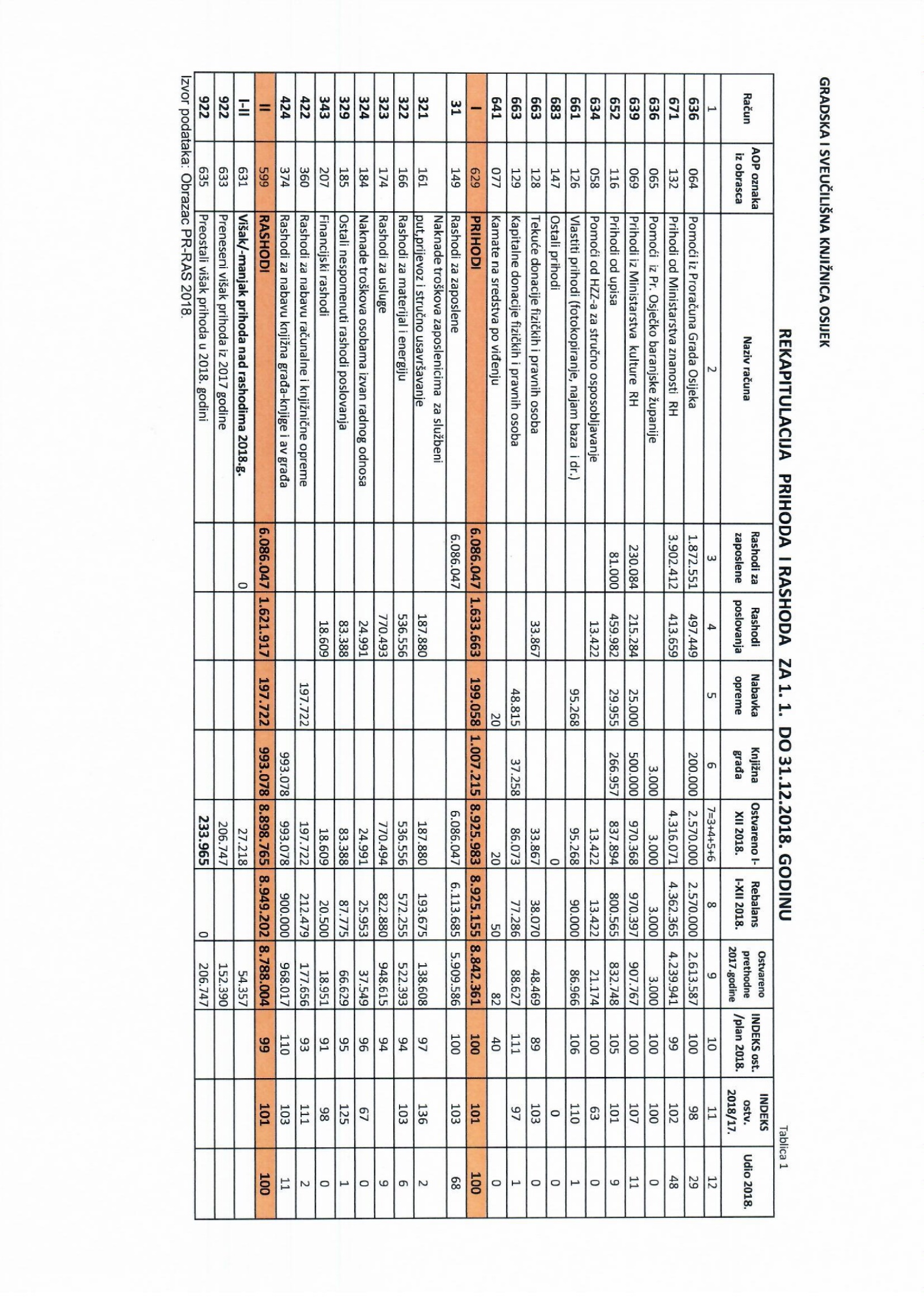 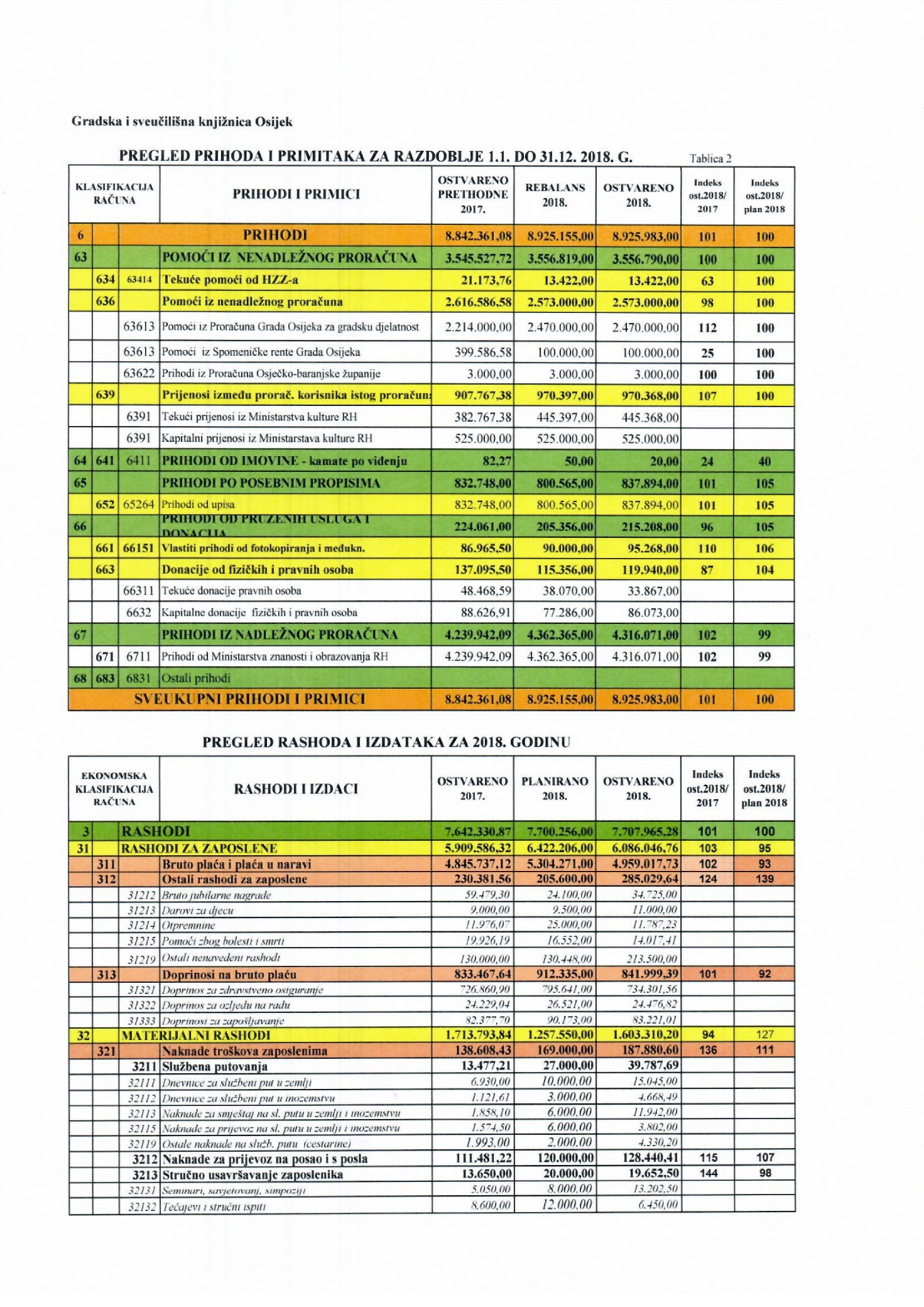 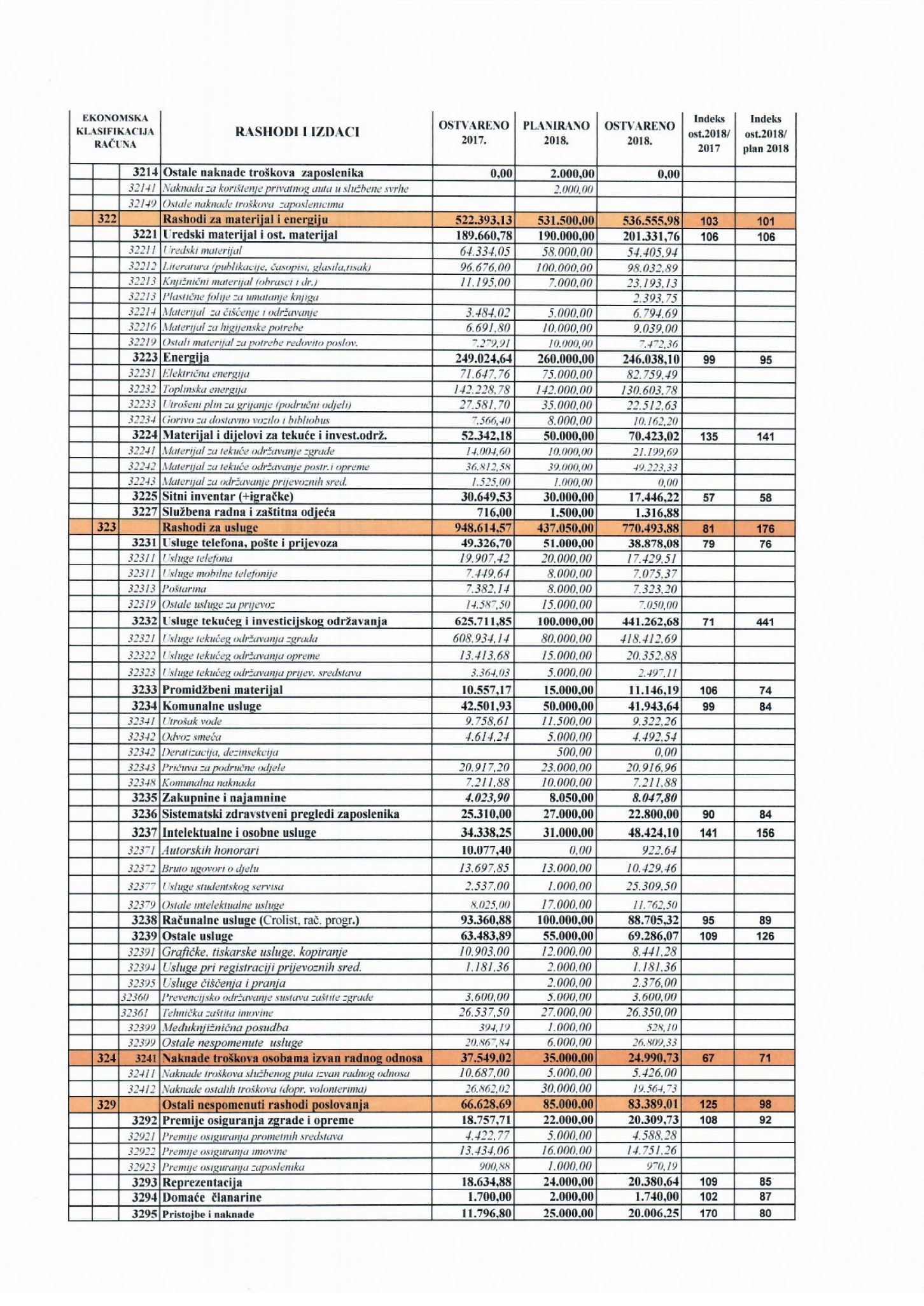 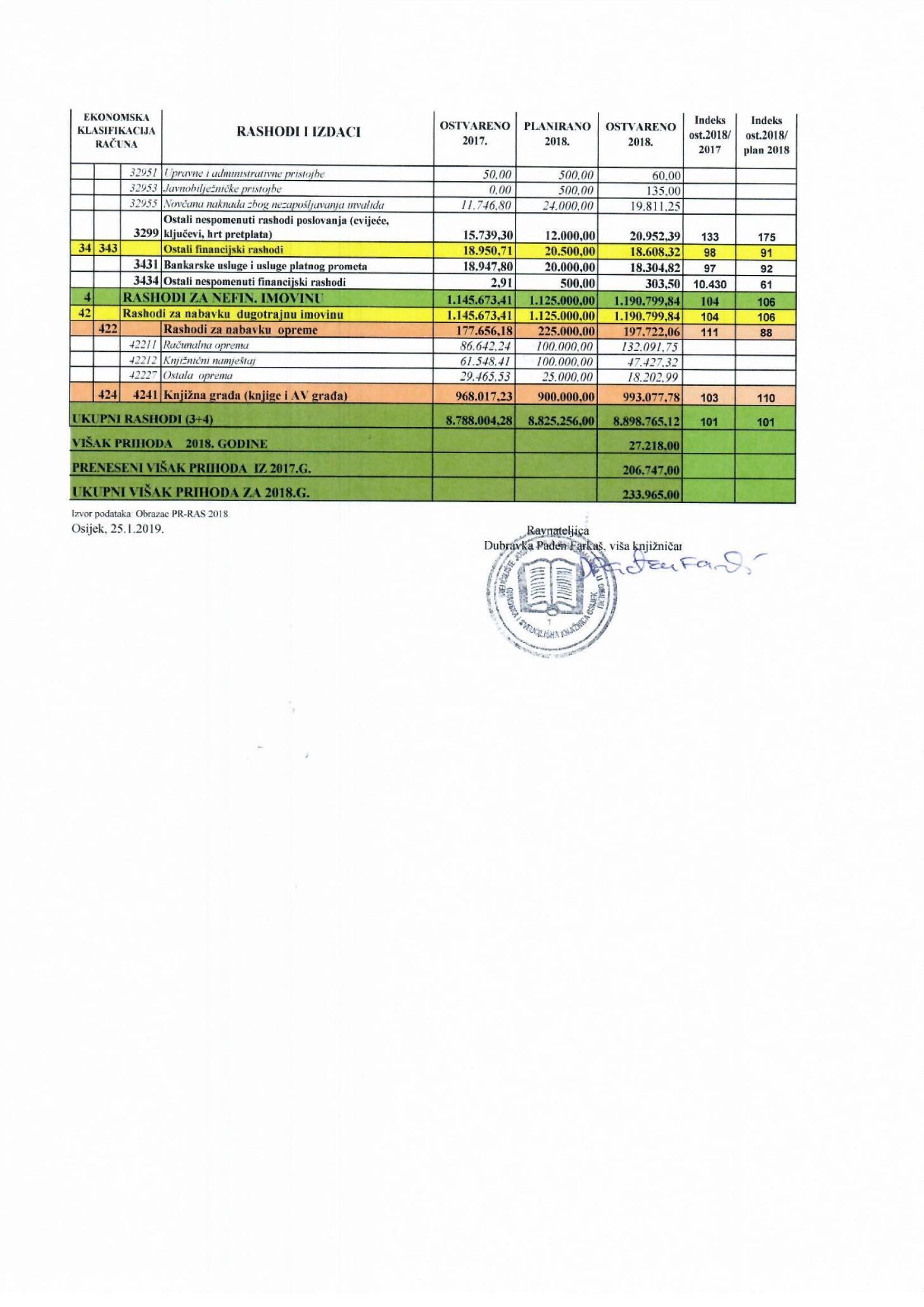 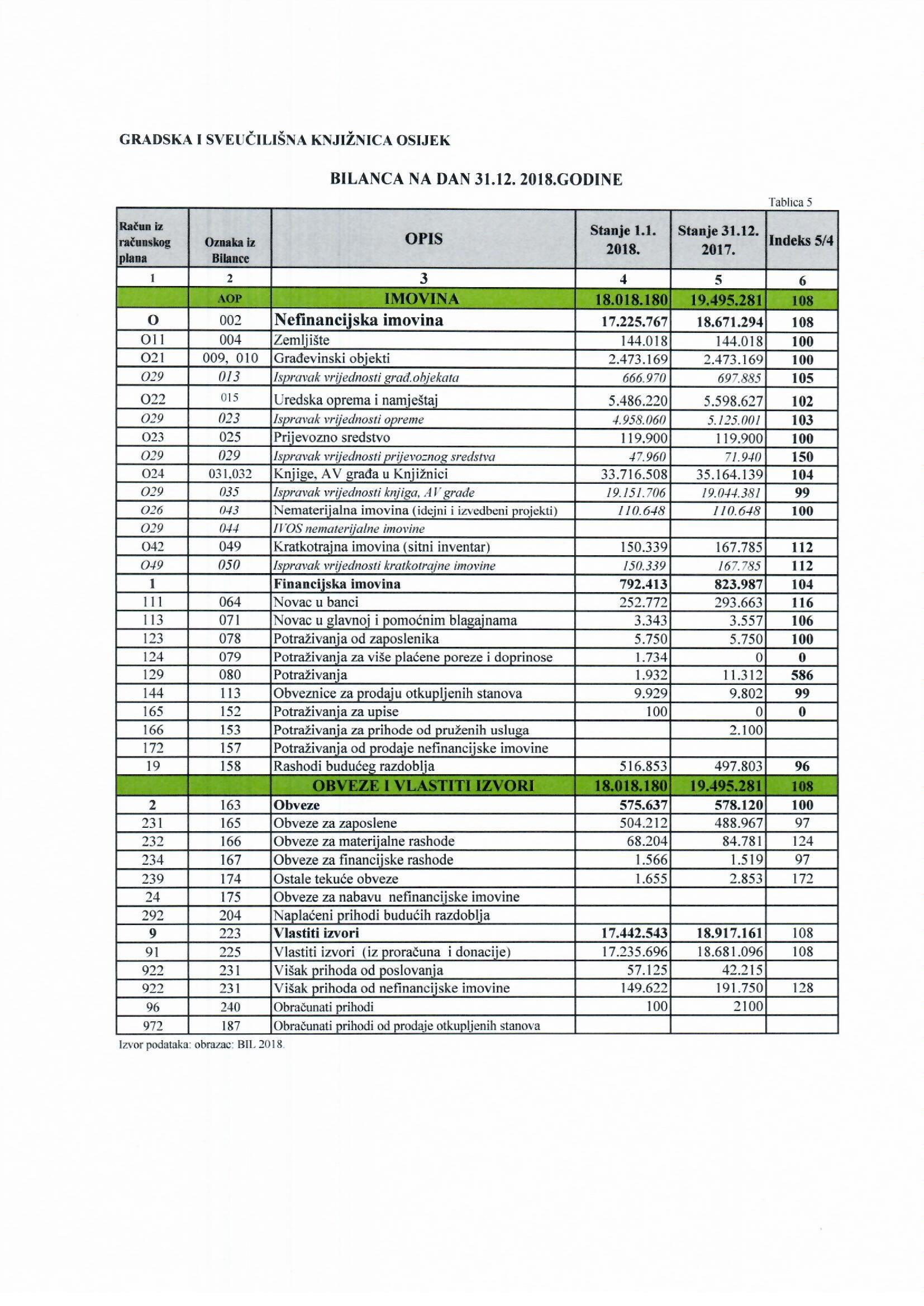 SVEUČILIŠTE JOSIPA JURJA STROSSMAYERA U OSIJEKUGRADSKA I SVEUČILIŠNA KNJIŽNICA OSIJEK31000 OSIJEK, EUROPSKA AVENIJA 24,OIB: 46627536930; ŽUPANIJA 14; GRAD 312;RKP: 2508MB: 03014347RAZINA:11, RAZDJEL: 080ŠIFRA DJELATNOSTI: 9101Razina prema NKD: 11BILJEŠKE UZ FINANCIJSKE IZVJEŠTAJE ZA RAZDOBLJE1. SIJEČNJA DO 31. PROSINCA 2018. GODINEBilješke su obvezne i čine dopunu podataka uz financijske izvještaje. U privitku su kratke dopune za pojedine stavke  u obveznim financijskim izvještajima: Izvještaju o prihodima i rashodima, primicima i izdacima  (PR-RAS), Bilanci na dan 31.12.2018. (BIL), Izvještaju o  promjenama vrijednosti imovine (P-VRIO)  i Izvještaj o rashodima prema funkcijskoj klasifikaciji  (RAS-funkcijski)s objašnjenjem većih odstupanja (iznad 10%) u odnosu na prethodno razdoblje. UVODGradska i sveučilišna knjižnica Osijek najveća je knjižnica istočne Hrvatske i djeluje  kao knjižnica s dvojnom funkcijom: središnja gradska, odnosno narodna knjižnica grada Osijeka i županijska, matična narodna knjižnica Osječko-baranjske županije  te matična sveučilišna knjižnica Sveučilišta Josipa Jurja Strossmayera u Osijeku. Osim Nacionalne i sveučilišne knjižnice u Zagrebu,  jedina je knjižnica u kontinentalnom dijelu Hrvatske koja prima Obvezni primjerak RH. Zakonom o visokim učilištima (NN. 96/93., članak 154. i NN 59./96. - pročišćeni tekst, članak 178.) osnivačka i vlasnička prava nad Knjižnicom prenesena su na Sveučilište Josipa Jurja Strossmayera u Osijeku te je Knjižnica definirana kao ustanova čija djelatnost osigurava cjelovitost i potrebni standard sustava visoke naobrazbe na Sveučilištu, a u knjižničnom smislu kao sveučilišna, odnosno znanstvena knjižnica. Zakon  o proračunu (NN 87/08 i 136/12), Pravilnik o proračunskom računovodstvu i Računskom planu (NN 124/14, 115/15 i 87/16) i Pravilnik  o financijskom izvještavanju u proračunskom računovodstvu  (NN 3/15 i 93/15)  obvezuje sve  proračunske  korisnike da  izrade financijske izvještaje za proračunsku godinu.Sukladno Statutu Knjižnice Upravno vijeće prihvaća godišnje financijske izvještaje, a sukladno  Statutu Sveučilišta Josip Jurja Strossmayera u Osijeku, Senat  prihvaća godišnji obračun svih sastavnica Sveučilišta, a time i Knjižnice. Gradsko vijeće Grada Osijeka prihvaća godišnja izvješća Knjižnice za gradsku djelatnost. Prema  Pravilniku o utvrđivanju korisnika proračuna i o vođenju registra korisnika Proračuna Gradska i sveučilišna knjižnica Osijek je i u 2018. godini registrirana kao proračunski korisnik Državnog proračuna.Odgovorna osoba  je ravnateljica Knjižnice, Dubravka Pađen Farkaš, viša knjižničarka. Knjižnica nije u sustavu PDV. Sveučilište Josipa Jurja Strossmayera u Osijeku svojim  financijskim  planom planira    sredstva za redovno poslovanje Knjižnice. Senat Sveučilišta donosi odluku o raspodjeli  odobrenih godišnjih sredstava za plaće, materijalna prava zaposlenika, troškove poslovanja i dr., koje doznačuje nadležno Ministarstvo znanosti i obrazovanja RH mjesečno iz Državne riznice, a  prema zahtjevima Sveučilišta.Sukladno Zakonu o knjižnicama, Knjižnica  obavlja dvojnu djelatnost: gradsku i sveučilišnu. Gradsku djelatnost financira Grad Osijek iz svog proračuna po odobrenom Programu rada Knjižnice. Grad Osijek iz Proračuna, prema pismenim zahtjevima Knjižnice, doznačuje mjesečno odobrena sredstva za zaposlene, materijalne rashode i nabavu knjižne i neknjižne građe kao tekuću pomoć iz gradskog proračuna. Prema objavljenim natječajima za pojedine programe gradske djelatnosti: rad Razvojno matične službe, rad Središnje knjižnice za austrijsku manjinu , nabava knjižne građe, oprema te ostale programe sredstva osigurava Ministarstvo kulture. Prema objavljenom natječaju za knjižničnu narodnu djelatnost  Osječko baranjska županija   odobrila je sredstva za nabavu knjižne građe. Svim proračunima redovito se dostavljaju potrebni financijski izvještaji o utrošku odobrenih sredstava.IZVJEŠTAJ O PRIHODIMA I RASHODIMA, PRIMICIMA I IZDACIMA ZARAZDOBLJE OD 1.1. DO 31.12. 2018. GODINE – (PR- RAS)Ukupni prihodi poslovanja  (AOP 001)Knjižnica djeluje kao knjižnica s dvojnom funkcijom i  financira se iz više izvora: gradsku  djelatnost iz Proračuna grada Osijeka i  Državnog proračuna putem Ministarstva kulture RH i Proračuna Osječko-baranjske županije;  sveučilišnu djelatnost iz  Državnog proračuna  od  Ministarstva znanosti i obrazovanja RH, odnosno Sveučilišta Josipa Jurja Strossmayera u Osijeku. Ukupni prihodi  u 2018. nisu se znatno promijenili u odnosu na 2017.g.Pomoći od izvanproračunskih korisnika  (AOP 058)Tekuće pomoći od HZZ-a za refundaciju doprinosa za stručno osposobljavanje knjiženo je  na kontu 6341 i iznose 13.421,74  kn. Manje su za 27% u odnosu na 2017. godinu jer je  u 2018. g. ( s obzirom na broj djelatnika Knjižnice)  primljeno samo dvije osobe na stručno osposobljavanje.Pomoći iz proračuna koji im nije nadležan  (AOP  063)Sredstva Grada Osijeka  za financiranje gradske djelatnosti Knjižnice planirana su u Proračunu Grada za 2018. godinu u iznosu od 2.200.000 kn i  to  za  rashode za zaposlene i materijalne rashode  (2.000.000 kn) i nabavu knjiga (200.000 kn). Za program Ljeta kulture  Grad   Osijek je doznačio 10.000  kn, a iz sredstava Spomeničke rente grada Osijeka doznačeno je 100.000,00 kn  za popravak i obnovu  ograde   što je sveukupno 2.570.000,00 kn,  a to je za 2% manje u odnosu na 2017.4. Pomoći Ministarstva kulture RH  (AOP 069) su pomoći istog proračuna  (Državnog) i od  2017. godine, prema novom Pravilniku o proračunskom računovodstvu, evidentiraju  se na grupi  639. U 2018. godini doznačeno je  970.367,65 kn što je u odnosu na 2017.godinu  više za 7% i to zbog odobrenih i doznačenih sredstava za obnovu i sanaciju ulične ograde i promjenu stolarije na ogranku Retfala.5. Prihodi od kamata po viđenju (AOP  074)Knjižnica ima  otvoren žiro račun za  obavljanje platnog prometa u zemlji u PBZ d.d. Zagreb te je ostvarila kamate  po viđenju za sredstva na računu koje su manje za 76% u odnosu na 2017. godinu zbog znatno manje raspoloživih  sredstava na računu. 6. Prihodi po posebnim propisima (AOP 111)Temeljem Tumačenja Ministarstava financija, upisnina u Knjižnicu predstavlja sufinanciranje cijene u kulturi i knjiži se na konto 6526 – ostali nespomenuti prihodi, i  iznose 837.894,00 kn.7. Prihodi od prodaje proizvoda i robe te pruženih usluga  (vlastiti prihodi AOP 124)Vlastiti prihodi Knjižnice u 2018. godini su prihodi od fotokopiranja knjižnične  građe, međuknjižnične posudbe, korištenja knjižnične baze podataka (CROLIST)  knjižnicama pojedinih  fakulteta Sveučilišta Josipa Jurja Strossmayer u Osijeku i dr. i iznose 95.267,73 kn i za 10% su veći u odnosu na 2017.g. jer je povećan broj fakulteta koji su počeli  koristiti  knjižničnu bazu podataka (CROLIST).8. Tekuće donacije  (AOP 128) se odnosi najvećim dijelom  na doznačenu donaciju Američkog veleposlanstva u RH namijenjenu za uređenje American Corner-a u Knjižnici u studenom 2018. koja je ostala neutrošena u cijelosti i iznosi 33.767,00 kn i prema ugovoru, mora biti utrošena do srpnja 2019. godine.9. Kapitalne donacije (AOP 129)Kapitalne donacije se odnose na donacije knjižne građe fizičkih i pravnih osoba i to:Kapitalne donacije pravnih osoba knjižne i neknjižne građe iznose 22.150,80  kn  i kapitalne donacije fizičkih osoba knjižne i neknjižne građe u iznosu od 15.107,00  kn.Kapitalne donacije od ostalih  subjekata izvan općeg proračuna čine donacija Američkog veleposlanstva u RH  od 48.815,00 kn. Kapitalna donacija Američkog veleposlanstva za 2018. godine  je u cijelosti neutrošena i mora se utrošiti  do srpnja 2019. godine.10. Prihodi iz proračuna za financiranje redovne djelatnosti korisnika proračuna (AOP 130)Knjižnica je prema razvrstavanju u Registru korisnika državnog proračuna. Prihodi nadležnog Ministarstva znanosti i obrazovanja RH za sveučilišnu djelatnost u 2018. godini iznose  4.316.071,27 kn što je za  2% više u odnosu na 2017. (a prema Odluci o raspodjeli odobrenih godišnjih sredstava iz  financijskog plana Sveučilišta Josipa Jurja Strossmayera u Osijeku).11. Rashodi poslovanja (AOP 148)Sveukupni rashodi poslovanja su 7.707.96,45 kn i neznatno su uvećani u odnosu na 2017.g. (1%).12. Ostali rashodi za zaposlene  (AOP 155)Ostali rashodi za zaposlene su veći  za 24%  u  odnosu na 2017. godinu zbog isplate godišnje nagrade povodom obilježavanja Mjeseca hrvatske knjige i održavanja Osječkog ljeta kulture. 13. Materijalni rashodi (AOP 160)Materijalni rashodi su manji za 6% u odnosu na 2017. godinu,  jer su smanjeni rashodi za usluge za tekuće i investicijsko održavanje zgrade (2017. godine sanirano je  krovište).14. Službena putovanja (AOP 162)	Rashodi  su veći  za 195% u odnosu na 2017. zbog povećanog broja djelatnika koji su sudjelovali na stručnim skupovima.15. Rashodi za usluge za stručno usavršavanje djelatnika ( AOP 170 )Rashodi su povećani za 44% u odnosu na 2017. g. jer je plaćeno polaganje stručnog ispita trima osobama koje su završile stručno osposobljavanje u  Knjižnici.16. Rashodi za materijal i dijelove za tekuće i investicijsko održavanje ( AOP 170 )Rashodi su povećani za 35% u odnosu na 2017. zbog američke donacije iz 2017. koja je utrošena u 2018.g.17. Rashodi za sitni inventar i autogume (AOP 171)U 2018. godini je nabavljeno neknjižne građe - igračaka znatno manje nego u 2017.g.18. Rashodi za zakupnine i najamnine ( AOP 179 )Rashodi su povećani za 100% u odnosu na 2017. ( zatvoreno spremište za knjižnu građu je u najmu od srpnja 2017.g.).19. Zdravstvene usluge (AOP 180)Rashodi za zdravstvene usluge su manji u odnosu na 2017. godinu za 10% jer je manji broj djelatnika išao na sistematske preglede. 20. Intelektualne usluge i osobne usluge (AOP 181)Zbog planiranih i odobrenih sredstava  od Grada Osijeka za Osječko ljeto kulture Knjižnici  rashodi  za intelektualne i osobne usluge  su veći su  za 41 %  i iznose 48.424,10 kn.21. Ostale usluge (AOP 183)Rashodi su povećani u odnosu na 2017.godinu  za 10% zbog rashoda  za izradu troškovnika i nadzora nad izvođenjem radova na sanacija ograde na središnje lokacije Knjižnice i izmjeni stolarije u  ogranku Retfala.22. Pristojbe i naknade (AOP 190)Rashodi su veći  za 70% u odnosu na 2017. godinu  jer je u  2018. godine  isplaćena  naknada za neispunjenje kvote za nezapošljavanje invalida za 2 osobe. 23.  Ostali nespomenuti rashodi poslovanja  (AOP 192)	Ti  su rashodi veći za 33%  jer je u  2018. godini bilo više  oglasa za natječaje.  24. Postrojenja i oprema (AOP 360)Rashodi za uredsku opremu i namještaj  su veći  za  11% jer je bilo  dovoljno prihoda od upisa i vlastitih prihoda za tu namjenu.25. Višak   prihoda i  primitaka – (AOP 631)Višak  prihoda i primitaka  tekuće godine  iznosi 27.218,00 kn. 26. Višak prihoda – preneseni (AOP 633)Preneseni višak prihoda i primitaka nad izdacima i rashodima za 2017. godinu iznosi 206.747 kn  i  odnosi se na neutrošene donacije Američkog  veleposlanstva RH  i neutrošene prihode od upisa za nabavu knjižne građe.  27. Višak prihoda raspoloživ u sljedećem razdoblju  (AOP 635)Konačni financijski rezultat je višak prihoda od 233.965 kn, a čine ga neutrošena sredstva  tekuće donacije Američkog veleposlanstava (33.867,00kn), kapitalne donacije Američkog veleposlanstva (47.286,00 kn), neutrošenih  8.347,48 kn od  HZZ-a  za refundaciju doprinosa za osobe na stručnom osposobljavanju koje se odnose na 2018. godinu i  iz prihoda od upisa za nabavku knjižne i neknjižne građe u 2018. godini (144.464 kn). Naime,  kao i prethodnih godina i u 2018. nisu do kraja prosinca 2018. godinu  utrošena u cijelosti planirana sredstva (od upisa)  te će biti  utrošena u prvom tromjesečju 2019. godine  budući nova novčana sredstva za nabavu knjižne i neknjižne građe iz Ministarstva kulture stižu tek krajem svibnja 2019. godine.BILANCA STANJA28.  Imovina (AOP 001) Bilanca stanja je uravnotežena jer je vrijednost  imovine ista vrijednosti obveza i vlastitih izvora.Vrijednost zemljišta i stambenih  zgrada (zgrada Europske avenije 24 i neotkupljenog stana) je knjigovodstvena a ne tržišna (revalorizacija se ne obavlja od 1993. godine jer ne postoji zakonska obveza do stope inflacije 5%). Izvršeno je i isknjiženje rashodovane dugotrajne imovine iz 2017. godine. 29.  Novac u banci i blagajni  (AOP 064)Financijsku imovinu čine  novčana sredstva na žiro računu kod PBZ banke  koja  na dan 31.12.2018. iznose 293.662,69 kn i 16%  i veća su  u odnosu na 2017. godinu.  Novčani iznos u glavnoj i pomoćnim blagajnama iznosi 3.557,00 kn i veći  je za 6% nego u 2017. godini. 30. Potraživanja od zaposlenih (AOP 078)To su potraživanja od dvije djelatnice (Senaši Đ.,  Stupar A.) za kupljene godišnje karte za 2019.godinu    za prijevoz na posao  (prema novom Kolektivnom ugovoru za javne službe).31. Ostala potraživanja  (AOP 080)Potraživanja se odnose na nerefundirana bolovanja  za 11,12/2018 na teret HZZO u iznosu 4.268,08 kn, a isplaćena iz sredstava Državne riznice i bolovanje za 10,11.12/2018 za nerafudnirana bolovanja u iznosu 2.974,83na teret HZZO  isplaćena iz vlastitih sredstava i ozljede na radu za 10,11/2018 4.069,12 kn na teret HZZO isplaćena iz vlastitih sredstava.32. Obveznice za prodaju otkupljenih stanova (AOP 113)Kod prodaje društvenih stanova nad kojima je postojalo stanarsko pravo,  prodaja se vršila i  otkupom stare štednje koja je sukladno Zakonu o pretvaranju deviznih depozita građana u javni dug (NN106/93.)  pripala Knjižnici  i za to je dobila 30% vrijednosti depozita u  obveznicama  RH. Na računima 14412/91122   vode se sredstva (kamate i anuiteti) koja prema potvrdi  PBZ Zagreb  iznose 1.321,39 EUR.  Izvršeno je usklađenje sa srednjim tečajem EUR HNB  na dan 31.12.2018. 33. Rashodi budućeg razdoblja (AOP 158) Unaprijed plaćeni troškovi budućeg razdoblja grupe 191  čine obračunata materijalna prava za 12/18 isplaćena u siječnju 2018. godine i iznose 3.482,15 kn.Kontinuirani rashodi budućih razdoblja  grupe 193 čine obračunata plaća za 12/2018. 482.395,61 kn obračunati prijevoz za 12/18 9.861,08 kn i obračunata naknada za neiskorištenu kvotu nezapošljavanja invalida za 12/18 2.063,88 kn što je ukupno 494.320,57 kn. OBVEZE  I VLASTITI IZVORI (AOP 162)34. Obveze za zaposlene  (AOP 165) su  obveze za obračunatu a neisplaćenu plaću (482.395,61 kn), obračunata a neisplaćena materijalna prava za 12/18. (3.482,15kn)  i  bolovanje na teret HZZO za 12/18.  (3.089,34 kn) koja je iskazana u bilanci i  iznosi sveukupno  488.967,11 kn.35. Obveze za materijalne rashode, financijske rashode i rashode za nabavku nefinancijske imovine   (AOP 166,167, 170 i ) Rashodi koji se odnose na prosinac  2018. i terete izvještajno razdoblje 2018. bit će plaćeni u siječnju 2018. godine.36. Ostali  vlastiti izvori  (AOP 227)Ostali vlastiti izvori  su izvori vlasništva za donacije i  izvori vlasništva za obveznice. 37. Višak/manjak  (AOP 234 i AOP 238)Sukladno čl. 82. Pravilnika o proračunskom računovodstvu i računskom planu provedena je korekcija rezultata za evidentiranje sredstava na računima kapitalnih prijenosa sredstava. Višak prihoda od poslovanja  je 656.694,85  kn   i manjak  prihoda od nefinancijske imovine  je  422.730,03 kn  (razlika je višak prihoda od 233.964,82 kn  koji će se po Odluci o  rasporedu rezultata knjižiti u 2019.)38.  Tablice iz st. 1. Članka 14. Pravilnika o financijskom izvješćivanju  su prazne jer nema podataka o kreditima, dospjelih kamatama i ostalih ugovornih odnosa i sporova na sudu.PROMJENE U VRIJEDNOSTI I OBUJMU IMOVINE I OBVEZA ZA RAZDOBLJE1. 1 DO 31.12.2018. (P-VRIO)39. Iznos povećanja pod  AOP 018 u stupcu 4 odnosi se na povećanje vrijednosti dugotrajne imovine za  knjižničnu građu koju  je Ministarstvo kulture dostavilo otkupom od izdavača i  vrijednost dobivenog  Obaveznog primjerka knjižnične građe za 2018.g od Nacionalne i sveučilišne knjižnice Zagreb.  IZVJEŠTAJ O RASHODIMA PREMA FUNKCIJSKOJ DJELATNOSTI za razdoblje 1.1. do 31.12. 2018.  (RAS- funkcijski)40. Rekreacija, kultura i religija  (AOP 103)Gradska i sveučilišna knjižnica Osijek ustanova je u sastavu Sveučilišta J.J. Strossmayera u Osijeka i obavlja knjižničnu djelatnost te je popunjen AOP 105 s podacima o ukupnim rashodima koji su jednaki podacima AOP 404 na obrascu PR-RAS .OBAVEZNE BILJEŠKE UZ BILANCUPopis ugovornih odnosa Gradska i sveučilišna knjižnica u Osijeku u 2018. nije imala sudskih sporova u tijeku.Osijek, 29. siječnja 2019. godine                                                     RavnateljicaDUBRAVKA PAĐEN FARKAŠ, viša knjižničarka Vrsta građeUkupan broj naslovaUkupan broj primjerakaKnjige 7.53613.640Ostala građa:   Novine23822.365   Časopisi1.1086.732   Note7979   Grafičke mape/Stare razglednice/Karte168168   Gramofonske ploče5757   Izložbeni katalozi1414   CD406407   CD - ROM3434   DVD1111   Igračke5665   Sitni tisak1.2971.297   USB - OP22KnjigeUkupan broj naslovaUkupan broj primjerakaKupovina2.4778.483Obvezni primjerak RH3.9223.922Dar:1.1371.235Dar – fizičke osobe   267   295Dar – pravne osobe   133   181Dar Sveučilišta J.J. Strossmayera u Osijeku    41     63Magistarski i doktorski radovi      78     78Otkup Ministarstva kulture RH   574   574Dar Županijske knjižnice Csorba Gyozo, Pečuh (Mađarska) – Međugranična suradnja    25     25Dar za Austrijsku čitaonicu   28     28Dar za American Corner   16     16Ukupno7.536                13.640NoteUkupan broj naslovaUkupan broj primjerakaObvezni primjerak RH7979Gramofonske pločeObvezni primjerak RH                       57 57Grafičke mape / Stare razglednice / KarteObvezni primjerak RH                      168                      168Izložbeni kataloziObvezni primjerak RH                        14                        14CDUkupan broj naslovaUkupan broj primjerakaUkupan broj primjerakaUkupan broj primjerakaUkupan broj primjerakaKupovina14Ukupno14Glazbeni 2Glazbeni 2Govorni12Obvezni primjerak RH388388388388388Dar fizičke osobe    3    4    4    4    4Dar pravne osobe    1     1     1     1     1Ukupno406407407407407CD-ROMObvezni primjerak RH 3333333333Dar fizičke osobe   1  1  1  1  1Ukupno3434343434MICROBITDar pravne osobe – BBC microbit komplet  1  1  1  1  1DVDKupovina  6Ukupno 6Filmski   6Glazbeni0Glazbeni0Obvezni primjerak RH   5  5  5  5  5Ukupno 11                         11                         11                         11                         11Za odrasleUkupan broj naslovaUkupan broj primjerakaZnanstvena literatura                       9261.633Strana beletristika   7122.837Domaća beletristika   255   776Ukupno1.8935.246Za djecuPopularno znanstvena literatura  33     98Beletristika5513.139Ukupno5843.237NovineUkupan broj naslovaUkupan broj primjerakaKupovina                         9   8.957Obvezni primjerak RH224                    12.967Dar   1      114Dar – Zavičajna zbirka   2      219Dar – Austrijska čitaonica   2      108Ukupno238                    22.365ČasopisiUkupan broj naslovaUkupan broj primjerakaKupovina     291.314Obvezni primjerak RH1.0085.064Dar (pojedinac, ustanova)     20   113Dar – Zavičajna zbirka     21     85Dar – Austrijska čitaonica     30   156Ukupno1.1086.732VRSTA GRAĐEUKUPAN BROJ PRIMJERAKAKnjige (kupovina, dar, OP)15.062Kupovina10.069Obvezni primjerak  4.936Austrijska čitaonica       27American Corner       30Neknjižna građa     777 AV građa(kupovina, dar)      27Elektronička građa (kupovina, dar)      39NBM, CR (OPRH)    636Igračke  (kupovina, dar)      75Katalogizacija:Katalogizacija:Katalogizacija u mrežnom katalogu  SKOBŽ/GISKO   6.780Katalogizacija  i preuzimanje u mrežnom katalogu SKHK   5.157Katalogizacija u mrežnom katalogu SKHK    1.102Preuzimanje zapisa iz SKHK    6.632Ukupno 19.671Sadržajna obradaSadržajna obradaSadržajna obrada SKOBŽ/GISKO  3.860Sadržajna obrada SKHK  4.585Ukupno   8.445A zapisi (autorske odrednice):				A zapisi (autorske odrednice):				A zapisi (autorske odrednice):				Izrađeno u 2018.Izrađeno u 2018.   4.585Sveukupno u SKOBŽ CROLIST baziSveukupno u SKOBŽ CROLIST bazi193.438B zapisi (kataložni zapisi)B zapisi (kataložni zapisi)Izrađeno u 2018.Izrađeno u 2018.  6.780Sveukupno u GISKO CROLIST baziSveukupno u GISKO CROLIST bazi                                210.866Holding bazaHolding bazaHolding bazaMaster zapisi                                               7.647                                               7.647Copy zapisa                                             14.929                                             14.929Struktura upisanih korisnika GISKO prema internoj klasifikacijiStruktura upisanih korisnika GISKO prema internoj klasifikacijiStruktura upisanih korisnika GISKO prema internoj klasifikacijiStruktura upisanih korisnika GISKO prema internoj klasifikacijiVRSTA KORISNIKAUPISOBNOVAUKUPNOKV279NSS1818SSS2981.3411.639VŠS49274323VSS3011.5921.893dr. sc.105363mr. sc.63844Predškolci5388141Učenici OŠ248545793Učenici SŠ109348457Studenti4427311.173Umirovljenici182690872Stariji od 65 godina11185196Udruge325Odjel Knjižnice11213UKUPNO1.7155.9247.639Broj upisanih korisnika u GISKO prema lokacijiBroj upisanih korisnika u GISKO prema lokacijiBroj upisanih korisnika u GISKO prema lokacijiBroj upisanih korisnika u GISKO prema lokacijiODJELUPISOBNOVAUKUPNOPO Gornji grad1.0282.7073.735Odjel za rad s djecom i mladima216703919Ogranak Donji grad1788551.033Ogranak Jug 261339400Ogranak Novi grad3380113Ogranak Retfala115666781Ogranak Ind. četvrt85573658UKUPNO1.7165.9237.639Broj korisnika s važećom iskaznicom prema vrstama korisnikaBroj korisnika s važećom iskaznicom prema vrstama korisnikaskupni / obiteljski3.929individualni6.475UKUPNO10.404POSUĐENO IZVAN KNJIŽNICEBROJ PRIMJERAKAknjige	225.074CD369DVD	1.120CD-ROM25BRD31USB32UKUPNO226.651POSUĐENO U ČITAONICAMABROJ PRIMJERAKAknjige	21.715časopisi7.941novine (tisak)	38.116CD23DVD23BRD12UKUPNO67.830MEĐUKNJIŽNIČNA POSUDBA537UKUPNO295.018autornaslovklj.riječpredmetUDKsloženapregledVEROostalomjesečnomjesečno2018-0113257190452895366328923203683797015069901610.02%2018-021164517843245530972401518152349021399897489.09%2018-031128518592292737572401918083365691291927639.39%2018-041059816491185830866061316535300201046802538.12%2018-05105281950021173418225518921290871101849028.59%2018-0698531723216362327241016708291461215783587.93%2018-0795601156520391820158321343535858889753567.63%2018-08908011759212723768221248232809803715207.24%2018-098517124501814203615731278229111934678046.86%2018-101108014416236329911473416398402501102887818.99%2018-11119331501119163104140716947372781414877508.88%2018-1288831144017152580173115178301231465715587.24%ukupno1262191853442586234255269815419598940312314165987809100%12.78%18.76%2.62%3.47%0.27%0.02%19.84%40.81%1.43%100%IZLOŽBE: IZLOŽBE: SiječanjIzložba „Gustav Klimt: pionir moderne“Ožujak„Samo iz čistog izvora“ – izložba fotografija pristiglih na natječaj Županijske knjižnice „Csorba Gyozo“ iz PečuhaIzložba „Žuta podmornica: 25 godina poslije“Travanj„Bajke iz cijelog svijeta“ – izložba knjižnične građe povodom Andersenovog rođendana i Međunarodnog dana dječje knjigeSvibanj„Mostovi prijateljstva“ – izložba povodom 100 godina izviđaštva u OsijekuIzložba „Nemirno zatišje pred buru: vrijeme prije 1914. godine“Lipanj„Blago slovenskih arhiva“ – izložba gradiva iz fundusa slovenskih arhivaKolovozHarry Potter tjedan – izložba knjiga i kolekcionarskih predmetaRujanMultimedijalna izložba „Otisak Papuka“ (autorica slika: Ivanka Muršić, autorica multimedije: Sara Muršić)ListopadIzložba austrijskih igranih i dokumentarnih filmova i filmske periodike – Manifestacija „Österreich liest" = Austrija čitaStar Wars – izložba radova učenika i nastavnika Škole primijenjene umjetnosti i dizajna OsijekStudeni„Kazališni život Osijeka“ – izložba iz ciklusa Zavičajne priče"Podunavske Švabe - Nijemci u Jugoistočnoj Europi" – izložba Donauschwabisches Zentralmuseuma UlmProsinac„Zimska priča“ – prigodna izložba knjižnične građeMALA GALERIJA GISKO 2018.MALA GALERIJA GISKO 2018.Siječanj„Putovanje kroz godišnja doba“ – izložba slikarskih radova Božane GernhardtVeljača„Svijet oko mene“ – izložba slika Helene Tudik“Dragon de Dier” – izložba umjetničkih radova Dragana Dedijera i Gordane PfeiferOžujakIzložba radova učenika Obrtničke školeTravanjIzložba slika Ane Banja„Čarolije od drveta“ – izložba umjetničkih radova Franje TosenbergeraSvibanj„Cvijeće i mrtva priroda“ – izložba slika Ružice ČopčićLipanj„Različitosti“ – izložba radova Mare Batinić, Nade Viland i Jelice Barišić„Eksperiment“ – izložba slikarskih radova Helene Halilović NeliaSrpanj„Ulje na platnu“ – izložba slika Dragice BartolićKolovoz„Igra leptira“ – izložba slika Katice PaićRujanIzložba rukotvorina članova Udruge RubinaIzložba slika Tamare FuglinskiListopadIzložba slika Dragana DedijeraStudeni„Moj slikarski opus“ – izložba radova Zlate Živaković KeržeProsinac„Oboji svijet“ – izložba dječjih radovaKNJIŽEVNI SUSRETI:KNJIŽEVNI SUSRETI:VeljačaPredstavljanje knjige „Bože, hvala ti“ Sanja PažinPredstavljanje knjige „Život može biti lijep“ Ivane Grabar“Predstavljanje zbirke poezije „Misli jednog čarobnjaka“ Saše GerberaPredstavljanje knjige „Križ u polju“ mr. sc. Vere ErlOžujakPredstavljanje knjige „Theurgia“ Drage ŠtambukaPredstavljanje knjige „Ulica Mirabel Bel“ Larise MravunacTravanjPredstavljanje knjige doc.dr.sc. Svetlane Tomić „Parkinsonova bolest: priručnik za bolesnike“Čitanje poezije "Stihom do zdravlja" – Društvo pjesnika Antun IvanošićSvibanjKnjiževna večer s Brankicom Damjanović, književnicom iz BeogradaPredstavljanje knjige „Istine i laži o ljubavi“ Brune ŠimlešePredstavljanje knjiga „Oda ljubavi“ Milene Zlateske i „Lijepa riječ i željezna vrata otvara“ Elizabete PetrovskePredstavljanje knjige „Moja ratna priča“ Vesne OršulićPredstavljanje knjige „Pokopani div“ Kazua Ishigura – hrvatsko izdanje u nakladi izdavačke kuće „Mitopeja“ predstavio je nakladnik i prevoditelj Vladimir Cvetković SeverPredstavljanje knjige „Zbogom avangardo“ Domagoja MihaljevićaKnjiževni susret s austrijskom spisateljicom Annom WeidenholzerListopadPredstavljanje knjige „Kritičko mišljenje u nastavi filozofije, logike i etike“ Brune ĆurkaPredstavljanje knjige „Razvoj pokretnih knjižnica u Republici Hrvatskoj“ doc.dr.sc. Marije Erl ŠafarStudeniPredstavljanje knjige „Narcis i ruža“ Danielle KordićPredstavljanje knjige „Atanor“ Jasne HorvatPredstavljanje knjige Maroja Mihovilovića „Kolači moje omame Vilme“ProsinacPredstavljanje knjige „Imate multiplu? Imam i ja“ Mirjam JukićPredstavljanje knjige „Ptice Hrvatske i Europe“, najuspješniji europski priručnik o pticama predstavio je Miloš Martinović, urednih hrvatskog izdanjaPredstavljanje knjige „Stradanje Mađara i Nijemaca u Hrvatskoj i Bačkoj 1944./45. i u poraću“ Laszla Horvatha, Andrije Bognara i Vladimira GeigeraPREDAVANJA:PREDAVANJA:Siječanjdoc.dr.sc. Jasminka Najcer Sabljak „Vrhunci austrijske secesije – uz 100. obljetnicu smrti Gustava KlimtaVeljačaAstronomske večeri: Povijest astronomije – predavanje Studentske udruge mladih astronoma TARDISJadranka Zlomislić: „Conversational English“Wylitta Bell: „My family story“Astronomske večeri: Suvremena astronomija – predavanje Studentske udruge mladih astronoma TARDISOžujakLidija Banai: „Ono u što vjerujemo, postaje naša istina“Maja Bonačić: „Zaigrana pedala“Tomislav Levak: „Društvene mreže i komunikacijske platforme u funkciji lažnih vijesti (fake news)“TravanjSnježana Barić Šelmić:“Spektaularizacija društva – studija slučaja regionalnoga „Big Brother“ televizijskog reality TV showa“Dragana Pavičić: „Kako odgajamo dječake, kako djevojčice“Branka Takač: „Pomoć i iscjeljenje duhovnim putem pomoću učenja Brune Groeninga“ (isto predavanje ponovljeno je i u studenom!)Jelena Božac: „Porod kao psihološko, emocionalno i duhovno iskustvo“Lea Brezar: „Što mijenjat' ne možeš, pusti“Tomislav Levak; dr.sc. Željko Pavić: „Čitanje i internet: utjecaj lažnih vijesti posredovanih društvenim mrežama na stavove o cijepljenju“Damir Mihić: „Distanazija: život pod svaku cijenu“doc.dr.sc. Marija Heffer: „Zdravlje do stote: suvremena medicina ili stil života“Lidija Banai: „Odaberi zdrav život“Maja Kurtović: „Homeopatija za svakoga“Maja Diklić Dačić: „Pravilnim disanjem do kvalitetnog života“prof.dr. Harald Heppner: „How a Treaty Work Could Change the ‚World‘ – Požarevac (1718) and Its Impact“Srđan Lukačević, Ivana Turk, Dino Radmilović: „Izazovi i opasnosti društvenih mreža za osobe treće životne dobi“Lela Kaplowitz: „Jazz with US“„ESN Youth Academy“ – predavanje studentske mreže ErasmusCharlie Gee: „Southern Culture od the US“Charlie Gee: „Pop Culture and the Press“SvibanjMarina Grgić: „Čudesna seoba ptica“dr.sc. Siniša Bjedov: „Okolnosti nastanka i djelovanja Kluba hrvatskih književnika i umjetnika u Osijeku 1909.“Enver Beriša: „Intolerancija na hranu – pogled sa svih strana“Svemir Kovač: „Uvodno predavanje o rekonektivnome iscjeljivanju“prof.dr.sc. Tvrtko Jakovina: „Sve je to bio doživljaj pun straha i očaja – Hrvati 1918. i kraj KuK Monarhije“LipanjVioleta Mišić Losacco: „Uvod u tradicionalnu akupunkturu“Igor Gajin: „Nerješivi zločini hrvatskih krimića“Astronomske večeri: Životni ciklus zvijezde - predavanje Studentske udruge mladih astronoma TARDISRujan„Erasmus+ projekti za mlade“ – Erasmus studentska mrežaBalen Maja: „Vodič za upis na američka sveučilišta: 5 koraka do studija u SAD-u“Nefreteta Eberhard: „Medijska etika ili tko uopće kontrolira novinare da budu „fail play“ igrači“ListopadVioleta Mišić Losacco: „Artritis i bol u leđima“Lidija Banai: „Ljubav iscjeljuje“Saša Došen: „Nadrealno i svakidašnje u teatru figura Zlatka Boureka“prof.dr.sc. Milica Lukić: „Nomen est omen ili priča o imenima glagoljičnih slova“ dr.med. Đurđica Kesak Ursić: „O skoliozi“„US Culture with Lily Solomon: Social Enterpreneurship“Studenidr.sc. Igor Vukmanić: „Granice Rimskoga Carstva u Hrvatskoj kao spomenik svjetske baštine“dr.sc. Tino Leleković: „Hadrijanova Mursa i današnji Osijek“prof.dr.sc. Rudika Gmajnić: „Rak i spolno prenosive bolesti“doc.dr.sc. Senka Samardžić: „Rano otkrivanje raka debelog crijeva“dr.med., specijalist Tibor Santo: „Rano otkrivanje raka dojke“dr.med. specijalist Nikola Kraljik: „Rano otkrivanje raka vrata maternice“Lily Solomon: „A new understanding od American Culture“izv.prof.art. Maja Đurinović: „Baletni tutu za Miu Čorak Slavensku“Prosinacdr.sc. Hrvoje Mesić: „Što se krije u arhivu Župe sv. Mihaela arkanđela u osječkoj Tvrđi?!“RADIONICE:RADIONICE:SiječanjRadionice filozofije za mlade „Filozopolis“ – Udruga BrezaRadionica „LARPaTon: kako napraviti svoju mini igru“ – Terrible CreationsTravanjESN Youth Academy – akademija mekih ili životnih vještina za mlade. – Erasmus studenska mreža HrvatskaListopad„Creative writing workshop“ - radionice su kreativnog pisanjaStudeni Edukativna radionica „Financijsko savjetovanje za seniore“ – Centar za poduzetništvo Osijek„Tea with Lily“ - radionice su konverzacijskog engleskog jezikaOSTALO:OSTALO:„Ukorak s vremenom – osnove rada na računalu“, tečaj namijenjen umirovljenicima, održava se kroz cijelu godinu„Ukorak s vremenom – engleski jezik", tečaj namijenjen umirovljenicima, održava se kroz cijelu godinuSiječanjČitanje “Zwischenräume – tekstovi s prozne radionice 2017. = Lesung “Zwischenräume – Texte aus der Prosa-Werkstatt 2017” – Odsjek za njemački jezik i književnost FFOS-aAmerican Film Club – Rebecca Dearlove (siječanj/veljača)VeljačaProglašenje Najčitatelja Posudbenog odjela za odrasle u 2017. OžujakOkrugli stol "Dealing with past" –  Međunarodna udruga studenata povijesti ISHA OsijekSvibanjSecesijska šetnja u okviru "Dana otvorenih vrata EU projekata" –  Regionalna razvojna agencija Slavonije i BaranjeProjekcija filma "Hidden Figures" i debata učenika srednjih škola – ACOSLipanjPlay@ACOS – Dani otvorenih vrataListopadJavna tribina “Kako postati udomitelj?” -  Centar za nestalu i zlostavljanu djecu, Centar za socijalnu skrb OsijekStudeniVečer ruske poezije i glazbe "Ruska kultura pod secesijskim krovom" – Rusko-baranjsko društvo prijateljstvaPrezentacija programa “Work and Travel USA 2019.” – Troy Neuenburg; Bojan StankovićPredstavljanje „Digitalna platforma Topoteka – lokalna povijest, zajednička priča“ – ICARUS HrvatskaPREZIME I IMERadno mjestoStručna sprema1.PAĐEN – FARKAŠ, DUBRAVKARAVNATELJICAViša knjižničarkaVSSPREZIME I IMERadno mjestoStručna sprema2.KRPELJEVIĆ, LJILJANAVoditeljica Razvojno matične službeDipl. knjižničarkaVSSPREZIME I IMERadno mjestoStručna sprema3.LUKAČEVIĆ, SRĐANVoditelj Službe nabaveDipl. knjižničarVSS4.MIHALJEVIĆ, IVKAPomoćna knjižničarkaSSS5.WENDLING, RUŽAPomoćna knjižničarkaSSSPREZIME I IMERadno mjestoStručna sprema6.MAJLINGER-TANOCKI, INGEVoditeljica Službe obradeViša knjižničarkaMR. SC.7.ŠPOLJARIĆ KIZIVAT, MARIJANA Viša knjižničarkaVSS8.DUMANČIĆ, ANICADipl. knjižničarkaVSS9.HADROVIĆ, MERIENDipl. knjižničarkaVSS10.TURK, IVANADipl. knjižničarkaVSS11.RUNJE, SENKAPomoćna knjižničarkaSSSPREZIME I IMERadno mjestoStručna sprema12.PETKOVIĆ, SINIŠAVoditelj Posudbenog odjelaDipl. knjižničarVSS13.ČEBIĆ, SONJA Dipl. knjižničarkaVSS14.JURIŠIĆ STIPANČEVIĆ, IVANA Dipl. knjižničarkaVSS15.RADMILOVIĆ, DINODipl. knjižničarVSS16.TORMAŠ MARKOVIĆ, TENA (rodiljni dopust – zamjena Tanja Krstanović)Dipl. knjižničarVSS17.ZAVOĐA, SANJADipl. knjižničarkaVSS18.FERENC, MARIJAKnjižničarkaVŠS19.KARAPANDŽA, BORISPomoćni knjižničarSSS20.MILAS, VESNAPomoćna knjižničarkaSSS21.MOVRIN, SANJAPomoćna knjižničarkaSSSPREZIME I IMERadno mjestoStručna sprema22.FRANJIĆ, IVANA (rodiljni dopust – zamjena Dino Maganjić)Dipl. knjižničarkaVSS23.LIŠNIĆ, MARIJAPomoćna knjižničarkaSSSPREZIME I IMERadno mjestoStručna sprema24.GAŠIĆ, ĐURĐAPomoćna knjižničarkaSSSPREZIME I IMERadno mjestoStručna sprema25.ŠOKČEVIĆ, KREŠIMIRDipl. knjižničarVSS26.KLAIĆ, ANAKnjižničarkaVŠSPREZIME I IMERadno mjestoStručna sprema27.SELEŠ, MARINDipl. knjižničarVSS28.RAKOVAC, ROBERTPomoćni knjižničarSSSPREZIME I IMERadno mjestoStručna sprema29.KATALENAC, OLIVERAKnjižničarkaVŠSPREZIME I IMERadno mjestoStručna sprema30.MOKRIŠ, SVJETLANAKnjižničarska savjetnicaDR. SC.31.KATALENAC, DRAGUTINKnjižničarski savjetnikVSS32.HERCOG, TANJA (rodiljni dopust – zamjena Katarina Marjanović)Dipl. knjižničarkaVSS33.LAUC-ĐANIŠ, VEDRANADipl. knjižničarkaVSS34.MARATOVIĆ-VASILJEVIĆ, GORDANADipl. knjižničarkaVSS35.SENAŠI, ĐURĐICAKnjižničarkaVŠS36.SEKULIĆ, DUŠANKAPomoćna knjižničarkaSSSPREZIME I IMERadno mjestoStručna sprema37.BIGLBAUER, SUZANADipl. knjižničarkaVSS38.GROŠELJ, ANDREJADipl. knjižničarkaVSS39.NAĐ, MELITADipl. knjižničarkaVSSPREZIME I IMERadno mjestoStručna sprema40.PTIČAR, BISERKATajnica ustanoveVSSPREZIME I IMERadno mjestoStručna sprema41.MIHAJLOVIĆ, SANDRATajnica ravnateljiceSSSPREZIME I IMERadno mjestoStručna sprema42.CRNKOVIĆ, SANDRAVoditeljica računovodstveno financijske. službeVSS43.FILIPOVIĆ, RUŽICAStručna suradnica za računovodstvene posloveVSS44.ŠEREMET, KATICA Voditeljica računovodstvaSSSPREZIME I IMERadno mjestoStručna sprema45.RAKOVAC, KATICAVoditeljica službe za informatičku potporuSistem inženjerkaVSS46.ŠIMUNOVIĆ, BRUNOInformatički referentSSSPREZIME I IMERadno mjestoStručna sprema47.KOLAK, BOŽIDARDomarPKV48.PAJESKA, STJEPANDomar-vozačSSS49.BOLJEŠIĆ, VALERIJASpremačicaNSS50.KOVAČEVIĆ, KATARINASpremačicaNSS51.PAULAJ, JELENASpremačicaNSS52.STUPAR, ANČICASpremačicaNSSRed.br.Opis - svrhaDospijećeIznos1.Bjanko zadužnica od tvrtke Turkalj Meister d.o.o. – jamstvo za kvalitetu izvedenih radova i otklanjanje nedostataka tijekom jamstvenog roka. Ugovor o izvođenju radova br. N2/18.Važeća do isteka jamstvenog roka – 2 godine od završetka radova – do 1.11.2020.10% od vrijednosti izvedenih radova ( 21.900,00 ) do 50.000,00 kn.